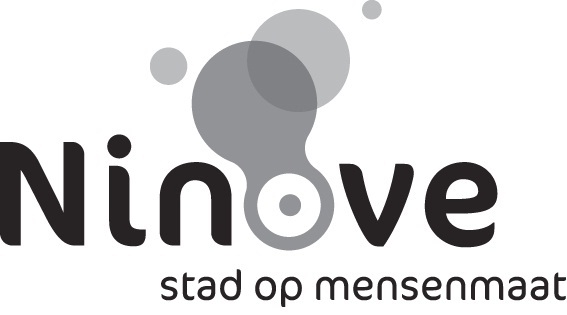 Bijeenroeping van de gemeenteraadGeachte mevrouwGeachte heerDe voorzitter van de gemeenteraad nodigt u uit op de volgende vergadering van de gemeenteraad. De vergadering heeft plaats op 14 december 2017 om 19 u 30 in de gemeenteraadszaal van het stadhuis, Centrumlaan 100 te Ninove. AgendaPolitie1.	Politie - personeel - mobiliteit - openverklaring van een vacante betrekking in het operationeel  kader - hoofdinspecteur van politie - dienst operatiesVerslag aan de raadEen betrekking van hoofdinspecteur van politie voor de dienst operaties in het operationeel kader wordt vacant verklaard en wordt ingevuld via het systeem van mobiliteit binnen de geïntegreerde politie.OntwerpbeslissingDe raadGelet op de wet van  tot organisatie van een geïntegreerde politiedienst, gestructureerd op twee niveaus, inzonderheid op artikelen 118,119 en 128;Gelet op het koninklijk besluit van  tot regeling van de rechtspositie van het personeel van de politiediensten, inzonderheid op Deel VI, Titel II (Mammoetbesluit);Gelet op het koninklijk besluit van 17 september 2001 tot vaststelling van de organisatie- en werkingsnormen van de lokale politie teneinde een gelijkwaardige minimale dienstverlening aan de bevolking te verzekeren;Gelet op het koninklijk besluit van 20 november 2001 tot vaststelling van de nadere regels inzake de mobiliteit van het personeel van de politiediensten;Gelet op het koninklijk besluit van 16 oktober 2009 tot wijziging van het koninklijk besluit van 17 september 2001 tot vaststelling van de organisatie- en werkingsnormen van de lokale politie teneinde een gelijkwaardige minimale dienstverlening aan de bevolking te verzekeren;Gelet op de omzendbrief GPI 15 van  betreffende de toepassing van de mobiliteitsregeling van de geïntegreerde politie gestructureerd op twee niveaus, ten behoeve van de lokale verantwoordelijke overheden in de politiezone;Overwegende dat de lokale politie van de politiezone Ninove bij koninklijk besluit van , verschenen in het Staatsblad van , werd opgericht op ;Gelet op het gemeenteraadsbesluit van  houdende vaststelling van de formatie van het operationeel en van het administratief en logistiek kader, gewijzigd bij gemeenteraadsbesluit van 22 september 2016 voor wat betreft het operationeel kader;Gelet op de beschikbaarheid van de nodige kredieten in de begroting;Overwegende dat in de personeelsformatie van het operationeel kader volgende betrekkingen zijn voorzien:1 hoofdcommissaris van politie4 commissarissen van politie15 hoofdinspecteurs van politie60 inspecteurs van politie Overwegende dat een hoofdinspecteur van politie van de dienst operaties op 1 maart 2018 mobiliteit maakt naar de PZ Erpe-Mere/Lede;Overwegende dat het noodzakelijk is de betrekking van hoofdinspecteur van politie voor de dienst operaties vacant te verklaren om de continuïteit van deze dienst niet te hypothekeren;Gelet op artikel VI.II.8 van het koninklijk besluit van  tot regeling van de rechtspositie van het personeel van de politiediensten dat voorziet dat een vacant verklaarde betrekking ingevuld wordt via het systeem van de mobiliteit;Overwegende dat het aangewezen is voormelde betrekking van hoofdinspecteur van politie voor de dienst operaties via mobiliteit aan te wijzen;Besluit:Artikel1Een betrekking van hoofdinspecteur van politie voor de dienst operaties wordt vacant verklaard. Ze wordt begeven bij wege van mobiliteit.Categorie van het personeel die zich voor de vacature mogen inschrijven:Operationeel personeel – Hoofdinspecteur van politieFunctiebeschrijving:staat, op vraag van de verantwoordelijke officier en in overeenstemming met diens richtlijnen, in voor de planning en de coördinatie van de diensten die worden uitgevoerd door de dienst operaties;voert, in overeenstemming met de richtlijnen van de verantwoordelijke officier, proactieve en reactieve controles uit op de personeelsleden;wordt, in overeenstemming met de richtlijnen van de verantwoordelijke officier, belast met de opvolging van de opgestelde documenten (activiteitenverslagen) en met het nazicht van de door de leden van zijn team opgestelde documenten of nota’s (meldingen, PV’s, …);neemt deel aan de acties uitgevoerd in het raam van het zonaal veiligheidsplan en kan worden belast met de leiding en de coördinatie van dergelijke acties;kan worden belast met complexe tussenkomsten en neemt de leiding en coördinatie op zich;maakt deel uit van HYCAP;kan worden belast met de leiding van een ondereenheid bij ordediensten;is bereid opleidingen te volgen alsmede te organiseren;staat in voor de communicatie van de korpsleiding met de mensen van zijn team;voert de taken en opdrachten uit die hem worden opgelegd door de korpschef;neemt actief deel aan de uitvoering van het beleid en aan de uitvoering van de actieplannen;vervult een actieve rol in het evaluatiesysteem;kan met bijkomende opdrachten worden belast, bvb. operationele coördinatie, operationaliseren van het beleid inzake verkeer, operationaliseren van ASTRID alsmede met het opvolgen van bepaalde processen;kan als projectchef worden aangewezen;houdt een capaciteitsoverzicht bij;wordt ingezet als OGPHPK met wachtdienst belast.Profiel:beschikt over een groot incasseringsvermogen;beschikt over de kennis, de vaardigheden en de fysieke inzetbaarheid die van elk personeelslid kan worden verwacht na het volgen van de basisopleiding;houdt rekening met de uitvoering van onregelmatige prestaties;houdt rekening met een mogelijke inzet bij onverwachte en niet voorziene diensten;is in staat om een groep te leiden en beschikt hiertoe over de nodige communicatieve en managementvaardigheden;is bereid verdere opleidingen te volgen;heeft kennis van de in de zone gebruikte informaticatoepassingen;er wordt verwacht dat hij/zij:- stressbestendig is;- klantgericht werkt;- zin voor verantwoordelijkheid toont;- over de nodige maturiteit beschikt;- in staat is activiteiten te plannen en te coördineren;- blijk geeft van orde, methode en stiptheid;- hoffelijk en beleefd is;- zorg besteedt aan het voorkomen en de kledij.onderhoudt contacten met de andere teamchefs en met de andere diensten;leeft de waarden en normen binnen de geïntegreerde politie, en in het bijzonder binnen de politiezone Ninove, na.Gewone plaats van het werk: Politiezone NinoveBijkomende inlichtingen betreffende de vacature: CP Dirk Hutsebaut – Diensthoofd Operaties - Onderwijslaan 75 – 9400 Ninove – 054 31 32 19Wijze van selectie: selectiecommissie ad hocGeen specifieke evaluatieVereiste bijzondere bekwaamheden: nihilSamenstelling van de plaatselijke selectiecommissie voor het basiskader van de lokale politie:Korpschef of de door hem aangewezen officier – voorzitter;Officier van een korps van de lokale politie;Een personeelslid van het operationeel kader van een korps van de lokale politie dat ten minste bekleed is met een graad die overeenstemt met de te begeven betrekking en die over de bekwaamheden beschikt die voor de te begeven betrekking vereist zijn. Bij gebrek, een operationeel personeelslid van het eigen korps onder wiens gezag de kandidaat zijn ambt zal uitoefenen (zelfde graadvereiste).De secretaris wordt aangeduid door de korpschef.Artikel 2Er wordt voorzien in een wervingsreserve voor de functie van hoofdinspecteur van politie voor de dienst operaties die geldt voor de geschikt bevonden kandidaten tot de datum van de oproep tot kandidaten van de tweede navolgende mobiliteitscyclus die geldt voor een gelijkwaardige functionaliteit.Artikel 3Overeenkomstig artikel 86, 3° van de wet op de geïntegreerde politie wordt in het kader van het administratief toezicht een eensluidend verklaard afschrift van dit besluit overgemaakt aan de gouverneur van de provincie Oost-Vlaanderen.Artikel 4Een afschrift van dit besluit wordt overgemaakt aan de Federale  – Algemene Directie van het middelenbeheer en de informatie – Directie van het personeel – Dienst Loopbaanbeheer.Interne zaken communicatie & burgerzakenSecretariaat2.	Secretariaat - Ethias - tweede buitengewone algemene vergadering - woensdag 27 december 2017 - akteneming agenda - bepalen stemgedrag vertegenwoordigerVerslag aan de raadDe stad ontving op 30 oktober 2017 een uitnodiging van Ethias voor de buitengewone algemene vergadering op maandag 27 november 2017.Mogen wij u vragen om kennis te willen nemen van de agenda van de buitengewone algemene vergadering op maandag 27 november 2017 van Ethias en de vertegenwoordiger van de gemeente in deze vergadering opdracht te geven in te stemmen met de diverse punten op de agenda.OntwerpbeslissingDe raadGelet op het gemeentedecreet;Overwegende dat de stad aangesloten is bij Ethias;Gelet op de uitnodiging van 27 november 2017 waarbij de stad werd opgeroepen deel te nemen aan de tweede buitengewone algemene vergadering van Ethias op woensdag 27 december 2017 om 10.00 uur;Gelet op het Vlaams decreet van 6 juli 2001 houdende de intergemeentelijke samenwerking;Gelet op de uitnodiging van de algemene vergadering met volgende agenda:A./ Omzetting van de onderlinge verzekeringsvereniging in een coöperatieve vennootschap met beperkte aansprakelijkheidBijzonder verslag van de raad van bestuur overeenkomstig artikel 250 van de wet van 13 maart 2016 betreffende het statuut van en het toezicht op de verzekerings- of herverzekeringsondernemingenVerslag van de commissaris over de samenvattende staat van activa en passiva van de onderlinge verzekeringsvereniging op 30/09/2017, overeenkomstig artikel 251 van de wet van 13 maart 2016 betreffende het statuut van en he toezicht op de verzekerings- of herverzekeringsondernemingen.Omzetting van Ethias Gemeen Recht onderlinge verzekeringsvereniging in een coöperatieve vennootschap met beperkte aansprakelijkheid en aanneming van de nieuwe tekst van de statutenB./ Ontslag / BenoemingOntslag van de bestuurders van de onderlinge verzekeringsverenigingBenoeming van de nieuwe bestuurders van de coöperatieve vennootschap met beperkte aansprakelijkheidC./ Lezing en goedkeuring van de notulen ter zitting;Overwegende dat de gemeenteraad de kans krijgt over de agenda van dealgemene vergadering een debat te voeren; op grond daarvan zijn standpunt bepaalt en de wijze waarop de vertegenwoordiger dienovereenkomstig handelt op de algemene vergadering van de intercommunale;Besluit:Artikel 1Akte wordt genomen van de agenda van de tweede buitengewone algemene vergadering van Ethias.Artikel 2Aan de vertegenwoordiger van de stad in de tweede buitengewone algemene vergadering van Ethias op woensdag 27 december 2017 wordt opdracht gegeven in te stemmen met de diverse punten op de  agenda.Artikel 3Afschrift van deze beslissing zal toegestuurd worden aan Ethias Verzekering, Rue des Croisiers 24 te 4000 Luik.3.	Secretariaat - verzelfstandiging en samenwerking - overzichtslijst - kennisgevingVerslag aan de raadVerzoek aan de gemeenteraad om kennis te willen nemen van het overzicht betreffende de verzelfstandigingen en samenwerkingen.OntwerpbeslissingDe raadGelet op de bepalingen van het gemeentedecreet van 15 juli 2005 en latere wijzigingen;Gelet op artikel 57 van hetzelfde decreet waarbij bepaald wordt dat de gemeenteraad in kennis wordt gesteld van een geactualiseerd overzicht van alle extern verzelfstandige agentschappen en intergemeentelijke samenwerkingsverbanden waarvan de gemeente deel uitmaakt;Gelet op het bijgevoegde overzicht d.d. 15 december 2016 ;Overwegende dat van het overzicht kennis moet worden genomen;Overwegende dat de statuten en alle verdere nuttige documenten ter beschikking lagen van de gemeenteraadsleden ter inzage;Besluit:Artikel 1De gemeenteraad neemt kennis van het overzicht 2017 betreffende de extern verzelfstandigde agentschappen van de gemeente.4.	Secretariaat - PISAD - uitkanteling PIVA PISAD naar de vzw CGG ZOV en goedkeuren nieuwe samenwerkingsovereenkomst tussen het gemeentebestuur en het CGG ZOVVerslag aan de raadVoorstel aan de gemeenteraad om de uitkanteling van het provinciaal intern verzelfstandigd agentschap PISAD naar de vzw Centrum voor Geestelijke Gezondheidszorg Zuid-Oost-Vlaanderen (CGG ZOV) goed te keuren en de nieuwe samenwerkingsovereenkomst tussen het gemeentebestuur en het CGG ZOV goed te keuren.OntwerpbeslissingDe raadGelet op het gemeentedecreet van 15 juli 2005, en latere wijzigingen, inzonderheid artikel 35, 42 en 43 betreffende de bevoegdheden van de gemeenteraad en inzonderheid artikels 248 tot en met 264 betreffende het bestuurlijk toezicht;Gelet op de bepalingen vervat in de wet van 29 juli 1991 betreffende de uitdrukkelijke motiveringsplicht van bestuurshandelingen en latere wijzigingen;Gelet op het decreet van 28 april 1993 houdende regeling voor het Vlaamse gewest van het administratief toezicht;Gelet op het decreet van 26 maart 2004 betreffende de openbaarheid van bestuur;Gelet op de gemeenteraadsbeslissing van 26 april 2017 betreffende de oprichting van het overlegorgaan PISAD en de aanduiding van de afgevaardigde;Gelet op onderstaande motivatie;Het Vlaams Regeerakkoord van juli 2014 stelt dat de provinciebesturen in de toekomst geen persoonsgebonden bevoegdheden meer zullen mogen uitoefenen. Op 9 november 2016 heeft de Vlaamse Regering het decreet daaromtrent in het Parlement laten goedkeuren. Dit heeft concrete gevolgen voor PISAD (“Provinciaal Interbestuurlijk Samenwerkingsverband voor de Aanpak van Drugmisbruik”), dat nu qua juridische vorm een PIVA is (“Provinciaal Intern Verzelfstandigd Agentschap”), maar met ingang van 1 januari 2018 dus moet overgedragen worden naar een andere juridische structuur.In haar vergadering van 9 november 2016 heeft de Raad van Advies van PISAD meerdere pistes voor mogelijke toekomstige juridische structuren overlopen, waarbij de voorkeur meer specifiek uit ging naar de oprichting van een nieuw intergemeentelijk samenwerkingsverband tussen de 19 gemeentebesturen die bij het PIVA PISAD zijn aangesloten.De 19 gemeentebesturen hebben daartoe in het voorjaar van 2017 dan ook een "overlegorgaan" opgericht, dat het nodige onderzoeksmateriaal heeft verzameld, en een concrete "informatiebundel" had uitgewerkt, bestaande uit een motiveringsnota, een bestuursplan, een ondernemingsplan en een voorstel van ontwerpstatuten.De voornaamste nadelen aan deze piste waren dat:De Vlaamse overheid géén structurele, langdurige subsidiëring van dit intergemeentelijk samenwerkingsverband kon garanderen De "overheadkosten" van deze structuur behoorlijk zwaar en duur zouden zijn (directeur nodig, alsook administratieve ondersteuning, …)De 2 voorgaande argumenten hoogstwaarschijnlijk op korte en lange termijn tot een aanzienlijke stijging van de jaarlijkse gemeentelijke bijdrage zouden geleid hebbenOm die redenen heeft de Raad van Advies van PISAD op 20/09/2017 aan het provinciebestuur geadviseerd om de piste van uitkanteling naar het CGG ZOV (Centrum voor Geestelijke Gezondheidszorg Zuid-Oost-Vlaanderen vzw) te verkiezen boven een nieuw op te richten intergemeentelijk samenwerkingsverband.Op 28/09/2017 heeft de Deputatie principieel beslist dat de uitkanteling van PISAD best naar het CGG ZOV kan gebeuren.De voornaamste voordelen aan deze piste zijn dat:De Vlaamse overheid het verevende bedrag van 350.000 € structureel kan verankeren binnen de enveloppefinanciering van het CGG ZOV, dat door Vlaanderen sowieso formeel erkend is én gesubsidieerd wordt binnen de geestelijke gezondheidszorgDe "overheadkosten" van deze structuur voor PISAD relatief laag zijn, omdat het CGG ZOV reeds beschikt over een leidinggevende structuur en een administratieve ondersteuning.Er een totaal nieuwe, eenvoudige, transparantere en goedkopere berekeningswijze kan uitgewerkt worden voor de jaarlijkse gemeentelijke bijdrage van de aangesloten gemeentebesturenHet is de bedoeling om de bestaande dienstverlening van PISAD zoveel mogelijk te continueren. Die dienstverlening zal dus, ook in de toekomst, bestaan uit:Preventieactiviteiten in alle graden van het secundair onderwijs en de derde graad van het basisonderwijsIndividuele begeleidingstrajecten van jongeren die experimenteel of beginnend druggebruik vertonen ("vroegdetectie en vroeginterventie")Beleidsondersteuning: alle andere activiteiten die PISAD in het kader van drugbeleid uitvoeren op het grondgebied van het gemeentebestuur (bijvoorbeeld de organisatie van het lokaal drugoverleg, preventieactiviteiten bij lokale evenementen, mee een lokaal beleid helpen uitwerken, overleg met de politie en/of OCMW, informatieverschaffing via adviesraden, …)Na het inwinnen van de nodige informatie en na grondig intern overleg heeft de Raad van Bestuur van het CGG ZOV principieel beslist dat ze bereid is om PISAD op 1 januari 2018 binnen haar organisatie en structuur te laten inkantelen. Daarbij engageert het CGG ZOV zich om de continuïteit van de huidige dienstverlening ook in de toekomst maximaal verder te zetten.Concreet betekent dit dat:Er op 1 januari 2018 zeven personeelsleden van het huidige PISAD zullen starten binnen het CGG ZOV met een voltijds contract van onbepaalde duur. Deze 7 personeelsleden zijn allen drugbegeleiders, en er kantelt dus geen directeur of administratief personeelslid mee uit.Men verder blijvend zal inzetten op preventie, begeleiding en beleidsondersteuningDe dienstverlening naar de scholen en de individuele klanten volledig gratis blijftDe werkplekken van de drugbegeleiders decentraal blijven om zo een lokale verankering te verzekeren.Overgaande tot gewone stemming;Besluit:Artikel 1De Raad neemt kennis van de uitkanteling van het Provinciaal Intern Verzelfstandigd Agentschap PISAD naar de vzw Centrum voor Geestelijke Gezondheidszorg Zuid-Oost-Vlaanderen (CGG ZOV)Artikel 2De Raad keurt een samenwerkingsovereenkomst goed, af te sluiten tussen het gemeentebestuur en het CGG ZOV, luidend als volgt:Tussen: Het Centrum voor Geestelijke Gezondheidszorg Zuid-Oost-Vlaanderen, met zetel in het Keizersplein 4, 9300 Aalst, vertegenwoordigd door de heer Marc Vandergraesen (voorzitter) en de heer Adrianus Voeten (ondervoorzitter), hierna genoemd "het CGG ZOV" en de stad / gemeente (naam), met zetel in het Stadhuis / Gemeentehuis, (volledig adres), vertegenwoordigd door het College van Burgemeester en Schepenen, voor wie optreden (in te vullen door de stad/gemeente), hierna genoemd "de stad/gemeente" wordt overeengekomen wat volgt: HOOFDSTUK I – ALGEMENE BEPALINGEN Artikel 1 Deze samenwerkingsovereenkomst wordt afgesloten in uitvoering van artikel 6 van het Protocolakkoord tot inkanteling van het PIVA PISAD van de provincie Oost-Vlaanderen in het CGG ZOV, afgesloten op 22 december 2017.Na inkanteling van de activiteiten zal de naam van PIVA PISAD wijzigen in           CGG ZOV - PISAD.Artikel 2 Met ingang van 1 januari 2018 zal de stad/gemeente die beroep deed op de diensten van het PIVA PISAD verder beroep kunnen doen op de diensten van het CGG ZOV - PISAD specifiek wat de dienstverlening zoals beschreven in artikel 5 betreft. Van haar kant zal de stad/gemeente al haar verbintenissen ten opzichte van het PIVA PISAD onverminderd verder nakomen ten opzichte van het CGG ZOV - PISAD.Artikel 3 Voorliggende samenwerkingsovereenkomst regelt de wederzijdse rechten en plichten van het CGG ZOV – PISAD en de stad/gemeente binnen het kader van het realiseren van een lokaal drugbeleid in de stad/gemeente, en dit op het vlak van drugpreventie, vroegdetectie en -interventie en beleidsondersteuning.Beide partijen werken constructief en te goeder trouw samen voor de realisatie van deze doelstellingen en taken. HOOFDSTUK II – REALISATIE VAN DE DOELSTELLINGEN EN TAKEN VAN HET CGG ZOV – PISAD Artikel 4 De stad/gemeente aanvaardt het kader waarbinnen deze doelstellingen en taken zijn ingebed, meer bepaald de missie en de beleidsdoelstellingen van het CGG ZOV (www.zov.be).Artikel 5 Het CGG ZOV - PISAD heeft specifiek als doel om, samen met de stad/gemeente en eventuele andere rechtspersonen, te ondersteunen en bij te dragen tot: 1° het onder controle krijgen van het gebruik van legale en illegale drugs; 2° het voorkomen van het misbruik van legale en illegale drugs; 3° het stoppen van het gebruik van illegale drugs. Het CGG ZOV – PISAD en de stad/gemeente onderschrijven hiertoe het standpunt dat de problemen in dit verband in een zo vroeg mogelijk stadium worden aangepakt en gesignaleerd. Deze methodiek houdt onder meer in: het voeren van een geïntegreerd beleid, met de nadruk op een coördinerende en algemene aanpak van deze problemen, waarbij de bevolking in het algemeen en de gezinnen en de scholen in het bijzonder integraal worden betrokken, met daaraan gekoppeld een ondersteuningsnetwerk met de andere actoren op het terrein, zijnde de residentiële en ambulante drughulpverlening, de hulpverlening in het algemeen, de lokale en de federale politie en de verschillende diensten van justitie. Het CGG ZOV – PISAD zal de beschreven doelstellingen nastreven door een combinatie van (wetenschappelijk onderbouwde) activiteiten op het vlak van:1° drugpreventie: het weerbaar maken van personen om problemen te voorkomen2° drugbegeleiding via vroegdetectie en -interventie: het individueel begeleiden van of (groeps)vorming geven aan personen (en hun omgeving) in geval van riskant of beginnend problematisch druggebruik3° beleidsondersteuning: het ondersteunen van (actoren binnen) de gemeente bij het ontwikkelen en uitvoeren van een lokaal drugbeleidArtikel 6 De stad/gemeente verbindt zich ertoe zelf een beleid te voeren dat essentieel bijdraagt tot de realisatie van het specifieke doel zoals omschreven in artikel 5, 1ste lid. Artikel 7 De scholengemeenschappen van de derde graad van het lager onderwijs enerzijds en het secundair onderwijs  anderzijds met vestigingsplaats in de stad/gemeente en de inwoners van de stad/gemeente genieten voorrang met betrekking tot de dienstverlening van het CGG ZOV – PISAD op vlak van drugpreventie en drugbegeleiding.HOOFDSTUK III – BEVOEGDHEDEN EN VERANTWOORDELIJKHEDEN VAN HET CGG ZOV – PISAD TEN AANZIEN VAN DE STAD/GEMEENTE Artikel 8 Het CGG ZOV - PISAD beschikt ten aanzien van de stad/gemeente over de volgende bevoegdheden en verantwoordelijkheden: 1° de communicatie met de stad/gemeente; 2° de opvolging van de vorderingen ten aanzien van de stad/gemeente in het kader van de overeengekomen jaarlijkse stedelijke / gemeentelijke bijdrage (zie artikel 13);3° het informeren en (minstens jaarlijks) rapporteren van de behaalde resultaten aan de vertegenwoordigers van de stad/gemeente in de Raad van Advies.HOOFDSTUK IV – RAAD VAN ADVIES Artikel 9 Bij het uitvoeren van deze samenwerkingsovereenkomst laat het CGG ZOV - PISAD zich bijstaan door een Raad van Advies.Namens de stad/gemeente zetelen de burgemeester of een schepen in deze Raad van Advies. Zij worden benoemd voor een duur die eindigt met de algemene vernieuwing van de Gemeenteraad, door opzegging van deze samenwerkingsovereenkomst of door persoonlijk ontslag. Artikel 10 De leden van de Raad van Advies laten zich in hun gedragingen leiden door de doelstellingen en taken van het CGG ZOV - PISAD en verbinden zich ertoe geen daden te stellen die strijdig zouden kunnen zijn met deze doelstellingen en taken of die het CGG ZOV op enigerlei wijze schade zouden kunnen berokkenen. Artikel 11 De principes met betrekking tot de verdere werking van de Raad van Advies zullen worden opgenomen in een Huishoudelijk Reglement.HOOFDSTUK V – PERSONEEL Artikel 12 De medewerkers van het CGG ZOV – PISAD die instaan voor de activiteiten op vlak van drugpreventie en drugbegeleiding zijn onderworpen aan het arbeidsreglement van het CGG ZOV. Personeelsleden van het CGG ZOV - PISAD die hun plaats van tewerkstelling hebben in een gebouw van de stad/gemeente, zijn opgenomen in de arbeidsongevallen- en BA-polis van het CGG ZOV, evenals binnen de polis omnium dienstverplaatsingen. De gemeente staat in voor de verzekering van eigen risico (BA eigen medewerkers, gebouw, …).  HOOFDSTUK VI – FINANCIELE BEPALINGEN Artikel 13 Op basis van deze samenwerkingsovereenkomst betaalt de stad/gemeente een jaarlijkse bijdrage aan het CGG ZOV, die wordt berekend door het aantal inwoners van de stad/gemeente op 1 januari van het betreffende jaar te vermenigvuldigen met de factor 0,95. Deze factor 0,95 (geldend voor 2018) wordt telkens op 1 januari aangepast aan de evolutie van de gezondheidsindex. Het CGG ZOV bezorgt de stad/gemeente hiertoe jaarlijks in februari een verzoek tot betaling van de volledige stedelijke/gemeentelijke bijdrage tegen eind maart. Artikel 14 Het bureel en het bureaumateriaal dat desgevallend door de stad/gemeente ter beschikking wordt gesteld van het CGG ZOV – PISAD blijft eigendom van de stad/gemeente.HOOFDSTUK VII – SLOTBEPALINGEN Artikel 15 Deze samenwerkingsovereenkomst treedt in werking op 1 januari 2018 en eindigt uiterlijk op 31 december 2025. Artikel 16 In de loop van deze werkingsduur kan deze samenwerkingsovereenkomst worden gewijzigd, geschorst en ontbonden met de toestemming van beide partijen. In de loop van 2025 starten beide partijen onderhandelingen voor een nieuwe samenwerkingsovereenkomst. Als er op 31 december 2025 geen nieuwe samenwerkingsovereenkomst in werking is getreden, wordt voorliggende samenwerkingsovereenkomst van rechtswege verlengd. Artikel 17 Beide partijen kunnen deze samenwerkingsovereenkomst op elk ogenblik eenzijdig opzeggen bij aangetekende brief en mits naleving van een opzegtermijn van 30 maanden. Deze termijn neemt een aanvang op de 1ste dag van de maand januari die volgt op de dag van de verzending van deze brief. De datum van de poststempel geldt als bewijs van de datum van verzending. Deze samenwerkingsovereenkomst komt in de plaats van eerder gemaakte mondelinge en schriftelijke afspraken en overeenkomsten. Artikel 18 Op deze samenwerkingsovereenkomst is uitsluitend het Belgisch recht van toepassing. In geval van geschil zijn uitsluitend de rechtbanken van het gerechtelijk arrondissement Oost-Vlaanderen bevoegd. Artikel 19Beide partijen erkennen het belang van een blijvende betrokkenheid van de steden en gemeenten op het project. Dit zal in hoofdzaak verzekerd worden via het verderzetten van de werking van de Raad van Advies (cf. artikelen 9 tem 11 van deze overeenkomst). Daarnaast zal de Raad van Bestuur van de vzw CGG Zuid-Oost-Vlaanderen aan haar Algemene Vergadering voorstellen de statuten van de vereniging aan te passen ten einde toe te laten dat een afgevaardigde namens de betrokken steden en gemeenten als waarnemend lid tot de algemene vergadering van de vereniging kan toetreden en er aan kan participeren.Opgemaakt te Aalst, op (datum), in 2 exemplaren. Beide partijen verklaren elk 1 ondertekend exemplaar te hebben ontvangen.Voor het CGG ZOV De voorzitter					de ondervoorzitterMarc Vandergraesen			Adrianus VoetenVoor de stad/gemeente (naam), (zelfde namen en functies als in de aanhef van de samenwerkingsovereenkomst) Art. 3 : Het College van Burgemeester en Schepenen wordt gelast met het uitvoeren van huidige beslissing.Logistiek/patrimoniumbeheer5.	Logistiek/overheidsopdrachten - intrekking besluit gemeenteraad van 24 mei 2017 - openbare verkoop van een perceel stadsgrond te Meerbeke - goedkeuring Verslag aan de raadIn zitting van de gemeenteraad van 24 mei 2017 werd de openbare verkoop van een perceel stadsgrond te Meerbeke, kadastraal gekend Ninove 4e afdeling sectie A nr. 38n, met een oppervlakte van 3a 73ca, tegen een instelprijs van € 13.055, te vermeerderen met alle kosten, goedgekeurd.Voornoemd perceel zou voor de stad toch nog van nut kunnen zijn voor de verdere ontwikkeling van het BPA Burchtdam zodat het aangewezen is om in het eigendom te houden.Daarom stellen wij u voor, mevrouwen, mijne heren, de beslissing van de gemeenteraad van 24 mei 2017 in te trekken.OntwerpbeslissingDe raadGelet op de bepalingen van het gemeentedecreet van 15 juli 2005 en latere wijzigingen;Gelet op de beslissing van de gemeenteraad van 24 mei 2017 waarbij de openbare verkoop van een perceel stadsgrond te Meerbeke, kadastraal gekend Ninove 4e afdeling sectie A nr. 38n, met een oppervlakte van 3a 73ca, tegen een instelprijs van € 13.055, te vermeerderen met alle kosten, werd goedgekeurd;Overwegende dat dit perceel stadsgrond te Meerbeke voor de stad toch nog van nut zou kunnen zijn voor de verdere ontwikkeling van het BPA Burchtdam zodat het aangewezen is om het in eigendom te houden en de beslissing van de gemeenteraad van 24 mei 2017 in te trekken;Besluit:Enig artikelDe beslissing van de gemeenteraad van 24 mei 2017 waarbij de openbare verkoop werd goedgekeurd van een perceel stadsgrond te Meerbeke, kadastraal gekend Ninove 4e afdeling sectie A nr. 38n, met een oppervlakte van 3a 73ca, tegen een instelprijs van € 13.055, te vermeerderen met alle kosten, wordt ingetrokken.6.	Logistiek/patrimoniumbeheer - aanvaarding erfpacht voormalige Sint-TheresiakerkVerslag aan de raadBij beslissing van het college van burgemeester en schepenen van 5 september 2017 werd de procedure ingesteld tot vestiging van een erfpacht ten voordele van de stad op de Sint-Theresiakerk en de pastorie, kadastraal gekend Ninove 2e afdeling sectie B nrs. 1244E2 en 1244H2, met een oppervlakte van 56a 92ca.Er werd een schattingsverslag van 18 oktober 2017 opgemaakt door landmeter-expert Guido De Saedeleer en een ontwerp-akte door notaris Thierry Van Sinay, waarbij de kerkfabriek van de parochie Sint-Theresia de voormalige Sint-Theresiakerk, de pastorie, de dagkapel en parking, Edingsesteenweg 2 en 4, kadastraal gekend Ninove 2e afdeling sectie B nrs. 1244E2 EN 1244H2, met een oppervlakte van 56a 92ca, voor een termijn ingaande op 1 januari 2018 tot 16 april 2102, mits een jaarlijkse erfpachtvergoeding van € 8.000 gekoppeld aan de gezondheidsindex, in erfpacht geeft aan de stad Ninove.De erfpacht zal worden gesloten voor socio-culturele doeleinden om het als buurthuis te gebruiken. Er mogen in of op het onroerend goed geen erediensten van welke strekking ook, van confessionele of van niet-confessionele aard, worden gehouden, zoals er bijvoorbeeld zijn: burgerlijke uitvaarten, doopfeesten, huwelijken, gelijkaardige diensten door rituelenbureau’s zoals rent a priest, enz.Deze beperking zal ook in het huishoudelijk reglement van het buurthuis dienen te worden opgenomen en de niet-naleving van dit artikel geldt als ontbindende voorwaarde.De bestemming van het in erfpacht gegeven goed zal om de tien jaar worden geëvalueerd en dit voor de eerste maal in de maand januari 2028.De kerkfabriek zal de ontvangsten van deze erfpacht jaarlijks in haar budget dienen in te boeken als ontvangsten en ze zullen in mindering worden gebracht van de stedelijke toelage naar deze kerkfabriek toe.Wij stellen u voor, mevrouwen, mijne heren, de erfpacht van de voormalige Sint-Theresiakerk, de pastorie, de dagkapel en parking, Edingsesteenweg 2 en 4, kadastraal gekend Ninove 2e afdeling sectie B nrs. 1244E2 EN 1244H2, met een oppervlakte van 56a 92ca, voor een termijn ingaande op 1 januari 2018 tot 16 april 2102, mits een jaarlijkse erfpachtvergoeding van € 8.000 gekoppeld aan de gezondheidsindex, door de kerkfabriek van de parochie Sint-Theresia aan de stad Ninove, te aanvaarden en het ontwerp van akte, opgemaakt door notaris Thierry Van Sinay, goed te keuren.OntwerpbeslissingDe raadGelet op de bepalingen van het gemeentedecreet van 15 juli 2005 en latere wijzigingen;Gelet op de wet van 10 januari 1824 over het recht van erfpacht;Gelet op de beslissing van het college van burgemeester en schepenen van 5 september 2017 waarbij de procedure werd ingesteld tot vestiging van een erfpacht ten voordele van de stad op de Sint-Theresiakerk en de pastorie, kadastraal gekend Ninove 2e afdeling sectie B nrs. 1244E2 en 1244H2, met een oppervlakte van 56a 92ca;Gelet op het schattingsverslag van 18 oktober 2017 opgemaakt door landmeter-expert Guido De Saedeleer;Gelet op de ontwerp-akte opgemaakt door notaris Thierry Van Sinay waarbij de kerkfabriek van de parochie Sint-Theresia de voormalige Sint-Theresiakerk, de pastorie, de dagkapel en parking, Edingsesteenweg 2 en 4, kadastraal gekend Ninove 2e afdeling sectie B nrs. 1244E2 EN 1244H2, met een oppervlakte van 56a 92ca, voor een termijn ingaande op 1 januari 2018 tot 16 april 2102, mits een jaarlijkse erfpachtvergoeding van € 8.000 gekoppeld aan de gezondheidsindex, in erfpacht geeft aan de stad Ninove;Overwegende de erfpacht wordt gesloten voor socio-culturele doeleinden om het als buurthuis te gebruiken;Overwegende dat er in of op het onroerend goed geen erediensten van welke strekking ook, van confessionele of van niet-confessionele aard, mogen worden gehouden, zoals er bijvoorbeeld zijn: burgerlijke uitvaarten, doopfeesten, huwelijken, gelijkaardige diensten door rituelenbureau’s zoals rent a priest, enz;Overwegende dat deze beperking ook in het huishoudelijk reglement van het buurthuis zal dienen te worden opgenomen en dat de niet-naleving van dit artikel als ontbindende voorwaarde geldt;Overwegende dat de bestemming van het in erfpacht gegeven goed om de tien jaar zal worden geëvalueerd en dit voor de eerste maal in de maand januari 2028;Overwegende dat de kerkfabriek de ontvangsten van deze erfpacht jaarlijks in haar budget zal dienen in te boeken als ontvangsten en dat ze in mindering zullen worden gebracht van de stedelijke toelage naar deze kerkfabriek toe;Overwegende dat ter dekking van deze uitgave voldoende kredieten zullen worden voorzien in het budget dienstjaar 2018 onder exploitatie;Besluit:Artikel 1De erfpacht van de voormalige Sint-Theresiakerk, de pastorie, de dagkapel en parking, Edingsesteenweg 2 en 4, kadastraal gekend Ninove 2e afdeling sectie B nrs. 1244E2 EN 1244H2, met een oppervlakte van 56a 92ca, voor een termijn ingaande op 1 januari 2018 tot 16 april 2102, mits een jaarlijkse erfpachtvergoeding van € 8.000 gekoppeld aan de gezondheidsindex, door de kerkfabriek van de parochie Sint-Theresia aan de stad Ninove, wordt aanvaard.Artikel 2Het ontwerp van akte, opgemaakt door notaris Thierry Van Sinay, wordt goedgekeurd.Artikel 3De voorzitter van de gemeenteraad en de secretaris zullen de stad vertegenwoordigen in akte.Artikel 4Dit besluit wordt meegedeeld als vermelding op de lijst naar de provinciegouverneur binnen de 20 dagen na deze zitting.Personeelsdienst7.	Personeel - wijzigingen RPRVerslag aan de raadWijzigingen rechtspositiebesluitVoorafgaand   De laatste wijzigingen van de rechtspositieregeling van het gemeentepersoneel werden    goedgekeurd in de gemeenteraadszitting van 10 september 2015.   De wijzigingen van de personeelsformatie en organogram werden goedgekeurd in de    gemeenteraadszitting van 23 juni 2017.Aanpassingen van de RPR naar aanleiding van wijzigingen in de wetgeving:   Het decreet van 3 juni 2016 heeft de wijzigingen goedgekeurd aan het Gemeentedecreet    van 15 juli 2005, het Provinciedecreet van 9 december 2005 en het decreet van 19    december 2008 betreffende de organisatie van de openbare centra voor maatschappelijk    welzijn, gepubliceerd in het Belgisch Staatsblad van 28 juni 2016 en in kracht van   gewijsde is getreden op 8 juli 2016.    Het besluit van de Vlaamse regering van 26 juli 2016, gepubliceerd in het Belgisch    Staatsblad van 3 augustus 2016 tot toekenning van onderbrekingsuitkeringen voor    zorgkrediet maakt het noodzakelijk om de rechtspositieregeling aan te passen aan de    nieuwe regelgeving Vlaams zorgkrediet.   Het besluit van de Vlaamse regering van 2 december 2016, verschenen in het Belgisch   Staatsblad op 22 december 2016 met inwerkingtreding op 1 februari 2017 tot wijziging    van het besluit van de Vlaamse Regering van 7 december 2007 houdende de minimale    voorwaarden voor de personeelsformatie, de rechtspositieregeling en het mandaatstelsel    van het gemeentepersoneel en het provinciepersoneel en houdende enkele bepalingen     betreffende de rechtspositie van de secretaris en de ontvanger van de openbare centra     voor maatschappelijk welzijn en het besluit van de Vlaamse Regering van 12 november     2010 houdende de minimale voorwaarden voor de personeelsformatie en het     mandaatstelsel van het personeel van de openbare centra voor maatschappelijk welzijn     en houdende de minimale voorwaarden voor sommige aspecten van de     rechtspositieregeling van bepaalde personeelsgroepen van de openbare centra voor    maatschappelijk welzijn, wat betreft verloven en afwezigheden: het besluit vervangt de     huidige verlofstelsels “verlof voor deeltijdse prestaties” en “onbetaald verlof” door    “onbetaald verlof als recht” en “onbetaald verlof als gunstmaatregel”Naast wijzigingen in de wetgeving zijn we genoodzaakt om wijzigingen aan te brengen om onze rechtpositieregeling aan te passen aan de dagdagelijkse praktijk (bijvoorbeeld: het flexibeler maken van de selectieprocedures)Jobpunt Vlaanderen heeft ons geadviseerd hoe we best onze RPR konden opmaken betreffende de selectieprocedures. Gezien zij veel ervaring hebben met het organiseren van selecties in verschillende steden en gemeenten was dit een leerrijk overleg.Wijzigingen:Hierna volgt een overzicht van de voorgestelde wijzigingen aan de rechtspositieregeling:De tekst die wordt geschrapt staat doorgehaald.De tekst die wordt toegevoegd staat vetjes gedrukt.In de volledige versie dient het woord stadssecretaris vervangen te worden door secretaris. art.2,nr.10 + artikel 12 paragraaf 5, 108bis en artikel 238 paragraaf 1;     wegens de wijziging van de functies van gesubsidieerde contractuelen naar        contractuelen dienen volgende artikels te worden verwijderd en/of aangepast.artikel 2 nr. 13 aanstellende overheid moet worden aangepast conform het nieuwe decreet van 3.6.2016: de aanstellende overheid: de raad, voor de stadssecretaris en de financieel beheerder en de ruimtelijke planner;de raad, het college van burgemeester en schepenen, voor andere leden van het managementteam dan de personeelsleden vermeld in punt a, behalve als hij het zijn bevoegdheid tot aanstelling met toepassing van artikel 43 GD gedelegeerd heeft aan de secretaris;het college van burgemeester en schepenen, voor de overige personeelsleden, en met toepassing van artikel 106 GD, de stadssecretaris;artikel 9 dient te worden aangepast om meer mogelijkheden te hebben inzake publicatie bij selectieprocedures: Paragraaf 1Aan elke aanwerving gaat een interne en externe bekendmaking van de vacature met een oproep tot kandidaten vooraf.De vacatures worden tenminste in twee verschillende bekendmakingskanalen, waaronder tenminste één persorgaan of tijdschrift, bekendgemaakt.De vacature wordt daarnaast bij dienstorder intern bekendgemaakt.	         Paragraaf 2De aanstellende overheid kiest de wijze van externe bekendmaking uit de volgende mogelijkheden, rekening houdend met de minimale regel van §1, tweede lid, en met de aard van de vacature: nationaal verschijnende kranten of weekbladen;regionaal verschijnende kranten of weekbladen;gespecialiseerde tijdschriften van beroepsgroepen of beroepsorganisaties;de VDAB (WIS);de stedelijke website;zelf geproduceerde media (informatie-blad, bericht voor lichtkrant);de plaatselijke radio of een regionale televisiezender.De in § 1 bedoelde bekendmaking geschiedt via de meest geschikte communicatiekanalen en dient minimaal te worden gepubliceerd op de website van de stad Ninove/OCMW Ninove en via minstens één ander kanaal en ook aan de syndicale afvaardiging. De aanstellende overheid beslist na de vacantverklaring van de betrokken betrekking of betrekkingen op basis van de doelgroep van de vacante betrekking of betrekkingen, via welke kanalen de externe bekendmaking dient te gebeuren.                Paragraaf 3Het vacaturebericht bevat tenminste: de naam van de betrekking en het brutojaarsalaris; de vermelding of de betrekking in statutair dan wel in contractueel dienstverband vervuld wordt;de vermelding of de betrekking voltijds dan wel deeltijds vervuld wordt;een beknopte weergave van de functievereisten, een samenvatting van de taakinhoud, op een wijze dat de kandidaten kunnen oordelen of ze in aanmerking komen; vervangen door:          Het niveau van de functie en/of de daaraan gekoppelde diplomavereisten;de wijze waarop de kandidaturen worden ingediend en de uiterste datum voor de indiening ervan;de vermelding of al dan niet een wervingsreserve wordt vastgesteld en de duur daarvan;de vermelding van het contactpunt voor meer informatie over de functie, de arbeidsvoorwaarden en de selectieprocedure;plaats en tijdstip van een eventuele informatieavond.Afhankelijk van de vacante betrekkingen worden een aantal specifieke aanwervingsvoorwaarden bepaald.De integrale tekst van de functiebeschrijving kan bij de personeelsdienst opgevraagd worden.De kandidaturen moeten op straffe van nietigheid ingediend worden op de personeelsdienst via het verplicht gestelde sollicitatieformulier. Dit ingevulde sollicitatieformulier kan op de volgende wijzen worden ingediend:A.  bij aangetekend schrijven;B.  door persoonlijke overhandigen tegen ontvangstbewijs.C   verstuurd met e-mail met ontvangstmelding gericht aan de persoon of dienst vermeld in het vacaturebericht;D.  door het invullen en versturen met ontvangstbewijs van een elektronisch sollicitatieformulier.- artikel 10 wordt uitgebreid als volgt:Tussen de bekendmaking van een vacature en de uiterste datum voor de indiening van de kandidaturen, verlopen minstens vijftien kalenderdagen, maximaal verlengbaar tot 6 maanden. De dag van de bekendmaking van de vacature is niet in de termijn begrepen, de uiterste datum voor de indiening van de kandidaturen wel. Als de uiterste datum op een zaterdag, zondag of feestdag valt, wordt de termijn verlengd tot en met de eerstvolgende werkdag.De datum van de verzending van de kandidatuur wordt beschouwd als de datum waarop de kandidatuur is ingediend. Afhankelijk van het gekozen sollicitatiekanaal: de datum van de poststempel, van de persoonlijke afgifte tegen ontvangstbewijs, van de inschrijving via een elektronischformulier en/of van het mailbericht geldt als datum van verzending.- artikel 12 paragraaf 1, 1 en 5e alinea wordt gewijzigd als volgt:De kandidaten moeten op de uiterste datum geldend voor de inschrijvingen voor de selectieprocedure, voldoen aan de algemene toelatings-en  voorwaarden en aan de aanwervingsvoorwaarden, de selectie uitgezonderd. Zij zullen daartoe de nodige bewijzen moeten leveren vóór hun aanstelling op proef bij een statutaire tewerkstelling of op het moment van de aanstelling bij een contractuele tewerkstelling.De aanstellende overheid beoordeelt beslist over de geldigheid van de voorgelegde bewijzen, tenzij de raad de aanstellende overheid is. In dat geval beoordeelt het college van burgemeester en schepenen de geldigheid ervan. Op basis van die beoordeling wordt beslist welke kandidaten tot de selectieprocedure worden toegelaten. De kandidaten die geweigerd worden, worden daarvan schriftelijk op de hoogte gebracht met vermelding van de reden voor de weigering. Indien de raad de aanstellende overheid is moet het college van burgemeester en schepenen de geldigheid van de kandidaturen beoordelen vooraleer de raad erover beslist.- artikel 13 paragraaf 1 wordt uitgebreid als volgt:Elke selectie wordt uitgevoerd op basis van selectiecriteria en met behulp van een of meer selectietechnieken.De selectiecriteria en de selectietechnieken zijn afgestemd op de functiebeschrijving. Voor functies van dezelfde graad zijn de selectietechnieken gelijkwaardig.De aanstellende overheid kiest de concreet toepasselijke selectieproeven en competentietest(s) in overeenstemming met de functiebeschrijving.Deze toevoeging is nodig omdat vroeger vast bepaald was uit wat een selectieproef bestond, zijn er nu enkele mogelijkheden opgesomd en kan de aanstellende overheid kiezen welke testen men verkiest tijdens de selectieprocedure.- artikel 13 paragraaf 2 wordt uitgebreid als volgt:De stadssecretaris stelt de functiebeschrijvingen vast na overleg met het managementteam. Hij kan deze bevoegdheid met toepassing van artikel 92 GD delegeren naar de leidinggevende personeelsleden.Deze bepaling geldt niet voor de functiebeschrijving van secretaris of financieel beheerder.Voor betrekkingen van dezelfde graad worden gelijkwaardige selectieproeven gebruikt. De competenties en de selectieproeven worden afgestemd op de functiebeschrijving van de vacante betrekking.De afgevaardigden van de representatieve vakorganisaties zullen in kennis gesteld wordenvan de vastgestelde functiebeschrijvingen.De leden van het college, de gemeenteraadsleden en de vertegenwoordigers van de representatieve vakorganisaties mogenselectieproeven bijwonen als waarnemer. Elke waarnemer dient zich bij deaanvang van de selectieproeven te identificeren en legitimeren. De waarnemers mogen aanwezig zijn bij de proeven, waarbij zij enkel op het notitieblad aantekeningen kunnen maken, waarvan zij een kopie ontvangen op het einde van het selectieonderdeel. Op de juryleden en de waarnemers rust de discretieplicht omtrent het verloop van de selectieverrichtingen, de inhoud van de proeven en de identiteit van de kandidaten, in het bijzonder tijdens het verloop van de selectieprocedure.Als er geen auteursrecht op de vragen rust, kan er op eenvoudig verzoek van de waarnemers examenvragen bekomen worden. - artikel 14 paragraaf 1 wordt gewijzigd als volgt: De selecties worden uitgevoerd door een selectiecommissie, die als volgt wordt samengesteld:de selectiecommissie bestaat uitsluitend uit deskundigen; onder deskundig wordt verstaan dat de leden van de selectiecommissie over de specifieke deskundigheden moeten beschikken om de kandidaten te beoordelen op de voor de functie vastgestelde selectiecriteria. Komen in aanmerking voor deelname aan een selectiecommissie:deskundigen in de personeelsselectie;personen extern aan de stad, die daartoe wegens hun professionele activiteit en specialisatie geschikt bevonden worden;personeelsleden van andere overheden, de toezichthoudende overheid uitgezonderd, en - binnen de grenzen van het toegelaten aantal interne commissieleden - personeelsleden van het eigen bestuur, met een graad die van een hogere rang is dan die van de vacante functie;-> de samenstelling van een jury wordt ook flexibeler. elke selectiecommissie bestaat uit tenminste drie leden;tenminste twee een derde van de leden zijn deskundigen die extern zijn aan het eigen bestuur; van het minimumaantal externe leden kan uitzonderlijk vanwege de specificiteit van de functies en op voorwaarde van uitdrukkelijke motivering worden afgeweken;          de selectiecommissie bestaat bij voorkeur uit leden van verschillend geslacht;de gemeentelijke mandatarissen en de stadssecretaris als hij aanstellende overheid is kunnen geen lid zijn van een selectiecommissie in een selectieprocedure voor het eigen bestuur. De gemeentelijke mandatarissen en de afgevaardigden van de representatieve vakorganisaties mogen uitsluitend als waarnemer bij de selectie aanwezig zijn. Zij mogen niet aanwezig zijn bij het kiezen van de vragen en het delibereren over de uitslag van de selecties, noch bij het psychologisch onderzoek. bij afloop van de selectie-activiteiten beraadslaagt de selectiecommissie over het eindresultaat en het eindverslag van de kandidaten. De selectiecommissie kan geldig beraadslagen wanneer de helft van de leden (minimum 2 leden) aanwezig is. De beslissingen worden bij eenvoudige meerderheid genomenDe selecties kunnen geheel of gedeeltelijk uitgevoerd worden door een erkend extern selectiebureau.Het selectiebureau voert de selectie uit in overeenstemming met de rechtspositieregeling en met de opdracht.- artikel 16 wordt deels geschrapt wegens niet van toepassingDe selectiecommissies worden geleid door een voorzitter. De voorzitter wordt in zijn taak bijgestaan door een secretaris die deel uitmaakt van het stadspersoneel en die niet deelneemt aan de eigenlijke selectie-activiteiten en aan de beoordeling van de kandidaten.De voorzitter, de leden en de secretaris van de selectiecommissie worden nominatief door de aanstellende overheid aangewezen. Dit artikel is niet van toepassing bij uitbesteding van de selectie aan een erkend extern selectiebureau.- artikel 17 wordt gewijzigd op advies van het Agentschap Binnenlands Bestuur als volgt: De aanstellende overheid kiest op basis van een gemotiveerd advies van het managementteam uit de geslaagde kandidaten die zich bevinden binnen een marge van5 % van de punten vanaf de kandidaat met de meeste punten. Het managementteam baseert zijn advies op het resultaat van het examen en een vergelijking van titels en verdiensten aan de hand van het voorgeschreven sollicitatieformulier.In geval de selectieprocedure uitmondt in een wervingsreserve met rangschikking der kandidaten, wordt de kandidaat of kandidaten die op het totaal van alle delen van de selectieprocedure het beste resultaat scoorde, aangewezen voor aanstelling in de vacante betrekking.- artikel 18 wordt geschrapt omdat het afgeraden is door ABB omdat dit zorgt voor veel discussies:Bij interne personeelsmobiliteit baseert het managementteam zijn advies op een vergelijking van titels en verdiensten.- artikel 19 paragraaf 1 wordt aangepast omdat timing teveel problemen veroorzaakt:  
De aanstellende overheid stelt de concrete selectieprocedure vast binnen de grenzen vande algemene regels waarnaar verwezen wordt in volgende alinea’s. Zij bepaalt:1. bij de vacantverklaring: de wijze waarop de vacante betrekking begeven wordt, binnen de mogelijkheden van artikel 4;2. voor de vacantverklaring: of de diplomavereiste geschrapt worden binnen de mogelijkheden van artikel 8;3. na de vacantverklaring : de wijze van externe bekendmaking binnen de mogelijkheden van artikel 9;4. bij de vacantverklaring: of een wervingsreserve wordt aangelegd en de geldigheidsduur ervan;De aanstellende overheid bepaalt vóór de aanvang van de selectie:1. het verloop van de selectie, met inbegrip van de timing, rekening houdend met artikel 10 en 22;2. de samenstelling en de werking van de selectiecommissie, binnen de mogelijkheden van artikel 14, 15 en 16.-    artikel 20 wordt aangepast om meer mogelijkheden te hebben voor het vastleggen van preselectieproeven:      Als de aanstellende overheid kiest voor een combinatie van de aanwervingsprocedure en de bevorderingsprocedure en de gelijktijdige toepassing daarvan, worden de externe en de interne kandidaten onderworpen aan dezelfde selectieproeven. Eventuele schriftelijke kennisproeven met dezelfde inhoud worden op hetzelfde tijdstip afgenomen.      Voor de toepassing van artikel 8 behelst de selectieprocedure, naast een of meer  functiegerichte competentietests, ook een niveau- of capaciteitstest, die onderzoekt of de kandidaten in staat zijn te functioneren op het niveau waarin de functie is  gesitueerd. De kandidaten moeten zowel voor de niveau- of capaciteitstest als voor de  functiegerichte competentietest(s) slagen. Deze test kan wordt worden afgenomen door een erkend extern selectiebureau.      De aanstellende overheid kan bij de vacantverklaring of bij de beslissing voor de aanleg van een wervingsreserve beslissen dat er een preselectie wordt georganiseerd. De preselectie bestaat uit een systeem van meerkeuzevragen dat gebaseerd is op het selectieprogramma dat vastgesteld is voor de functie. De inhoud van deze vragen is gebaseerd op de selectieproeven. Kandidaten moeten minstens 50% halen op de preselectie om te worden toegelaten tot het verdere verloop van de selectieprocedure. De aanstellende overheid bepaalt bij de vacantverklaring of bij de beslissing voor de aanleg van een wervingsreserve hoeveel kandidaten maximaal toegelaten worden tot het verdere verloop van de selectieprocedure. Het behaalde resultaat voor de preselectie wordt niet in aanmerkingen genomen voor het beoordelen en het eindresultaat van de selectieproeven. -    artikel 21 dient volledig te worden omgevormd tot een beschrijving van de soorten selectieproeven zodat de aanstellende overheid per procedure een programma kan vastleggen, afgestemd op de concrete functie: paragraaf 1 tot en met 8 worden vervangen door:Paragraaf 1De selectieprocedure bestaat uit ten minste twee delen, waarvan minstens één mondeling. Afhankelijk van de soort vacante betrekking kan de aanstellende overheid beslissen uit hoeveel delen de selectieprocedure bestaat.Paragraaf 2Voor de functies van niveau A en de leidinggevende van niveau B en de decretale graden bevat de selectie altijd een psychotechnische proef in verband met de managements- en leiderschapscapaciteiten op het niveau van de functie. Er wordt een advies gegeven naar de geschiktheid van de kandidaat met deomschrijving ‘niet geschikt’, ‘geschikt’ en ‘geheel geschikt’. Kandidaten dienen minstens een advies ‘geschikt’ te behalen om opgenomen te worden in de wervingsreserve.Paragraaf 3Gestructureerde vragenlijstToelichting: de selectie van de kandidaturen op de gestelde voorwaarden. Wanneer relevante ervaring of affiniteit met technische competenties wordt gevraagd, kan dit op een gestandaardiseerde en objectieve manier beoordeeld worden aan de hand van een gestructureerde vragenlijst die aan de kandidaten ter beschikking wordt gesteld. Verkennend/oriënterend gesprek Toelichting: een verkennend gesprek houdt onder meer een bevraging van het cv, de interesses, de motivatie, … van de kandidaat in. Dit betreft een meer grondige bevraging van het cv en de motivatie. Dit gesprek stelt tevens de kandidaat in de mogelijkheid meer informatie over de functie en/of werkomgeving te bekomen. Praktische proef een praktische proef: de kandidaten moeten één of meer proeven doen in overeenstemming met de opdrachten zoals omschreven in de functiebeschrijving. Aan de kandidaat kan worden gevraagd tijdens de uitvoering van de praktische proef mondelinge toelichting te geven over de werkwijze, gebruikte technieken, werktuigen, toepassing veiligheidsvoorschriften en beschermingskledij.Schriftelijke proef Behoorlijke kennis van de functierelevante wetgeving wordt getest. De kandidaat moet een aantal vragen oplossen in verband met wetgeving die tijdens de uitoefening van de functie aan bod komt indien van toepassing. De kandidaat ontvangt vooraf een gedetailleerde lijst van de wetten, decreten en besluiten die relevant zijn. Bij het oplossen van de vragen zal de kandidaat de ter beschikking gestelde wetgevende teksten mogen raadplegen (openboeksysteem).PersoonlijkheidsvragenlijstMet deze vragenlijst wordt bij de kandidaat gepeild naar de specifieke vaardigheden en competenties eventueel aangevuld met simulatie-oefeningen.Assessment centerTijdens een assessment center wordt de kandidaat beoordeeld door twee verschillende assessoren die daarvoor een geïntegreerde set van technieken gebruiken. Dit onderzoek op niveau van de functie beoogt de evaluatie van de voor de functie vereiste vaardigheden en attitudes. Er wordt een advies gegeven naar de geschiktheid van de kandidaat met de omschrijving ‘niet geschikt’, ‘geschikt’ en ‘geheel geschikt’. Kandidaten dienen minstens een advies ‘geschikt’ te behalen om opgenomen te worden in de wervingsreserve. Psychotechnische screening Een psychotechnische screening bestaat uit een op de functie en werkomgeving gerichte persoonlijkheidsvragenlijst, en psychotechnische testen afgestemd op het niveau en de aard van de functie(groep). Er wordt een advies gegeven naar de geschiktheid van de kandidaat.Mondelinge proefDeze proef is een competentiegericht interview waarbij wordt nagegaan in welke mate het profiel van de kandidaat overeenstemt met het profiel van de functie en wordt gepeild naar de competenties voor het werkdomein. - artikel 22 dient als volgt te worden aangepast:De kandidaten worden van het verloop van de selectieprocedure op de hoogte gebracht.De kandidaten worden tenminste veertien kalenderdagen op voorhand geïnformeerd over de plaats waar en dag en uur waarop de eerste selectieproef wordt afgenomen. De ingeschreven en aanvaarde kandidaten worden ten minste 14 kalenderdagenvooraf in kennis gesteld van de datum, het tijdstip en de plaats waarop de onderdelen van de selectieprocedures zullen plaatsvinden.- artikel 24 moet aangepast worden als volgt:  De kandidaten worden schriftelijk op de hoogte gebracht van elk onderdeel van de   selectie. Kandidaten hebben op hun verzoek toegang tot de selectieresultaten in   overeenstemming met de bepalingen van het decreet van 26 maart 2004 betreffende de   openbaarheid van bestuur, na afloop van de volledige selectieprocedure.- artikel 29 wordt aangepast als volgt:Als de functie van stadssecretaris of financieel beheerder door aanwerving vervuld wordt, moet de kandidaat houder zijn van een diploma dat toegang geeft tot niveau A.De kandidaat dient te beschikken over 5 jaar relevante professionele(management-) ervaring.- artikel 31 wordt aangepast als volgt:De selectieprogramma’s voor de decretale graden:Stadssecretaris Deel 1: verkennend gesprek     In dit verkennend gesprek wordt o.a. ingegaan op de motivatie, de relevantie van de ervaring en expertise, het inzicht in de functie en de inpasbaarheid in de organisatie. Het verkennend gesprek wordt afgenomen door een consultant van een extern selectiebureau. Het verkennend gesprek staat op 30 punten. Om geslaagd te zijn, moet de kandidaat 50% van de punten behalen om toegelaten te worden tot het jurygesprek.Deel 2: jurygesprek     Dit gedeelte bestaat uit een competentiegericht interview, vergezeld van een presentatieoefening (managementcase) waarin de overeenstemming van het profiel van de kandidaat met de vereisten van de functie getoetst wordt. Tijdens het jurygesprek wordt er ook uitgebreid ingegaan op het inzicht in de relevante wetgeving. Het jurygesprek wordt afgenomen door de leden van de selectiecommissie. Het jurygesprek staat op 70 punten.      Om geslaagd te zijn moet de kandidaat 50% van de punten behalen en 60% van de punten in het totaal (som punten verkennend gesprek en jurygesprek) om toegelaten te worden tot het assessment center.Deel 3: assessment center / test managements- en leiderschapscapaciteiten     Tijdens het assessment worden een aantal competenties getoetst die gelinkt zijn aan de functieomschrijving. Dit gedeelte resulteert in een beschrijvend rapport met een advies ‘niet geschikt’, ‘geschikt’ of ‘geheel geschikt’. Kandidaten dienen minstens een advies ‘geschikt’ te behalen om opgenomen te worden in de wervingsreserve.Financieel beheerderDeel 1: schriftelijke proef     De kandidaten krijgen één of meerdere cases voorgelegd gelinkt aan de functie-inhoud, waaronder een case die het financieel –economische inzicht toetst.       De schriftelijke proef wordt afgenomen in de vorm van een thuisopdracht. De schriftelijke proef is eliminerend en om te slagen voor dit onderdeel dient de kandidaat minstens 50 % van de punten te behalen. Deel 2: jurygesprek     Dit gedeelte bestaat uit een gesprek met de jury waarbij een bevraging van onder meer de motivatie, kennis van de functie-inhoud en competenties. De mondelinge proef is eliminerend. Om geslaagd te zijn moet de kandidaat 50% van de punten behalen en 60% van de punten in het totaal (som punten verkennend gesprek en jurygesprek) om toegelaten te worden tot het assessment center.Deel 3: Assessment Center      Tijdens het assessment worden een aantal competenties getoetst die gelinkt zijn aan de functieomschrijving. Dit gedeelte resulteert in een beschrijvend rapport met een advies ‘niet geschikt’, ‘geschikt’ of ‘geheel geschikt’. Kandidaten dienen minstens een advies ‘geschikt’ te behalen om opgenomen te worden in de werfreserve.- Artikel 34, 1. C dient uitgebreid te worden om in overeenstemming te zijn met artikel 33 om een degelijke verkorte selectieprocedure te houden:  c. de selectie bestaat uit een gestructureerd interview en/of een schriftelijke en/of praktische proef op basis van de vacature;- artikel 40bis (overname tekst van artikel 96 daar dit onderwerp hoort bij het hoofdstuk VI: de indiensttreding)Bij de indiensttreding heeft het nieuwe personeelslid recht op een introductie in zijn werkkring. De personeelsdienst en de diensthoofden staan daarvoor in. Het nieuwe personeelslid wordt bijgestaan door een peter of meter gedurende de eerste maanden van tewerkstelling.     Een peter of meter moet beschikken over de kerncompetenties die het stadsbestuur wil overdragen op het nieuw personeelslid. De peter of meter is het eerste aanspreekpunt waar het nieuwe personeelslid met alle praktische vragen en problemen terecht kan. De peter of meter kan het nieuwe personeelslid voor sommige vragen en problemen doorverwijzen naar andere diensten of personeelsleden.      De peter of meter wordt aangeduid door de leidinggevende van de dienst van het nieuwe personeelslid in samenspraak met de personeelsdienst.     Een personeelslid van de sector, die minimum 10 jaar ervaring heeft bij het stadsbestuur, fungeert als peter/meter en is het eerste aanspreekpunt waar het nieuwe personeelslid met alle praktische vragen en problemen terecht kan. De peter/meter kan het nieuwe personeelslid voor sommige vragen en problemen doorverwijzen naar andere diensten of personeelsleden.In het begin van elke maand wordt Een introductiesessie wordt regelmatig  georganiseerd voor de nieuwe personeelsleden die tijdens de voorbije maand recent in dienst zijn getreden. Tot de introductie behoort o.a. een introductiebezoek aan de stedelijke diensten (stadhuis en buitendiensten). Tijdens een vergadering van het college van burgemeester en schepenen zal het nieuwe personeelslid voorgesteld worden. Bij het begin van de vergadering van de gemeenteraad worden de nieuwe personeelsleden van de niveaus A, B, C4-C5 aan de gemeenteraadsleden voorgesteld.Bij zijn/haar indiensttreding ontvangt elk nieuw personeelslid een bundel die minstens omvat:      - de rechtspositieregeling;      - het arbeidsreglement;      - een onthaalbrochure;      -  de functiebeschrijving;      - de deontologische code.- artikel 55 (aanpassing) De secretaris zorgt voor de interne organisatie van de evaluaties. Na afloop van elke evaluatieperiode wordt het eigenlijke evalueren, resulterend in het  evaluatieverslag van het personeelslid uiterlijk afgerond binnen drie maand volgend op  de maand waarin de evaluatieperiode afloopt. Indien de personeelsleden niet binnen deze termijn geëvalueerd worden, worden zij    geacht gunstig geëvalueerd te zijn, tenzij het niet afronden binnen de termijn te wijten is  aan de langdurige afwezigheid van het personeelslid. Het gesprek en verslag waarvan  sprake in artikel 64 en 65 worden bij de terugkeer van het personeelslid zo spoedig  mogelijk afgerond, waarbij de termijn uit artikel 59 wordt gerespecteerd.- artikel 94Om een oordeel te kunnen vormen over de geleverde prestaties wordt het contractueel personeelslid bij uitdiensttreding door de hiërarchische chef geëvalueerd. Deze evaluatie bestaat uit een kwalitatief beschrijvend verslag dat voor kennisname door betrokkene wordt ondertekend.De evaluatie is gunstig of ongunstig.Het personeelslid kan zijn/haar opmerkingen formuleren op het evaluatieformulier er is geen beroep mogelijk tegen deze evaluatie.Enkel een gunstig evaluatieresultaat kan aanleiding geven tot een nieuwe overeenkomst als contractueel personeelslid.- artikel 96 (tekst wordt geschrapt wegens vervangen door artikel 40bis)- artikel 107 tot en met artikel 108 worden samengevat tot artikel 107 om duidelijkheid te geven en artikel 108 bis wordt geschrapt omdat gesco-statuut niet meer bestaat en artikel 108 ter wordt geschrapt omdat de overgangsfase is beëindigd: Aan het personeelslid met beroepservaring in de privésector of als zelfstandige wordt graadanciënniteit, niveauanciënniteit en dienstanciënniteit toegekend als die beroepservaring relevant is voor de functie waarin het personeelslid wordt aangesteld tot een maximum van negen jaar en voor knelpuntberoepen onbeperkt.In afwijking van artikel 104, §4, en artikel 106 wordt aan het personeelslid met beroepservaring, bij een andere overheid, in de privésector of als zelfstandige schaalanciënniteit toegekend als die beroepservaring relevant is voor de functie waarin het personeelslid wordt aangesteld, tot een maximum van negen jaar en voor knelpuntberoepen onbeperkt.Artikel 108Aan het personeelslid met beroepservaring in de privésector of als zelfstandige wordt graadanciënniteit, niveauanciënniteit en dienstanciënniteit toegekend als die beroepservaring relevant is voor de functie waarin het personeelslid wordt aangesteld tot een maximum van negen jaar en voor knelpuntberoepen onbeperkt.De toekenning gebeurt overeenkomstig artikel 106.Artikel 108 bisAan de in dienst zijnde gesco-personeelsleden die per 1 januari 1987 van het statuut tewerkgestelde werkloze of derde arbeidscircuit overgestapt zijn naar het gesco-statuut bij het  van Ninove, wordt met ingang van 1 juli 2011 schaal-, graad-, niveau- en dienstanciënniteit toegekend voor hun prestaties als tewerkgestelde werkloze of in het derde arbeidscircuit vóór 1987.Artikel 108 terAan het in dienst zijnde personeelslid dat, op het ogenblik van aanwerving relevante beroepservaring kon voorleggen voor de functie waarvoor het personeelslid bij het bestuur aangeworven is, wordt met ingang van de raadsbeslissing waarmee onderhavige overgangsmaatregel wordt ingevoerd, graadanciënniteit, niveauanciënniteit, dienstanciënniteit en schaalanciënniteit tot een maximum van negen jaar toegekend voor prestaties bij een andere overheid, in de privésector of als zelfstandige.- artikel 210 dient als volgt te worden aangepast daar er onduidelijkheid is over de toepassing ervan:Het personeelslid dat valt onder de arbeidswet en dat onvoorzien buiten zijnarbeidstijdregeling opgeroepen wordt op verzoek van de stadssecretaris, het diensthoofd of de rechtstreeks leidinggevende of de politie voor een dringend werk, ontvangt, per oproep, een verstoringstoelage. Onvoorzien wordt als volgt gedefinieerd namelijk een niet te voorziene gebeurtenis waarvan de oorsprong niet te wijten is aan een fout van de werkgever en die de noodzaak van arbeid buiten de tijdsgrenzen onontbeerlijk maakt. Het personeelslid dat valt onder de arbeidstijdwet en opgeroepen wordt voor een opdracht die niet één week vooraf is ingepland heeft recht op een verstoringstoelage.  De verstoringstoelage bedraagt twee keer het uurloon.Als berekeningsbasis voor het overloon geldt het bruto-uursalaris, eventueel verhoogd met de haard- of standplaatstoelage, de toelage voor het waarnemen van een hogere functie, de gegarandeerde salarisverhoging na bevordering, de toelage voor opdrachthouderschap of mandaattoelage.De verstoringstoelage kan worden omgezet in inhaalrust naar keuze van het personeelslid. De verstoringstoelage wordt gecumuleerd met de toeslag voor onregelmatige prestaties vermeld in artikel 206, en met de toeslag voor overuren, vermeld in artikel 209.artikel 222 wordt als volgt aangepast wegens de invoering elektronische maaltijdcheques: De waarde van één maaltijdcheque bedraagt 5,50 euro (werkgeversbijdrage 4,40 euro).Maaltijdcheques worden toegekend voor de perioden waarin je effectievearbeidsprestaties hebt geleverd. Overuren die nadien binnen het kwartaal worden gerecupereerd (via vrijaf van gelijke duur), worden gelijkgesteld met effectieve arbeidsprestaties tot beloop van het theoretisch maximum aantal te presteren arbeidsdagen per kwartaal.BerekeningHet totaal effectief gepresteerde uren in de loop van een bepaalde maand worden gedeeld door het normaal aantal arbeidsuren (7,6 uren) per dag. Wanneer deze bewerking een decimaal getal oplevert, wordt het afgerond op de hogere eenheid.Bij de berekening moet er van worden uitgegaan dat: het maximum aantal arbeidsdagen dat tijdens het kwartaal kan worden gepresteerd door een voltijds personeelslid overeenstemt met het aantal werkdagen dat in het kwartaal valt, in het regime van de vijfdagenweek per kwartaal maximum 65 maaltijdcheques kunnen worden toegekend.Elektronische maaltijdchequesAls werknemer heb je recht op:elektronische maaltijdcheques eenmalig  een maaltijdchequekaart, een pin- en een pukcode.  De maaltijdchequekaart is een chipkaart met je eigen pin -en pukcode die je toegang geeft  tot de elektronische maaltijdcheque. De elektronische maaltijdcheque wordt door de leverancier van de elektronische maaltijdcheque automatisch op je rekening gestort. Vanaf de storting van de elektronische maaltijdcheques op je rekening bij de leverancier van de elektronische maaltijdcheque kan je je maaltijdchequekaart, zoals een gewone bankkaart, gebruiken via de betaalterminals aan de kassa's bij alle aangesloten verkooppunten.  Bij elke nieuwe overschrijving van elektronische maaltijdcheques op deze rekening wordt je per e-mail geïnformeerd over het nieuw gestorte bedrag, de startdatum van de geldigheid van de elektronische maaltijdcheque het saldo van je rekening. Ten minste 1 week voor de vervaldatum ontvang je een e-mail (indien je over een e-mailadres beschikt) met de informatie in verband met de eerstvolgende bedragen die zullen vervallen.Personeelsleden die een e-mailadres hebben opgegeven, zullen telkens een e-mail ontvangen bij iedere oplaadbeurt. Indien je geen e-mailadres hebt, kan je op volgende manieren nagaan welk bedrag er op je kaart staat:interactieve telefoniedienst: 02 547 55 02 de mobiele applicatie Sodexo4You op je smartphone: download de applicatie op www.sodexo4you.be of www.sodexobenefits.be/mobile Sodexo4You extranet: schrijf je in op www.sodexo4you.be je kassa- of transactieticket na de betaling van je aankopen met de Sodexo Card de betaalterminal display indien je rekening onvoldoende is aangevuld.Bij elke transactie worden de oudste cheques op je rekening afgehouden en krijg je van de handelaar een ticket waarop het totaal van je transactie staat, het saldo van je rekening, het bedrag en de geldigheidsdatum van de elektronische maaltijdcheques die eerst vervallen. De elektronische maaltijdchequekaart kan je alleen gebruiken voor maaltijden of voedingsmiddelen.Verlies of diefstalBel meteen naar CARDSTOP op 070 344 344 (24u/24u- 7d/7d).Voor de vervanging van de elektronische maaltijdchequekaart na verlies of diefstal en voor de heraanvraag van de pin- en pukcode wordt aan de stad volgende vergoeding aangerekend:kostprijs voor de aanvraag van een verlies/diefstal van de kaart : € 4,5 (excl. 21% btw) herversturen pin- en pukcode: € 1,5 (excl. 21% btw)Deze vergoeding wordt doorgerekend aan het personeelslid, tenzij het personeelslid een proces-verbaal van aangifte diefstal kan voorleggen.- artikel 237 paragraaf 3 wordt uitgebreid met vakantie“werk”dagen om alle discussies te vermijden bij deeltijdse tewerkstelling:In afwijking van §2, kan het personeelslid elk jaar maximum vier vakantiewerkdagen opnemen zonder dat het dienstbelang kan worden ingeroepen om het verlof te weigeren.Dit verlof wordt ten laatste gemeld op de werkdag zelf voor 9u30 aan de rechtstreeks leidinggevende op dezelfde wijze als het ziekteverlof.- Artikel 240 moet aangepast worden als volgt in overeenstemming met het artikel 8 van   het arbeidsreglement :   Het personeelslid dat in een vaste uurregeling werkt, kan maximum twee dagen             vakantieverlof in blokken van minimum een half uur opnemen, pro rata de            tewerkstellingsbreuk.  Het is voor voltijdse personeelsleden en personeel met 4/5de prestaties  toegelaten om per jaar 16 uur 15:12 uur jaarlijks vakantieverlof om te zetten in  toeslaguren.   Voor de overige deeltijdse personeelsleden kunnen 8 uur 7:36 uur jaarlijks  verlof omgezet worden in “toeslaguren”. - artikel 248,2 en 3 wordt gewijzigd als volgt:Geneeskundig getuigschrift:Het zieke personeelslid dient een geneeskundig getuigschrift van werkongeschiktheid, volgens model uit ziekenboekje, volledig ingevuld door de behandelende geneesheer, aan het college van burgemeester en schepenen te bezorgen binnen de twee eerste werkdagen die hij wegens ziekte verlet.De afwezigheid wegens ziekte wordt geldig verklaard door het college van burgemeester en schepenen.Wordt het getuigschrift na deze voorgeschreven termijn voorgelegd, dan kan het personeelslid geen aanspraak maken op loon voor de dagen van ongeschiktheid die de dag van afgifte of verzending voorafgaan, behoudens overmacht.Enkel de ziekteattesten voorkomende in de ziekenboekjes, door het bestuur kosteloos ter beschikking gesteld, volledig ingevuld, zullen aanvaard worden.Nieuwe ziekenboekjes kunnen steeds bij de personeelsdienst van de stad bekomen worden.Het personeelslid is verantwoordelijk voor het behoorlijk invullen van de niet-medische gegevens op het geneeskundig getuigschrift.Ingeval op het getuigschrift niet werd aangeduid of het zieke personeelslid zich al dan niet mag verplaatsen, wordt hij geacht zich ter controle te kunnen aanbieden.Controleverplichting: Het controletoezicht op de zieke personeelsleden zal uitgevoerd worden door het controle-organisme aangeduid door het college van burgemeester en schepenen. Het zieke personeelslid dient volgende richtlijnen na te leven: Het personeelslid kan tijdens de ziekteperiode tussen 9u en 13u 13u en 17u thuis             gecontroleerd worden door de controlearts. Het personeelslid dient elke wijziging in de verblijfplaats onmiddellijk te melden. Het personeelslid kan tevens gevraagd worden zich bij de controlegeneesheer aan te bieden, indien het personeelslid het huis mag verlaten. De verplaatsingskosten worden terugbetaald door de stad, op dezelfde basis als de verplaatsingskosten wegens dienstredenen. Indien het personeelslid niet aanwezig is als de controlegeneesheer zich aanbiedt, wordt het personeelslid verzocht zich aan te bieden ter consultatie bij de controlearts. Deze verplaatsingsonkosten worden terugbetaald door de stad, op dezelfde basis als de verplaatsingskosten wegens dienstredenen.Het personeelslid zal het "vertrouwelijk" gedeelte van zijn medisch getuigschrift aan de controlegeneesheer overhandigen.Het zieke personeelslid dat weigert de controlegeneesheer te ontvangen of te bezoeken, of weigert zich te laten onderzoeken, wordt niet als ziek erkend.De personeelsdienst kan op de controleverplichtingen schriftelijk uitzonderingen toestaan, bijvoorbeeld voor wie een heelkundige ingreep heeft ondergaan. In dit geval zal betrokkene zich melden bij de controlearts vanaf het ogenblik dat hij/zij daartoe in staat is. Contractuele personeelsleden zijn evenmin aan de controleverplichtingen onderworpen in geval van verlenging van hun afwezigheid nadat ze 30 kalenderdagen ononderbroken afwezig zijn geweest. - Hoofdstuk X. HET ONBETAALDE VERLOF        Artikel 271Paragraaf 1 (dit gedeelte wordt aangepast aan het besluit Vlaamse Regering van         2 december 2016, verschenen in het B.S. van 22.12.2016, in werking sinds         1 februari  2017):“Onbetaald verlof als gunst”Het personeelslid kan de volgende contingenten onbetaalde verloven krijgen:maximaal twintig werkdagen per kalenderjaar, te nemen in volledige of halve dagen en al dan niet aaneensluitende perioden twee jaar gedurende de loopbaan, te nemen in periodes van minimaal één maand. Dit verlof is geen recht maar een gunstmaatregel, voor zover de goede werking van de dienst daardoor niet in het gedrang komt. Het contingent van maximaal twintig werkdagen per kalenderjaar, te nemen in volledige of halve dagen en al dan niet aaneensluitende perioden, geldt pro rata de tewerkstellingsbreuk.Dit verlof is niet gelijkgesteld met dienstactiviteit, tenzij het minder dan een maand aaneensluitend bedraagt of deeltijds verlof betreft. Dit geldt zowel voor de statutaire als de contractuele personeelsleden. Deze perioden, met uitzondering van deeltijds onbetaald verlof en verlof voor minder dan een maand, wordt niet in aanmerking genomen voor de opbouw van de pensioenrechten.Verlof wegens arbeidsongeschiktheid met uitzondering van de         arbeidsongeschiktheid ten gevolge van een arbeidsongeval of een beroepsziekte, maakt geen einde aan het toegekende onbetaald gunstverlof. Als een feestdag op een dag onbetaald gunstverlof valt, wordt die feestdag niet  vervangen.Het personeelslid kan het onbetaalde gunstverlof voortijdig opzeggen. De aanvraag moet minstens één maand vooraf zijn ingediend. De secretaris kan kortere termijnen aanvaarden. “Onbetaald verlof als recht”         Een personeelslid dat voltijds tewerkgesteld is heeft het recht om zijn          prestaties te onderbreken:        - 12 maanden voltijds, in minimumperiodes van 1 maand           Vanaf 55 jaar een bijkomend recht op 12 extra maanden voltijds onbetaald           verlof, in minimumperiodes van 1 maand         - 60 maanden, om zijn prestaties te verminderen tot 80 % of tot 50 % van           een voltijdse betrekking, in minimumperiodes van 3 maanden          vanaf 55 jaar steeds het recht om prestaties te verminderen tot 80 % of           tot 50% van een voltijdse betrekking.        Dit verlof wordt gelijkgesteld met dienstactiviteit.          Als een feestdag op een dag onbetaald verlof valt, wordt de feestdag niet         vervangen.        Het personeelslid kan voor de toegestane verlofperiode verstreken is, het           verlof opzeggen.         Dit verlof is niet van toepassing op de secretaris en de financieel beheerder.- Hoofdstuk XI – Loopbaanonderbreking   Afdeling 1- algemene bepalingen (artikel 274 t/m 280) en afdeling 2 - volledige    onderbreking en vermindering van prestaties (artikel 281 t/m 282)worden opgeheven    met ingang van 2 september 2016. De personeelsleden die voor 2 september 2016    instapten in het systeem van “gewone” loopbaanonderbreking of vermindering alsook de    eindeloopbaanregeling behouden hun rechten nog tot deze zijn uitgeput.Artikel 342 quinquies, sexies en septies worden opgeheven omdat de overgangsbepalingen beëindigd zijn inzake de bepalingen voor de personeelsleden van het AGBDN.Artikel 342 quinqies wordt gewijzigd door invoering van de nieuwe regelgeving Vlaams zorgkrediet bij  besluit van de Vlaamse regering van 26 juli 2016 dat gepubliceerd werd in het Belgisch Staatsblad van 3 augustus 2016, tot toekenning van de onderbrekingsuitkering voor zorgkrediet. De “gewone” loopbaanonderbreking of vermindering alsook de eindeloopbaanregeling bestaat hierdoor niet meer vanaf 2 september 2016 voor de Vlaamse openbare sector (o.a. lokale besturen).           De nieuwe reglementering inzake zorgkrediet kan geraadpleegd worden op :https://www.werk.be/online-diensten/vlaams-zorgkrediet/motieven    Een beknopt overzicht volgt hieronder:    Vanaf 2 september 2016 kan er enkel nog gebruik worden gemaakt van volgende    federale regelingen: Ouderschapsverlof Loopbaanonderbreking of vermindering wegens palliatieve zorgen Loopbaanonderbreking of vermindering wegens medische bijstand       
Daarbovenop komt nu het Vlaams zorgkrediet.      Motieven      Dit zorgkrediet kan worden opgenomen voor een van volgende motieven:De zorg voor een kind tot en met de leeftijd van 12 jaar of de zorg voor een kind met een handicap Het verlenen van zorg of bijstand aan een zwaar ziek gezins- of familielid Het verlenen van palliatieve verzorging Het volgen van een opleiding 1. De zorg voor een kind tot en met de leeftijd van 12 jaar of de zorg voor een kind met    een handicap    In geval van adoptie kan dit zorgverlof aanvangen vanaf de inschrijving in het     bevolkings- of het vreemdelingenregister van de gemeente waar het personeelslid zijn      woonplaats heeft.    Voor volgende kinderen met een handicap kan het verlof worden opgenomen:een kind dat voor ten minste 66% getroffen is door een lichamelijke of geestelijke ongeschiktheid; een kind dat een aandoening heeft die tot gevolg heeft dat ten minste vier punten toegekend worden in pijler I van de medisch-sociale schaal als vermeld in de regelgeving betreffende de kinderbijslag; een kind dat erkend is door het Vlaams Agentschap voor Personen met een Handicap of voor wie Integrale Jeugdhulp een indicatiestellingsverslag heeft afgeleverd met een of meer geldige typemodules in het kader van de handicap. 2. Het verlenen van zorg of bijstand aan een zwaar ziek gezins- of familielid    Voor de zorg of bijstand van volgende personen kan dit verlof worden toegekend:gezinslid: elke persoon die samenwoont met het personeelslid; familielid: zowel de bloed- en aanverwanten tot de tweede graad van het personeelslid als de bloed- en aanverwanten tot de tweede graad van de persoon met wie het personeelslid getrouwd is of een verklaring van wettelijke samenwoning heeft afgelegd conform artikel 1476 van het Burgerlijk Wetboek.    Als zware ziekte wordt aanzien elke ziekte of medische ingreep die door de behandelende    arts als dusdanig wordt beschouwd en waarbij de arts oordeelt dat elke vorm van sociale,    familiale of emotionele bijstand of verzorging noodzakelijk is.3. Het verlenen van palliatieve verzorging    Hieronder wordt verstaan elke vorm van bijstand, meer bepaald van medische, sociale,    administratieve en psychologische bijstand aan en verzorging van een persoon die lijdt    aan een ongeneeslijke ziekte en die zich in een terminale fase bevindt.4. Het volgen van een opleiding    Volgende opleidingen komen in aanmerking:elke vorm van onderwijs en opleiding die georganiseerd, gefinancierd, gesubsidieerd of erkend wordt door de Vlaamse overheid, waarvan het programma minimaal 120 contacturen of negen studiepunten op jaarbasis omvat; elke opleiding die georganiseerd wordt door een opleidingsverstrekker die erkend is krachtens het besluit van de Vlaamse regering van 18 juli 2003 betreffende de opleidingscheques voor werknemers of het besluit van de Vlaamse Regering van 19 december 2008 tot toekenning van steun aan kleine en middelgrote ondernemingen voor ondernemerschapsbevorderende diensten, waarvan het programma minimaal 120 contacturen of negen studiepunten op jaarbasis omvat. DuurVolgende periodes kunnen worden opgenomen:18 maanden volledige onderbreking 36 maanden bij onderbreking tot de helft van een voltijdse arbeidsregeling 90 maanden bij onderbreking met een vijfde Bij wijziging van opnamevorm wordt één maand volledige onderbreking beschouwd als twee maanden halftijdse onderbreking en vijf maanden onderbreking met een vijfde.Het zorgkrediet wordt aangevraagd voor minimaal drie maanden en maximaal twaalf maanden.
Bij palliatieve verzorging kan het verlof aangevraagd worden voor minimaal één maand en maximaal drie maanden.
Wanneer de persoon voor wie zorgkrediet wordt aangevraagd overlijdt, blijft de onderbrekingsuitkering behouden voor de duur van de lopende onderbreking tot maximaal zes maanden na de dag van overlijden.CumulatieDe onderbrekingsuitkeringen mogen niet gecumuleerd worden met:Een bijkomende activiteit als loontrekkende, behalve als die al, samen met de activiteit waarvoor het zorgkrediet wordt opgenomen, uitgeoefend werd gedurende ten minste drie maanden vóór het begin van de onderbreking van de arbeidsprestaties, vermeld in dit besluit. De uitoefening van een bijkomende zelfstandige activiteit, behalve in geval van volledige onderbreking van de arbeidsprestaties als de zelfstandige activiteit al, samen met de activiteit waarvoor het zorgkrediet wordt opgenomen, uitgeoefend werd gedurende ten minste drie maanden vóór het begin van de volledige onderbreking van de arbeidsprestaties. De cumulatie wordt dan toegelaten gedurende een periode van maximaal twaalf maanden. Een werkloosheidsuitkering, behalve als er bij gedeeltelijke onderbreking van de arbeidsprestaties sprake is van tijdelijke werkloosheid. De cumulatie wordt dan toegelaten voor de resterende tewerkstelling tijdens het zorgkrediet. Een uitkering voor een volledige of gedeeltelijke onderbreking van de arbeidsprestaties voor dezelfde periode bij dezelfde werkgever ter uitvoering van een of meer van de volgende artikelen: artikel 4, 6, § 3, artikel 7bis of 8, § 2bis, van het koninklijk besluit van 2 januari 1991 betreffende de toekenning van onderbrekingsuitkeringen; artikel 3, § 2, 3, § 4, of artikel 4, § 3, van het koninklijk besluit van 12 augustus 1991 betreffende de toekenning van onderbrekingsuitkeringen aan de personeelsleden van het onderwijs en de psycho-medisch-sociale centra; artikel 9, 10, 11, 11bis, 12 of 13 van het koninklijk besluit van 7 mei 1999 betreffende de onderbreking van de beroepsloopbaan van het personeel van de besturen; Een pensioen, met uitzondering van: een overgangsuitkering, overeenkomstig boek I, titel 1, hoofdstuk IIbis, van de wet van 15 mei 1984 houdende maatregelen tot harmonisering in de pensioenregelingen, hoofdstuk II van het koninklijk besluit nr. 72 van 10 november 1967 betreffende het rust- en overlevingspensioen der zelfstandigen of hoofdstuk IV van het koninklijk besluit nr. 50 van 24 oktober 1967 betreffende het rust- en overlevingspensioen voor werknemers; een overlevingspensioen gedurende een periode van maximaal twaalf al dan niet opeenvolgende kalendermaanden. BewijsstukkenNaargelang het motief zijn volgende bewijsstukken verplicht:een attest van de behandelende geneesheer van de zwaar zieke persoon die medische bijstand of verzorging nodig heeft, waarin wordt bevestigd dat de patiënt die bijstand of verzorging nodig heeft en dat het personeelslid zich bereid heeft verklaard aan de zwaar zieke persoon bijstand of verzorging te verlenen; een attest van de behandelende geneesheer van de persoon die palliatieve verzorging nodig heeft, waarin wordt bevestigd dat de patiënt die verzorging nodig heeft en dat het personeelslid zich bereid heeft verklaard die palliatieve verzorging te verlenen; een attest van de kinderbijslag waarmee wordt aangetoond dat het kind voldoet aan de voorwaarden, vermeld in artikel 6, tweede lid, 1° of 2°; een attest van het Vlaams Agentschap voor Personen met een Handicap, Integrale Jeugdhulp, waarmee wordt aangetoond dat het kind voldoet aan de voorwaarden, vermeld in artikel 6, tweede lid, 3°; een attest van inschrijving, waarmee wordt aangetoond dat de opleiding voldoet aan de vereisten, vermeld in artikel 7; een attest van gezinssamenstelling, uitgereikt door de gemeente; een attest van pleegzorg; de geboorteakte of de akte van de burgerlijke stand waaruit de afstamming blijkt. AanvragenHet personeelslid met recht op onderbreking van de beroepsloopbaan of vermindering vande arbeidsprestaties stelt de secretaris tenminste drie maanden voor het begin van de onderbreking schriftelijk op de hoogte van de periode waarvoor het zijn loopbaan zal onderbreken. De termijn van drie maand kan evenwel op verzoek van het personeelslid worden ingekort.Het personeelslid is persoonlijk verantwoordelijk voor het tijdig indienen van de aanvraagbij de betrokken instantie.GevolgenDe periodes van loopbaanonderbreking en van vermindering van de arbeidsprestatiesworden beschouwd als verlof.In afwijking op art. 238 worden deze verloven met een periode van dienstactiviteit gelijkgesteld. Het verlof is onbezoldigd.Aanmoedigingspremie Vlaamse overheidDeze aanmoedigingspremie voor loopbaanonderbreking voor de personeelsleden van de Vlaamse openbare sector wordt afgeschaft.OvergangsmaatregelenDe onderbrekingen die vóór 2 september 2016 zijn gestart wijzigen niet. Zij lopen gewoondoor volgens de oude regelgeving.Verlengingen zullen aanzien worden als een nieuwe aanvraag en zullen aan denieuwe voorwaarden moeten voldoen.Het zal wel mogelijk zijn om bij onderbreking van de loopbaanonderbreking in het eindeloopbaanstelsel om het federaal palliatief verlof op te nemen, na afloop van dit palliatief verlof het eindeloopbaanstelstel verder te zetten.Op de website www.werk.be verschijnt alle info verschijnen over dit nieuwe zorgkrediet.- Artikel 342 sexies: Telewerk Algemeen Telewerk verloopt steeds op vrijwillige basis en kan noch als een recht, noch als een plicht worden beschouwd door zowel de medewerker als het stadsbestuur. Voor de telewerker gelden dezelfde werkbelasting en prestatienormen als voor demedewerkers die geen telewerk uitvoeren. Het uitvoeren van telewerk mag geen aanleiding geven tot het verhogen of het verminderen van de gemiddelde arbeidsduur. De bepalingen van deze rechtspositieregeling blijven onverminderd van toepassing op de telewerker, met uitzondering van: de bepalingen van Titel VIII, Hoofdstuk III, met betrekking tot de onregelmatige prestaties; de bepalingen van Titel VIII, Hoofdstuk V,  met betrekking tot de reis- en verblijfskosten. Aanvraagprocedure Medewerkers die arbeidsprestaties via telewerk wensen te verrichten, dienen hiervooreen aanvraag in via het daarvoor ontwikkelde aanvraagformulier. De secretaris beslist, na advies van de sectorcoördinator en/of diensthoofd, of de medewerker in aanmerking komt om te telewerken of niet. Op het aanvraagformulier specificeert de medewerker welke (extra-) faciliteiten en/ofbenodigdheden hij/zij nodig heeft om het telewerk te kunnen uitvoeren.  De secretaris neemt een gemotiveerde beslissing ten laatste één maand na hetindienen van de aanvraag. Indien de beslissing van de secretaris afwijkt van het advies van de sectorcoördinator en/of diensthoofd, moet de secretaris dit uitgebreid motiveren.Afsprakennota In onderling overleg met de leidinggevende worden met de telewerker schriftelijke  afspraken gemaakt die verband houden met:  * de mogelijke locaties waar het telewerk wordt uitgevoerd ; * de bereikbaarheid en de beschikbaarheid van de telewerker; * de opvolging en prestatiemeting van de opgelegde taken. Kosten De secretaris beslist, na advies van de sectorcoördinator en/of diensthoofd, over de aangevraagde faciliteiten en/of benodigdheden die noodzakelijk zijn om het telewerk te kunnen uitvoeren. Er worden geen onkosten vergoed die voortvloeien uit het telewerk, tenzij in uitdrukkelijk gemotiveerde gevallen en mits goedkeuring door de secretaris.  Verzekering In het kader van de arbeidsongevallenverzekering is de telewerker alleen verzekerd op de aan de leidinggevende opgegeven locaties, opgegeven taken en tijdens de overeengekomen uren van telewerk. Beëindiging Het telewerk kan steeds beëindigd worden op verzoek van de leidinggevende of de medewerker.  Bij een wijziging van functie wordt het telewerk van rechtswege beëindigd en moet een nieuwe aanvraag bij het hoofd van het personeel ingediend worden. Artikel 345: de wijzigingen treden in werking vanaf xxxxxxxxxxxi 2017.OntwerpbeslissingDe raadGelet op de bepalingen van het gemeentedecreet van 15 juli 2005 en latere wijzigingen;Gelet op de rechtspositieregeling van het gemeentepersoneel waarvan de laatste wijzigingen werden goedgekeurd in de gemeenteraadszitting van 10 september 2015;Gelet op de personeelsformatie en organogram waarvan de laatste wijzigingen werden goedgekeurd in de gemeenteraadszitting van 22 juni 2017;Gelet op volgende wijzigingen in de wetgeving waardoor de aanpassing van het rechtspositieregeling noodzakelijk is:* Het decreet van 3 juni 2016 heeft de wijzigingen goedgekeurd aan het Gemeentedecreet van 15 juli 2005, het Provinciedecreet van 9 december 2005 en het decreet van 19 december 2008 betreffende de organisatie van de openbare centra voor maatschappelijk welzijn, gepubliceerd in het Belgisch Staatsblad van 28 juni 2016 en in kracht van gewijsde is getreden op 8 juli 2016;* Het besluit van de Vlaamse regering van 26 juli 2016, gepubliceerd in het Belgisch Staatsblad van 3 augustus 2016 tot toekenning van onderbrekingsuitkeringen voor zorgkrediet maakt het noodzakelijk om de rechtspositieregeling aan te passen aan de nieuwe regelgeving Vlaams zorgkrediet en de latere wijzigingen;* Het besluit van de Vlaamse regering van 2 december 2016, verschenen in het Belgisch   Staatsblad op 22 december 2016 met inwerkingtreding op 1 februari 2017 tot wijziging van het besluit van de Vlaamse Regering van 7 december 2007 houdende de minimale voorwaarden voor de personeelsformatie, de rechtspositieregeling en het mandaatstelsel van het gemeentepersoneel en het provinciepersoneel en houdende enkele bepalingen betreffende de rechtspositie van de secretaris en de ontvanger van de openbare centra voor maatschappelijk welzijn en het besluit van de Vlaamse Regering van 12 november 2010 houdende de minimale voorwaarden voor de personeelsformatie en het mandaatstelsel van het personeel van de openbare centra voor maatschappelijk welzijn en houdende de minimale voorwaarden voor sommige aspecten van de rechtspositieregeling van bepaalde personeelsgroepen van de openbare centra voor  maatschappelijk welzijn, wat betreft verloven en afwezigheden: het besluit vervangt de huidige verlofstelsels “verlof voor deeltijdse prestaties” en “onbetaald verlof” door  “onbetaald verlof als recht” en “onbetaald verlof als gunstmaatregel”:Overwegende dat naast wijzigingen in de wetgeving moet de rechtspositieregeling aangepast worden aan de dagdagelijkse praktijk (bijvoorbeeld: het flexibeler maken van de selectieprocedures) daar Jobpunt Vlaanderen heeft ons geadviseerd betreffende de selectieprocedures en gezien deze veel ervaring hebben met het organiseren van selecties in verschillende steden en gemeenten was dit een leerrijk overleg;Overwegende dat de rechtspositieregeling van de personeelsleden van het OCMW, WZC en AGB in synergie moet worden gebracht met de rechtspositieregeling van het gemeentepersoneel; Gelet op het advies van 8 november 2017 van het managementteam;Gelet op het protocol van 20 november 2017 van de syndicale vakorganisaties;Besluit:Artikel 1art.2,nr.10 + artikel 12 paragraaf 5, 108bis en artikel 238 paragraaf 1;     wegens de wijziging van de functies van gesubsidieerde contractuelen naar        contractuelen dienen volgende artikels te worden verwijderd en/of aangepast.artikel 2 nr. 13 aanstellende overheid moet worden aangepast conform het nieuwe decreet van 3.6.2016: de aanstellende overheid: de raad, voor de stadssecretaris en de financieel beheerder en de ruimtelijke planner;de raad, het college van burgemeester en schepenen, voor andere leden van het managementteam dan de personeelsleden vermeld in punt a, behalve als hij het zijn bevoegdheid tot aanstelling met toepassing van artikel 43 GD gedelegeerd heeft aan de secretaris;het college van burgemeester en schepenen, voor de overige personeelsleden, en met toepassing van artikel 106 GD, de stadssecretaris;artikel 9 dient te worden aangepast om meer mogelijkheden te hebben inzake publicatie bij selectieprocedures: Paragraaf 1Aan elke aanwerving gaat een interne en externe bekendmaking van de vacature met een oproep tot kandidaten vooraf.De vacatures worden tenminste in twee verschillende bekendmakingskanalen, waaronder tenminste één persorgaan of tijdschrift, bekendgemaakt.De vacature wordt daarnaast bij dienstorder intern bekendgemaakt.	         Paragraaf 2De aanstellende overheid kiest de wijze van externe bekendmaking uit de volgende mogelijkheden, rekening houdend met de minimale regel van §1, tweede lid, en met de aard van de vacature: nationaal verschijnende kranten of weekbladen;regionaal verschijnende kranten of weekbladen;gespecialiseerde tijdschriften van beroepsgroepen of beroepsorganisaties;de VDAB (WIS);de stedelijke website;zelf geproduceerde media (informatie-blad, bericht voor lichtkrant);de plaatselijke radio of een regionale televisiezender.De in § 1 bedoelde bekendmaking geschiedt via de meest geschikte communicatiekanalen en dient minimaal te worden gepubliceerd op de website van de stad Ninove/OCMW Ninove en via minstens één ander kanaal. De aanstellende overheid beslist na de vacantverklaring van de betrokken betrekking of betrekkingen op basis van de doelgroep van de vacante betrekking of betrekkingen, via welke kanalen de externe bekendmaking dient te gebeuren.                Paragraaf 3Het vacaturebericht bevat tenminste: de naam van de betrekking en het brutojaarsalaris; de vermelding of de betrekking in statutair dan wel in contractueel dienstverband vervuld wordt;de vermelding of de betrekking voltijds dan wel deeltijds vervuld wordt;een beknopte weergave van de functievereisten, een samenvatting van de taakinhoud, op een wijze dat de kandidaten kunnen oordelen of ze in aanmerking komen; vervangen door:          Het niveau van de functie en/of de daaraan gekoppelde diplomavereisten;de wijze waarop de kandidaturen worden ingediend en de uiterste datum voor de indiening ervan;de vermelding of al dan niet een wervingsreserve wordt vastgesteld en de duur daarvan;de vermelding van het contactpunt voor meer informatie over de functie, de arbeidsvoorwaarden en de selectieprocedure;plaats en tijdstip van een eventuele informatieavond.Afhankelijk van de vacante betrekkingen worden een aantal specifieke aanwervingsvoorwaarden bepaald.De integrale tekst van de functiebeschrijving kan bij de personeelsdienst      opgevraagd worden.De kandidaturen moeten op straffe van nietigheid ingediend worden op de personeelsdienst via het verplicht gestelde sollicitatieformulier. Dit ingevulde sollicitatieformulier kan op de volgende wijzen worden ingediend:A.  bij aangetekend schrijven;B.  door persoonlijke overhandigen tegen ontvangstbewijs.C   verstuurd met e-mail met ontvangstmelding gericht aan de persoon of dienst vermeld in het vacaturebericht;D.  door het invullen en versturen met ontvangstbewijs van een elektronisch sollicitatieformulier.- artikel 10 wordt uitgebreid als volgt:Tussen de bekendmaking van een vacature en de uiterste datum voor de indiening van de kandidaturen, verlopen minstens vijftien kalenderdagen, maximaal verlengbaar tot 6 maanden. De dag van de bekendmaking van de vacature is niet in de termijn begrepen, de uiterste datum voor de indiening van de kandidaturen wel. Als de uiterste datum op een zaterdag, zondag of feestdag valt, wordt de termijn verlengd tot en met de eerstvolgende werkdag.De datum van de verzending van de kandidatuur wordt beschouwd als de datum waarop de kandidatuur is ingediend. Afhankelijk van het gekozen sollicitatiekanaal: de datum van de poststempel, van de persoonlijke afgifte tegen ontvangstbewijs, van de inschrijving via een elektronischformulier en/of van het mailbericht geldt als datum van verzending.- artikel 12 paragraaf 1, 1 en 5e alinea wordt gewijzigd als volgt:De kandidaten moeten op de uiterste datum geldend voor de inschrijvingen voor de selectieprocedure, voldoen aan de algemene toelatings-en  voorwaarden en aan de aanwervingsvoorwaarden, de selectie uitgezonderd. Zij zullen daartoe de nodige bewijzen moeten leveren vóór hun aanstelling op proef bij een statutaire tewerkstelling of op het moment van de aanstelling bij een contractuele tewerkstelling.De aanstellende overheid beoordeelt beslist over de geldigheid van de voorgelegde bewijzen, tenzij de raad de aanstellende overheid is. In dat geval beoordeelt het college van burgemeester en schepenen de geldigheid ervan. Op basis van die beoordeling wordt beslist welke kandidaten tot de selectieprocedure worden toegelaten. De kandidaten die geweigerd worden, worden daarvan schriftelijk op de hoogte gebracht met vermelding van de reden voor de weigering. Indien de raad de aanstellende overheid is moet het college van burgemeester en schepenen de geldigheid van de kandidaturen beoordelen vooraleer de raad erover beslist.- artikel 13 paragraaf 1 wordt uitgebreid als volgt:Elke selectie wordt uitgevoerd op basis van selectiecriteria en met behulp van een of meer selectietechnieken.De selectiecriteria en de selectietechnieken zijn afgestemd op de functiebeschrijving. Voor functies van dezelfde graad zijn de selectietechnieken gelijkwaardig.De aanstellende overheid kiest de concreet toepasselijke selectieproeven en competentietest(s) in overeenstemming met de functiebeschrijving.- artikel 13 paragraaf 2 wordt uitgebreid als volgt:De stadssecretaris stelt de functiebeschrijvingen vast na overleg met het managementteam. Hij kan deze bevoegdheid met toepassing van artikel 92 GD delegeren naar de leidinggevende personeelsleden.Deze bepaling geldt niet voor de functiebeschrijving van secretaris of financieel beheerder.Voor betrekkingen van dezelfde graad worden gelijkwaardige selectieproeven gebruikt. De competenties en de selectieproeven worden afgestemd op de functiebeschrijving van de vacante betrekking.De afgevaardigden van de representatieve vakorganisaties zullen in kennis gesteld wordenvan de vastgestelde functiebeschrijvingen.De leden van het college, de gemeenteraadsleden en de vertegenwoordigers van de representatieve vakorganisaties mogenselectieproeven bijwonen als waarnemer. Elke waarnemer dient zich bij deaanvang van de selectieproeven te identificeren en legitimeren. De waarnemers mogen aanwezig zijn bij de proeven, waarbij zij enkel op het notitieblad aantekeningen kunnen maken, waarvan zij een kopie ontvangen op het einde van het selectieonderdeel. Op de juryleden en de waarnemers rust de discretieplicht omtrent het verloop van de selectieverrichtingen, de inhoud van de proeven en de identiteit van de kandidaten, in het bijzonder tijdens het verloop van de selectieprocedure.Als er geen auteursrecht op de vragen rust, kan er op eenvoudig verzoek van de waarnemers examenvragen worden bekomen.- artikel 14 paragraaf 1 wordt gewijzigd als volgt: De selecties worden uitgevoerd door een selectiecommissie, die als volgt wordt samengesteld:de selectiecommissie bestaat uitsluitend uit deskundigen; onder deskundig wordt verstaan dat de leden van de selectiecommissie over de specifieke deskundigheden moeten beschikken om de kandidaten te beoordelen op de voor de functie vastgestelde selectiecriteria. Komen in aanmerking voor deelname aan een selectiecommissie:deskundigen in de personeelsselectie;personen extern aan de stad, die daartoe wegens hun professionele activiteit en specialisatie geschikt bevonden worden;personeelsleden van andere overheden, de toezichthoudende overheid uitgezonderd, en - binnen de grenzen van het toegelaten aantal interne commissieleden - personeelsleden van het eigen bestuur, met een graad die van een hogere rang is dan die van de vacante functie;elke selectiecommissie bestaat uit tenminste drie leden;tenminste twee een derde van de leden zijn deskundigen die extern zijn aan het eigen bestuur; van het minimumaantal externe leden kan uitzonderlijk vanwege de specificiteit van de functies en op voorwaarde van uitdrukkelijke motivering worden afgeweken;          de selectiecommissie bestaat bij voorkeur uit leden van verschillend geslacht;de gemeentelijke mandatarissen en de stadssecretaris als hij aanstellende overheid is kunnen geen lid zijn van een selectiecommissie in een selectieprocedure voor het eigen bestuur. De gemeentelijke mandatarissen en de afgevaardigden van de representatieve vakorganisaties mogen uitsluitend als waarnemer bij de selectie aanwezig zijn. Zij mogen niet aanwezig zijn bij het kiezen van de vragen en het delibereren over de uitslag van de selecties, noch bij het psychologisch onderzoek. bij afloop van de selectie-activiteiten beraadslaagt de selectiecommissie over het eindresultaat en het eindverslag van de kandidaten. De selectiecommissie kan geldig beraadslagen wanneer de helft van de leden (minimum 2 leden) aanwezig is. De beslissingen worden bij eenvoudige meerderheid genomenDe selecties kunnen geheel of gedeeltelijk uitgevoerd worden door een erkend extern selectiebureau.Het selectiebureau voert de selectie uit in overeenstemming met de rechtspositieregeling en met de opdracht.- artikel 16 wordt deels geschrapt wegens niet van toepassingDe selectiecommissies worden geleid door een voorzitter. De voorzitter wordt in zijn taak bijgestaan door een secretaris die deel uitmaakt van het stadspersoneel en die niet deelneemt aan de eigenlijke selectie-activiteiten en aan de beoordeling van de kandidaten.De voorzitter, de leden en de secretaris van de selectiecommissie worden nominatief door de aanstellende overheid aangewezen. Dit artikel is niet van toepassing bij uitbesteding van de selectie aan een erkend extern selectiebureau.- artikel 17 wordt gewijzigd op advies van het Agentschap Binnenlands Bestuur als volgt: De aanstellende overheid kiest op basis van een gemotiveerd advies van het managementteam uit de geslaagde kandidaten die zich bevinden binnen een marge van5 % van de punten vanaf de kandidaat met de meeste punten. Het managementteam baseert zijn advies op het resultaat van het examen en een vergelijking van titels en verdiensten aan de hand van het voorgeschreven sollicitatieformulier.In geval de selectieprocedure uitmondt in een wervingsreserve met rangschikking der kandidaten, wordt de kandidaat of kandidaten die op het totaal van alle delen van de selectieprocedure het beste resultaat scoorde, aangewezen voor aanstelling in de vacante betrekking.- artikel 18 wordt geschrapt omdat het afgeraden is door ABB omdat dit zorgt voor veel discussies:Bij interne personeelsmobiliteit baseert het managementteam zijn advies op een vergelijking van titels en verdiensten.- artikel 19 paragraaf 1 wordt aangepast omdat timing teveel problemen veroorzaakt:  
De aanstellende overheid stelt de concrete selectieprocedure vast binnen de grenzen vande algemene regels waarnaar verwezen wordt in volgende alinea’s. Zij bepaalt:1. bij de vacantverklaring: de wijze waarop de vacante betrekking begeven wordt, binnen de mogelijkheden van artikel 4;2. voor de vacantverklaring: of de diplomavereiste geschrapt worden binnen de mogelijkheden van artikel 8;3. na de vacantverklaring : de wijze van externe bekendmaking binnen de mogelijkheden van artikel 9;4. bij de vacantverklaring: of een wervingsreserve wordt aangelegd en de geldigheidsduur ervan;De aanstellende overheid bepaalt vóór de aanvang van de selectie:1. het verloop van de selectie, met inbegrip van de timing, rekening houdend met artikel 10 en 22;2. de samenstelling en de werking van de selectiecommissie, binnen de mogelijkheden van artikel 14, 15 en 16.-    artikel 20 wordt aangepast om meer mogelijkheden te hebben voor het vastleggen van preselectieproeven:      Als de aanstellende overheid kiest voor een combinatie van de aanwervingsprocedure en de bevorderingsprocedure en de gelijktijdige toepassing daarvan, worden de externe en de interne kandidaten onderworpen aan dezelfde selectieproeven. Eventuele schriftelijke kennisproeven met dezelfde inhoud worden op hetzelfde tijdstip afgenomen.      Voor de toepassing van artikel 8 behelst de selectieprocedure, naast een of meer  functiegerichte competentietests, ook een niveau- of capaciteitstest, die onderzoekt of de kandidaten in staat zijn te functioneren op het niveau waarin de functie is  gesitueerd. De kandidaten moeten zowel voor de niveau- of capaciteitstest als voor de  functiegerichte competentietest(s) slagen. Deze test kan wordt worden afgenomen door een erkend extern selectiebureau.      De aanstellende overheid kan bij de vacantverklaring of bij de beslissing voor de aanleg van een wervingsreserve beslissen dat er een preselectie wordt georganiseerd. De preselectie bestaat uit een systeem van meerkeuzevragen dat gebaseerd is op het selectieprogramma dat vastgesteld is voor de functie. De inhoud van deze vragen is gebaseerd op de selectieproeven. Kandidaten moeten minstens 50% halen op de preselectie om te worden toegelaten tot het verdere verloop van de selectieprocedure. De aanstellende overheid bepaalt bij de vacantverklaring of bij de beslissing voor de aanleg van een wervingsreserve hoeveel kandidaten maximaal toegelaten worden tot het verdere verloop van de selectieprocedure. Het behaalde resultaat voor de preselectie wordt niet in aanmerkingen genomen voor het beoordelen en het eindresultaat van de selectieproeven. -    artikel 21 dient volledig te worden omgevormd tot een beschrijving van de soorten selectieproeven zodat de aanstellende overheid per procedure een programma kan vastleggen, afgestemd op de concrete functie: paragraaf 1 tot en met 8 worden vervangen door:Paragraaf 1De selectieprocedure bestaat uit ten minste twee delen, waarvan minstens één mondeling. Afhankelijk van de soort vacante betrekking kan de aanstellende overheid beslissen uit hoeveel delen de selectieprocedure bestaat.Paragraaf 2Voor de functies van niveau A en de leidinggevende van niveau B en de decretale graden bevat de selectie altijd een psychotechnische proef in verband met de managements- en leiderschapscapaciteiten op het niveau van de functie. Er wordt een advies gegeven naar de geschiktheid van de kandidaat met deomschrijving ‘niet geschikt’, ‘geschikt’ en ‘geheel geschikt’. Kandidaten dienen minstens een advies ‘geschikt’ te behalen om opgenomen te worden in de wervingsreserve. Paragraaf 3Gestructureerde vragenlijstToelichting: de selectie van de kandidaturen op de gestelde voorwaarden. Wanneer relevante ervaring of affiniteit met technische competenties wordt gevraagd, kan dit op een gestandaardiseerde en objectieve manier beoordeeld worden aan de hand van een gestructureerde vragenlijst die aan de kandidaten ter beschikking wordt gesteld. Verkennend/oriënterend gesprek Toelichting: een verkennend gesprek houdt onder meer een bevraging van het cv, de interesses, de motivatie, … van de kandidaat in. Dit betreft een meer grondige bevraging van het cv en de motivatie. Dit gesprek stelt tevens de kandidaat in de mogelijkheid meer informatie over de functie en/of werkomgeving te bekomen. Praktische proef een praktische proef: de kandidaten moeten één of meer proeven doen in overeenstemming met de opdrachten zoals omschreven in de functiebeschrijving. Aan de kandidaat kan worden gevraagd tijdens de uitvoering van de praktische proef mondelinge toelichting te geven over de werkwijze, gebruikte technieken, werktuigen, toepassing veiligheidsvoorschriften en beschermingskledij.Schriftelijke proef Behoorlijke kennis van de functierelevante wetgeving wordt getest. De kandidaat moet een aantal vragen oplossen in verband met wetgeving die tijdens de uitoefening van de functie aan bod komt indien van toepassing. De kandidaat ontvangt vooraf een gedetailleerde lijst van de wetten, decreten en besluiten die relevant zijn. Bij het oplossen van de vragen zal de kandidaat de ter beschikking gestelde wetgevende teksten mogen raadplegen (openboeksysteem).PersoonlijkheidsvragenlijstMet deze vragenlijst wordt bij de kandidaat gepeild naar de specifieke vaardigheden en competenties eventueel aangevuld met simulatie-oefeningen.Assessment centerTijdens een assessment center wordt de kandidaat beoordeeld door twee verschillende assessoren die daarvoor een geïntegreerde set van technieken gebruiken. Dit onderzoek op niveau van de functie beoogt de evaluatie van de voor de functie vereiste vaardigheden en attitudes. Er wordt een advies gegeven naar de geschiktheid van de kandidaat met de omschrijving ‘niet geschikt’, ‘geschikt’ en ‘geheel geschikt’. Kandidaten dienen minstens een advies ‘geschikt’ te behalen om opgenomen te worden in de wervingsreserve.Psychotechnische screening Een psychotechnische screening bestaat uit een op de functie en werkomgeving gerichte persoonlijkheidsvragenlijst, en psychotechnische testen afgestemd op het niveau en de aard van de functie(groep). Er wordt een advies gegeven naar de geschiktheid van de kandidaat.Mondelinge proefDeze proef is een competentiegericht interview waarbij wordt nagegaan in welke mate het profiel van de kandidaat overeenstemt met het profiel van de functie en wordt gepeild naar de competenties voor het werkdomein. - artikel 22 dient als volgt te worden aangepast:De kandidaten worden van het verloop van de selectieprocedure op de hoogte gebracht.De kandidaten worden tenminste veertien kalenderdagen op voorhand geïnformeerd over de plaats waar en dag en uur waarop de eerste selectieproef wordt afgenomen. De ingeschreven en aanvaarde kandidaten worden ten minste 14 kalenderdagenvooraf in kennis gesteld van de datum, het tijdstip en de plaats waarop de onderdelen van de selectieprocedures zullen plaatsvinden.- artikel 24 moet aangepast worden als volgt:  De kandidaten worden schriftelijk op de hoogte gebracht van elk onderdeel van de   selectie. Kandidaten hebben op hun verzoek toegang tot de selectieresultaten in   overeenstemming met de bepalingen van het decreet van 26 maart 2004 betreffende de   openbaarheid van bestuur, na afloop van de volledige selectieprocedure.- artikel 29 wordt aangepast als volgt:   Als de functie van stadssecretaris of financieel beheerder door aanwerving vervuld    wordt, moet de kandidaat houder zijn van een diploma dat toegang geeft tot niveau A.   De kandidaat dient te beschikken over 5 jaar relevante professionele    (management-) ervaring.- artikel 31 wordt aangepast als volgt:De selectieprogramma’s voor de decretale graden:Stadssecretaris 	   Deel 1: verkennend gesprekIn dit verkennend gesprek wordt o.a. ingegaan op de motivatie, de relevantie van de ervaring en expertise, het inzicht in de functie en de inpasbaarheid in de organisatie. Het verkennend gesprek wordt afgenomen door een consultant van een extern selectiebureau. Het verkennend gesprek staat op 30 punten. Om geslaagd te zijn, moet de kandidaat 50% van de punten behalen om toegelaten te worden tot het jurygesprek.Deel 2: jurygesprekDit gedeelte bestaat uit een competentiegericht interview, vergezeld van een presentatieoefening (managementcase) waarin de overeenstemming van het profiel van de kandidaat met de vereisten van de functie getoetst wordt. Tijdens het jurygesprek wordt er ook uitgebreid ingegaan op het inzicht in de relevante wetgeving. Het jurygesprek wordt afgenomen door de leden van de selectiecommissie. Het jurygesprek staat op 70 punten. Om geslaagd te zijn moet de kandidaat 50% van de punten behalen en 60% van de punten in het totaal (som punten verkennend gesprek en jurygesprek) om toegelaten te worden tot het assessment center.Deel 3: assessment center / test managements- en leiderschapscapaciteitenTijdens het assessment worden een aantal competenties getoetst die gelinkt zijn aan de functieomschrijving. Dit gedeelte resulteert in een beschrijvend rapport met een advies ‘niet geschikt’, ‘geschikt’ of ‘geheel geschikt’. Kandidaten dienen minstens een advies ‘geschikt’ te behalen om opgenomen te worden in de wervingsreserve.Financieel beheerderDeel 1: schriftelijke proefDe kandidaten krijgen één of meerdere cases voorgelegd gelinkt aan de functie-inhoud, waaronder een case die het financieel –economische inzicht toetst.  De schriftelijke proef wordt afgenomen in de vorm van een thuisopdracht. De schriftelijke proef is eliminerend en om te slagen voor dit onderdeel dient de kandidaat minstens 50 % van de punten te behalen. Deel 2: jurygesprekDit gedeelte bestaat uit een gesprek met de jury waarbij een bevraging van onder meer de motivatie, kennis van de functie-inhoud en competenties. De mondelinge proef is eliminerend. Om geslaagd te zijn moet de kandidaat 50% van de punten behalen en 60% van de punten in het totaal (som punten verkennend gesprek en jurygesprek) om toegelaten te worden tot het assessment center.Deel 3: Assessment Center Tijdens het assessment worden een aantal competenties getoetst die gelinkt zijn aan de functieomschrijving. Dit gedeelte resulteert in een beschrijvend rapport met een advies ‘niet geschikt’, ‘geschikt’ of ‘geheel geschikt’. Kandidaten dienen minstens een advies ‘geschikt’ te behalen om opgenomen te worden in de werfreserve.- Artikel 34, 1. C dient uitgebreid te worden om in overeenstemming te zijn met artikel 33 om een degelijke verkorte selectieprocedure te houden:  c. de selectie bestaat uit een gestructureerd interview en/of een schriftelijke en/of praktische proef op basis van de vacature;- artikel 40bis (overname tekst van artikel 96 daar dit onderwerp hoort bij het hoofdstuk VI: de indiensttreding)Bij de indiensttreding heeft het nieuwe personeelslid recht op een introductie in zijn werkkring. De personeelsdienst en de diensthoofden staan daarvoor in. Het nieuwe personeelslid wordt bijgestaan door een peter of meter gedurende de eerste maanden van tewerkstelling.     Een peter of meter moet beschikken over de kerncompetenties die het stadsbestuur wil overdragen op het nieuw personeelslid. De peter of meter is het eerste aanspreekpunt waar het nieuwe personeelslid met alle praktische vragen en problemen terecht kan. De peter of meter kan het nieuwe personeelslid voor sommige vragen en problemen doorverwijzen naar andere diensten of personeelsleden.      De peter of meter wordt aangeduid door de leidinggevende van de dienst van het nieuwe personeelslid in samenspraak met de personeelsdienst.     Een personeelslid van de sector, die minimum 10 jaar ervaring heeft bij het stadsbestuur, fungeert als peter/meter en is het eerste aanspreekpunt waar het nieuwe personeelslid met alle praktische vragen en problemen terecht kan. De peter/meter kan het nieuwe personeelslid voor sommige vragen en problemen doorverwijzen naar andere diensten of personeelsleden.     In het begin van elke maand wordt Een introductiesessie wordt regelmatig  georganiseerd voor de nieuwe personeelsleden die tijdens de voorbije maand recent in dienst zijn getreden. Tot de introductie behoort o.a. een introductiebezoek aan de stedelijke diensten (stadhuis en buitendiensten).      Tijdens een vergadering van het college van burgemeester en schepenen zal het nieuwe personeelslid voorgesteld worden. Bij het begin van de vergadering van de gemeenteraad worden de nieuwe personeelsleden van de niveaus A, B, C4-C5 aan de gemeenteraadsleden voorgesteld.      Bij zijn/haar indiensttreding ontvangt elk nieuw personeelslid een bundel die minstens omvat:      - de rechtspositieregeling;      - het arbeidsreglement;      - een onthaalbrochure;      - de functiebeschrijving;      - de deontologische code.         - artikel 55 (aanpassing)            De secretaris zorgt voor de interne organisatie van de evaluaties.            Na afloop van elke evaluatieperiode wordt het eigenlijke evalueren, resulterend in het             evaluatieverslag van het personeelslid uiterlijk afgerond binnen drie maand volgend op de   maand waarin de evaluatieperiode afloopt.  Indien de personeelsleden niet binnen deze termijn geëvalueerd worden, worden zij     geacht gunstig geëvalueerd te zijn, tenzij het niet afronden binnen de termijn te wijten is   aan de langdurige afwezigheid van het personeelslid. Het gesprek en verslag waarvan   sprake in artikel 64 en 65 worden bij de terugkeer van het personeelslid zo spoedig   mogelijk afgerond, waarbij de termijn uit artikel 59 wordt gerespecteerd.- artikel 94Om een oordeel te kunnen vormen over de geleverde prestaties wordt het contractueel personeelslid bij uitdiensttreding door de hiërarchische chef geëvalueerd. Deze evaluatie bestaat uit een kwalitatief beschrijvend verslag dat voor kennisname door betrokkene wordt ondertekend.De evaluatie is gunstig of ongunstig.Het personeelslid kan zijn/haar opmerkingen formuleren op het evaluatieformulier er is geen beroep mogelijk tegen deze evaluatie.Enkel een gunstig evaluatieresultaat kan aanleiding geven tot een nieuwe overeenkomst als contractueel personeelslid.- artikel 96 (tekst wordt geschrapt wegens vervanging door artikel 40bis)- artikel 107 tot en met artikel 108 worden samengevat tot artikel 107 om duidelijkheid te geven en artikel 108 bis wordt geschrapt omdat gesco-statuut niet meer bestaat en artikel 108 ter wordt geschrapt omdat de overgangsfase is beëindigd: Aan het personeelslid met beroepservaring in de privésector of als zelfstandige wordt graadanciënniteit, niveauanciënniteit en dienstanciënniteit toegekend als die beroepservaring relevant is voor de functie waarin het personeelslid wordt aangesteld tot een maximum van negen jaar en voor knelpuntberoepen onbeperkt.In afwijking van artikel 104, §4, en artikel 106 wordt aan het personeelslid met beroepservaring, bij een andere overheid, in de privésector of als zelfstandige schaalanciënniteit toegekend als die beroepservaring relevant is voor de functie waarin het personeelslid wordt aangesteld, tot een maximum van negen jaar en voor knelpuntberoepen onbeperkt.Artikel 108Aan het personeelslid met beroepservaring in de privésector of als zelfstandige wordt graadanciënniteit, niveauanciënniteit en dienstanciënniteit toegekend als die beroepservaring relevant is voor de functie waarin het personeelslid wordt aangesteld tot een maximum van negen jaar en voor knelpuntberoepen onbeperkt.De toekenning gebeurt overeenkomstig artikel 106.Artikel 108 bisAan de in dienst zijnde gesco-personeelsleden die per 1 januari 1987 van het statuut tewerkgestelde werkloze of derde arbeidscircuit overgestapt zijn naar het gesco-statuut bij het  van Ninove, wordt met ingang van 1 juli 2011 schaal-, graad-, niveau- en dienstanciënniteit toegekend voor hun prestaties als tewerkgestelde werkloze of in het derde arbeidscircuit vóór 1987.Artikel 108 terAan het in dienst zijnde personeelslid dat, op het ogenblik van aanwerving relevante beroepservaring kon voorleggen voor de functie waarvoor het personeelslid bij het bestuur aangeworven is, wordt met ingang van de raadsbeslissing waarmee onderhavige overgangsmaatregel wordt ingevoerd, graadanciënniteit, niveauanciënniteit, dienstanciënniteit en schaalanciënniteit tot een maximum van negen jaar toegekend voor prestaties bij een andere overheid, in de privésector of als zelfstandige.- artikel 210 dient als volgt te worden aangepast daar er onduidelijkheid is over de toepassing ervan:Het personeelslid dat valt onder de arbeidswet en dat onvoorzien buiten zijnarbeidstijdregeling opgeroepen wordt op verzoek van de stadssecretaris, het diensthoofd of de rechtstreeks leidinggevende of de politie voor een dringend werk, ontvangt, per oproep, een verstoringstoelage. Onvoorzien wordt als volgt gedefinieerd namelijk een niet te voorziene gebeurtenis waarvan de oorsprong niet te wijten is aan een fout van de werkgever en die de noodzaak van arbeid buiten de tijdsgrenzen onontbeerlijk maakt. Het personeelslid dat valt onder de arbeidstijdwet en opgeroepen wordt voor een opdracht die niet één week vooraf is ingepland heeft recht op een verstoringstoelage.  De verstoringstoelage bedraagt twee keer het uurloon.Als berekeningsbasis voor het overloon geldt het bruto-uursalaris, eventueel verhoogd met de haard- of standplaatstoelage, de toelage voor het waarnemen van een hogere functie, de gegarandeerde salarisverhoging na bevordering, de toelage voor opdrachthouderschap of mandaattoelage.De verstoringstoelage kan worden omgezet in inhaalrust naar keuze van het personeelslid. De verstoringstoelage wordt gecumuleerd met de toeslag voor onregelmatige prestaties vermeld in artikel 206, en met de toeslag voor overuren, vermeld in artikel 209.artikel 222 wordt als volgt aangepast wegens de invoering elektronische maaltijdcheques: De waarde van één maaltijdcheque bedraagt 5,50 euro (werkgeversbijdrage 4,40 euro).Maaltijdcheques worden toegekend voor de perioden waarin je effectievearbeidsprestaties hebt geleverd. Overuren die nadien binnen het kwartaal worden gerecupereerd (via vrijaf van gelijke duur), worden gelijkgesteld met effectieve arbeidsprestaties tot beloop van het theoretisch maximum aantal te presteren arbeidsdagen per kwartaal.BerekeningHet totaal effectief gepresteerde uren in de loop van een bepaalde maand worden gedeeld door het normaal aantal arbeidsuren (7,6 uren) per dag. Wanneer deze bewerking een decimaal getal oplevert, wordt het afgerond op de hogere eenheid.Bij de berekening moet er van worden uitgegaan dat: het maximum aantal arbeidsdagen dat tijdens het kwartaal kan worden gepresteerd door een voltijds personeelslid overeenstemt met het aantal werkdagen dat in het kwartaal valt, in het regime van de vijfdagenweek per kwartaal maximum 65 maaltijdcheques kunnen worden toegekend.Elektronische maaltijdchequesAls werknemer heb je recht op:elektronische maaltijdcheques eenmalig  een maaltijdchequekaart, een pin- en een pukcode.  De maaltijdchequekaart is een chipkaart met je eigen pin -en pukcode die je toegang geeft  tot de elektronische maaltijdcheque. De elektronische maaltijdcheque wordt door de leverancier van de elektronische maaltijdcheque automatisch op je rekening gestort. Vanaf de storting van de elektronische maaltijdcheques op je rekening bij de leverancier van de elektronische maaltijdcheque kan je je maaltijdchequekaart, zoals een gewone bankkaart, gebruiken via de betaalterminals aan de kassa's bij alle aangesloten verkooppunten.  Bij elke nieuwe overschrijving van elektronische maaltijdcheques op deze rekening wordt je per e-mail geïnformeerd over het nieuw gestorte bedrag, de startdatum van de geldigheid van de elektronische maaltijdcheque het saldo van je rekening. Ten minste 1 week voor de vervaldatum ontvang je een e-mail (indien je over een e-mailadres beschikt) met de informatie in verband met de eerstvolgende bedragen die zullen vervallen.Personeelsleden die een e-mailadres hebben opgegeven, zullen telkens een e-mail ontvangen bij iedere oplaadbeurt. Indien je geen e-mailadres hebt, kan je op volgende manieren nagaan welk bedrag er op je kaart staat:interactieve telefoniedienst: 02 547 55 02 de mobiele applicatie Sodexo4You op je smartphone: download de applicatie op www.sodexo4you.be of www.sodexobenefits.be/mobile Sodexo4You extranet: schrijf je in op www.sodexo4you.be je kassa- of transactieticket na de betaling van je aankopen met de Sodexo Card de betaalterminal display indien je rekening onvoldoende is aangevuld.Bij elke transactie worden de oudste cheques op je rekening afgehouden en krijg je van de handelaar een ticket waarop het totaal van je transactie staat, het saldo van je rekening, het bedrag en de geldigheidsdatum van de elektronische maaltijdcheques die eerst vervallen. De elektronische maaltijdchequekaart kan je alleen gebruiken voor maaltijden of voedingsmiddelen.Verlies of diefstalBel meteen naar CARDSTOP op 070 344 344 (24u/24u- 7d/7d).Voor de vervanging van de elektronische maaltijdchequekaart na verlies of diefstal en voor de heraanvraag van de pin- en pukcode wordt aan de stad volgende vergoeding aangerekend:kostprijs voor de aanvraag van een verlies/diefstal van de kaart : € 4,5 (excl. 21% btw) herversturen pin- en pukcode: € 1,5 (excl. 21% btw)Deze vergoeding wordt doorgerekend aan het personeelslid, tenzij het personeelslid een proces verbaal van aangifte kan voorleggen.- artikel 237 paragraaf 3 wordt uitgebreid met vakantie“werk”dagen om alle discussies te vermijden bij deeltijdse tewerkstelling:In afwijking van §2, kan het personeelslid elk jaar maximum vier vakantiewerkdagen opnemen zonder dat het dienstbelang kan worden ingeroepen om het verlof te weigeren.Dit verlof wordt ten laatste gemeld op de werkdag zelf voor 9u30 aan de rechtstreeks leidinggevende op dezelfde wijze als het ziekteverlof.- Artikel 240 moet aangepast worden als volgt in overeenstemming met het artikel 8 van   het arbeidsreglement :   Het personeelslid dat in een vaste uurregeling werkt, kan maximum twee dagen             vakantieverlof in blokken van minimum een half uur opnemen, pro rata de            tewerkstellingsbreuk.  Het is voor voltijdse personeelsleden en personeel met 4/5de prestaties  toegelaten om per jaar 16 uur 15:12 uur jaarlijks vakantieverlof om te zetten in  toeslaguren.   Voor de overige deeltijdse personeelsleden kunnen 8 uur 7:36 uur jaarlijks  verlof omgezet worden in “toeslaguren”. - artikel 248,2 en 3 wordt gewijzigd als volgt:Geneeskundig getuigschrift:Het zieke personeelslid dient een geneeskundig getuigschrift van werkongeschiktheid, volgens model uit ziekenboekje, volledig ingevuld door de behandelende geneesheer, aan het college van burgemeester en schepenen te         bezorgen binnen de twee eerste werkdagen die hij wegens ziekte verlet.        De afwezigheid wegens ziekte wordt geldig verklaard door het college van burgemeester en schepenen.        Wordt het getuigschrift na deze voorgeschreven termijn voorgelegd, dan kan het         personeelslid geen aanspraak maken op loon voor de dagen van ongeschiktheid die         de dag van afgifte of verzending voorafgaan, tenzij overmacht wordt bewezen.Enkel de ziekteattesten voorkomende in de ziekenboekjes, door het bestuur kosteloos ter beschikking gesteld, volledig ingevuld, zullen aanvaard worden. Nieuwe ziekenboekjes kunnen steeds bij de personeelsdienst van de stad bekomen worden.Het personeelslid is verantwoordelijk voor het behoorlijk invullen van de niet-medische gegevens op het geneeskundig getuigschrift.Ingeval op het getuigschrift niet werd aangeduid of het zieke personeelslid zich al dan niet mag verplaatsen, wordt hij geacht zich ter controle te kunnen aanbieden.Controleverplichting:     Het controletoezicht op de zieke personeelsleden zal uitgevoerd worden door het     controle-organisme aangeduid door het college van burgemeester en schepenen.     Het zieke personeelslid dient volgende richtlijnen na te leven:     Het personeelslid kan tijdens de ziekteperiode tussen 9u en 13u 13u en 17u thuis             gecontroleerd worden door de controlearts. Het personeelslid dient elke wijziging in de verblijfplaats onmiddellijk te melden. Het personeelslid kan tevens gevraagd worden zich bij de controlegeneesheer aan te bieden, indien het personeelslid het huis mag verlaten. De verplaatsingskosten worden terugbetaald door de stad, op dezelfde basis als de verplaatsingskosten wegens dienstredenen.       Indien het personeelslid niet aanwezig is als de controlegeneesheer zich aanbiedt, wordt het personeelslid verzocht zich aan te bieden ter consultatie bij de controlearts. Deze verplaatsingsonkosten worden niet terugbetaald tenzij overmacht wordt bewezen. De verplaatsingskosten worden terugbetaald door de stad, op dezelfde basis als de verplaatsingskosten wegens dienstredenen. Het personeelslid zal het "vertrouwelijk" gedeelte van zijn medisch getuigschrift aan de controlegeneesheer overhandigen.Het zieke personeelslid dat weigert de controlegeneesheer te ontvangen of te bezoeken, of weigert zich te laten onderzoeken, wordt niet als ziek erkend.De personeelsdienst kan op de controleverplichtingen schriftelijk uitzonderingen toestaan, bijvoorbeeld voor wie een heelkundige ingreep heeft ondergaan. In dit geval zal betrokkene zich melden bij de controlearts vanaf het ogenblik dat hij/zij daartoe in staat is. Contractuele personeelsleden zijn evenmin aan de controleverplichtingen onderworpen in geval van verlenging van hun afwezigheid nadat ze 30 kalenderdagen ononderbroken afwezig zijn geweest. Hoofdstuk X. HET ONBETAALDE VERLOF- artikel 271Paragraaf 1 (dit gedeelte wordt aangepast aan het besluit Vlaamse Regering van         2 december 2016, verschenen in het B.S. van 22.12.2016, in werking sinds         1 februari  2017):“Onbetaald verlof als gunst”Het personeelslid kan de volgende contingenten onbetaalde verloven krijgen:maximaal twintig werkdagen per kalenderjaar, te nemen in volledige of halve dagen en al dan niet aaneensluitende perioden twee jaar gedurende de loopbaan, te nemen in periodes van minimaal één maand. Dit verlof is geen recht maar een gunstmaatregel, voor zover de goede werking van de dienst daardoor niet in het gedrang komt. Het contingent van maximaal twintig werkdagen per kalenderjaar, te nemen in volledige of halve dagen en al dan niet aaneensluitende perioden, geldt pro rata de tewerkstellingsbreuk.Dit verlof is niet gelijkgesteld met dienstactiviteit, tenzij het minder dan een maand aaneensluitend bedraagt of deeltijds verlof betreft. Dit geldt zowel voor de statutaire als de contractuele personeelsleden. Deze perioden, met uitzondering van deeltijds onbetaald verlof en verlof voor minder dan een maand, wordt niet in aanmerking genomen voor de opbouw van de pensioenrechten.Verlof wegens arbeidsongeschiktheid met uitzondering van de         arbeidsongeschiktheid ten gevolge van een arbeidsongeval of een beroepsziekte, maakt geen einde aan het toegekende onbetaald gunstverlof. Als een feestdag op een dag onbetaald gunstverlof valt, wordt die feestdag niet  vervangen.Het personeelslid kan het onbetaalde gunstverlof voortijdig opzeggen. De aanvraag moet minstens één maand vooraf zijn ingediend. De secretaris kan kortere termijnen aanvaarden. “Onbetaald verlof als recht”         Een personeelslid dat voltijds tewerkgesteld is heeft het recht om zijn          prestaties te onderbreken:        - 12 maanden voltijds, in minimumperiodes van 1 maand           Vanaf 55 jaar een bijkomend recht op 12 extra maanden voltijds onbetaald           verlof, in minimumperiodes van 1 maand         -  60 maanden, om zijn prestaties te verminderen tot 80 % of tot 50 % van            een voltijdse betrekking, in minimumperiodes van 3 maanden           vanaf 55 jaar steeds het recht om prestaties te verminderen tot 80 % of             tot 50% van een voltijdse betrekking.        Dit verlof wordt gelijkgesteld met dienstactiviteit.          Als een feestdag op een dag onbetaald verlof valt, wordt de feestdag niet         vervangen.        Het personeelslid kan voor de toegestane verlofperiode verstreken is, het           verlof opzeggen.         Dit verlof is niet van toepassing op de secretaris en de financieel beheerder.- Hoofdstuk XI – Loopbaanonderbreking   Afdeling 1- algemene bepalingen (artikel 274 t/m 280) en afdeling 2 - volledige    onderbreking en vermindering van prestaties (artikel 281 t/m 282)worden opgeheven    met ingang van 2 september 2016. De personeelsleden die voor 2 september 2016    instapten in het systeem van “gewone” loopbaanonderbreking of vermindering alsook de    eindeloopbaanregeling behouden hun rechten nog tot deze zijn uitgeput.Artikel 342 quinquies, sexies en septies worden opgeheven omdat de overgangsbepalingen beëindigd zijn inzake de bepalingen voor de personeelsleden van het AGBDN.Artikel 342 quinqies wordt gewijzigd door invoering van de nieuwe regelgeving Vlaams zorgkrediet bij  besluit van de Vlaamse regering van 26 juli 2016 dat gepubliceerd werd in het Belgisch Staatsblad van 3 augustus 2016, tot toekenning van de onderbrekingsuitkering voor zorgkrediet. De “gewone” loopbaanonderbreking of vermindering alsook de eindeloopbaanregeling bestaat hierdoor niet meer vanaf 2 september 2016 voor de Vlaamse openbare sector (o.a. lokale besturen).De nieuwe reglementering inzake zorgkrediet kan geraadpleegd worden op :https://www.werk.be/online-diensten/vlaams-zorgkrediet/motievenEen beknopt overzicht volgt hieronder:   Vanaf 2 september 2016 kan er enkel nog gebruik worden gemaakt van volgende   federale regelingen: Ouderschapsverlof Loopbaanonderbreking of vermindering wegens palliatieve zorgen Loopbaanonderbreking of vermindering wegens medische bijstand       
Daarbovenop komt nu het Vlaams zorgkrediet.      Motieven      Dit zorgkrediet kan worden opgenomen voor een van volgende motieven:De zorg voor een kind tot en met de leeftijd van 12 jaar of de zorg voor een kind met een handicap Het verlenen van zorg of bijstand aan een zwaar ziek gezins- of familielid Het verlenen van palliatieve verzorging Het volgen van een opleiding 1. De zorg voor een kind tot en met de leeftijd van 12 jaar of de zorg voor een kind met    een handicap    In geval van adoptie kan dit zorgverlof aanvangen vanaf de inschrijving in het     bevolkings- of het vreemdelingenregister van de gemeente waar het personeelslid zijn      woonplaats heeft.    Voor volgende kinderen met een handicap kan het verlof worden opgenomen:een kind dat voor ten minste 66% getroffen is door een lichamelijke of geestelijke ongeschiktheid; een kind dat een aandoening heeft die tot gevolg heeft dat ten minste vier punten toegekend worden in pijler I van de medisch-sociale schaal als vermeld in de regelgeving betreffende de kinderbijslag; een kind dat erkend is door het Vlaams Agentschap voor Personen met een Handicap of voor wie Integrale Jeugdhulp een indicatiestellingsverslag heeft afgeleverd met een of meer geldige typemodules in het kader van de handicap. 2. Het verlenen van zorg of bijstand aan een zwaar ziek gezins- of familielid    Voor de zorg of bijstand van volgende personen kan dit verlof worden toegekend:gezinslid: elke persoon die samenwoont met het personeelslid; familielid: zowel de bloed- en aanverwanten tot de tweede graad van het personeelslid als de bloed- en aanverwanten tot de tweede graad van de persoon met wie het personeelslid getrouwd is of een verklaring van wettelijke samenwoning heeft afgelegd conform artikel 1476 van het Burgerlijk Wetboek.    Als zware ziekte wordt aanzien elke ziekte of medische ingreep die door de behandelende    arts als dusdanig wordt beschouwd en waarbij de arts oordeelt dat elke vorm van sociale,    familiale of emotionele bijstand of verzorging noodzakelijk is.3. Het verlenen van palliatieve verzorging    Hieronder wordt verstaan elke vorm van bijstand, meer bepaald van medische, sociale,    administratieve en psychologische bijstand aan en verzorging van een persoon die lijdt    aan een ongeneeslijke ziekte en die zich in een terminale fase bevindt.4. Het volgen van een opleiding    Volgende opleidingen komen in aanmerking:elke vorm van onderwijs en opleiding die georganiseerd, gefinancierd, gesubsidieerd of erkend wordt door de Vlaamse overheid, waarvan het programma minimaal 120 contacturen of negen studiepunten op jaarbasis omvat; elke opleiding die georganiseerd wordt door een opleidingsverstrekker die erkend is krachtens het besluit van de Vlaamse regering van 18 juli 2003 betreffende de opleidingscheques voor werknemers of het besluit van de Vlaamse Regering van 19 december 2008 tot toekenning van steun aan kleine en middelgrote ondernemingen voor ondernemerschapsbevorderende diensten, waarvan het programma minimaal 120 contacturen of negen studiepunten op jaarbasis omvat. DuurVolgende periodes kunnen worden opgenomen:18 maanden volledige onderbreking 36 maanden bij onderbreking tot de helft van een voltijdse arbeidsregeling 90 maanden bij onderbreking met een vijfde      Bij wijziging van opnamevorm wordt één maand volledige onderbreking beschouwd als twee maanden halftijdse onderbreking en vijf maanden onderbreking met een vijfde.     Het zorgkrediet wordt aangevraagd voor minimaal drie maanden en maximaal twaalf maanden.
Bij palliatieve verzorging kan het verlof aangevraagd worden voor minimaal één maand en maximaal drie maanden.
Wanneer de persoon voor wie zorgkrediet wordt aangevraagd overlijdt, blijft de onderbrekingsuitkering behouden voor de duur van de lopende onderbreking tot maximaal zes maanden na de dag van overlijden.CumulatieDe onderbrekingsuitkeringen mogen niet gecumuleerd worden met:Een bijkomende activiteit als loontrekkende, behalve als die al, samen met de activiteit waarvoor het zorgkrediet wordt opgenomen, uitgeoefend werd gedurende ten minste drie maanden vóór het begin van de onderbreking van de arbeidsprestaties, vermeld in dit besluit. De uitoefening van een bijkomende zelfstandige activiteit, behalve in geval van volledige onderbreking van de arbeidsprestaties als de zelfstandige activiteit al, samen met de activiteit waarvoor het zorgkrediet wordt opgenomen, uitgeoefend werd gedurende ten minste drie maanden vóór het begin van de volledige onderbreking van de arbeidsprestaties. De cumulatie wordt dan toegelaten gedurende een periode van maximaal twaalf maanden. Een werkloosheidsuitkering, behalve als er bij gedeeltelijke onderbreking van de arbeidsprestaties sprake is van tijdelijke werkloosheid. De cumulatie wordt dan toegelaten voor de resterende tewerkstelling tijdens het zorgkrediet. Een uitkering voor een volledige of gedeeltelijke onderbreking van de arbeidsprestaties voor dezelfde periode bij dezelfde werkgever ter uitvoering van een of meer van de volgende artikelen: artikel 4, 6, § 3, artikel 7bis of 8, § 2bis, van het koninklijk besluit van 2 januari 1991 betreffende de toekenning van onderbrekingsuitkeringen; artikel 3, § 2, 3, § 4, of artikel 4, § 3, van het koninklijk besluit van 12 augustus 1991 betreffende de toekenning van onderbrekingsuitkeringen aan de personeelsleden van het onderwijs en de psycho-medisch-sociale centra; artikel 9, 10, 11, 11bis, 12 of 13 van het koninklijk besluit van 7 mei 1999 betreffende de onderbreking van de beroepsloopbaan van het personeel van de besturen; Een pensioen, met uitzondering van: een overgangsuitkering, overeenkomstig boek I, titel 1, hoofdstuk IIbis, van de wet van 15 mei 1984 houdende maatregelen tot harmonisering in de pensioenregelingen, hoofdstuk II van het koninklijk besluit nr. 72 van 10 november 1967 betreffende het rust- en overlevingspensioen der zelfstandigen of hoofdstuk IV van het koninklijk besluit nr. 50 van 24 oktober 1967 betreffende het rust- en overlevingspensioen voor werknemers; een overlevingspensioen gedurende een periode van maximaal twaalf al dan niet opeenvolgende kalendermaanden. BewijsstukkenNaargelang het motief zijn volgende bewijsstukken verplicht:een attest van de behandelende geneesheer van de zwaar zieke persoon die medische bijstand of verzorging nodig heeft, waarin wordt bevestigd dat de patiënt die bijstand of verzorging nodig heeft en dat het personeelslid zich bereid heeft verklaard aan de zwaar zieke persoon bijstand of verzorging te verlenen; een attest van de behandelende geneesheer van de persoon die palliatieve verzorging nodig heeft, waarin wordt bevestigd dat de patiënt die verzorging nodig heeft en dat het personeelslid zich bereid heeft verklaard die palliatieve verzorging te verlenen; een attest van de kinderbijslag waarmee wordt aangetoond dat het kind voldoet aan de voorwaarden, vermeld in artikel 6, tweede lid, 1° of 2°; een attest van het Vlaams Agentschap voor Personen met een Handicap, Integrale Jeugdhulp, waarmee wordt aangetoond dat het kind voldoet aan de voorwaarden, vermeld in artikel 6, tweede lid, 3°; een attest van inschrijving, waarmee wordt aangetoond dat de opleiding voldoet aan de vereisten, vermeld in artikel 7; een attest van gezinssamenstelling, uitgereikt door de gemeente; een attest van pleegzorg; de geboorteakte of de akte van de burgerlijke stand waaruit de afstamming blijkt. AanvragenHet personeelslid met recht op onderbreking van de beroepsloopbaan of vermindering vande arbeidsprestaties stelt de secretaris tenminste drie maanden voor het begin van de onderbreking schriftelijk op de hoogte van de periode waarvoor het zijn loopbaan zal onderbreken. De termijn van drie maand kan evenwel op verzoek van het personeelslid worden ingekort.Het personeelslid is persoonlijk verantwoordelijk voor het tijdig indienen van de aanvraagbij de betrokken instantie.GevolgenDe periodes van loopbaanonderbreking en van vermindering van de arbeidsprestatiesworden beschouwd als verlof.In afwijking op art. 238 worden deze verloven met een periode van dienstactiviteit gelijkgesteld. Het verlof is onbezoldigd.Aanmoedigingspremie Vlaamse overheidDeze aanmoedigingspremie voor loopbaanonderbreking voor de personeelsleden van de Vlaamse openbare sector wordt afgeschaft.OvergangsmaatregelenDe onderbrekingen die vóór 2 september 2016 zijn gestart wijzigen niet. Zij lopen gewoondoor volgens de oude regelgeving.Verlengingen zullen aanzien worden als een nieuwe aanvraag en zullen aan denieuwe voorwaarden moeten voldoen.Het zal wel mogelijk zijn om bij onderbreking van de loopbaanonderbreking in het eindeloopbaanstelsel om het federaal palliatief verlof op te nemen, na afloop van dit palliatief verlof het eindeloopbaanstelstel verder te zetten.Op de website www.werk.be verschijnt alle info verschijnen over dit nieuwe zorgkrediet.- Artikel 342 sexies: Telewerk Algemeen Telewerk verloopt steeds op vrijwillige basis en kan noch als een recht, noch als een plicht worden beschouwd door zowel de medewerker als het stadsbestuur. Voor de telewerker gelden dezelfde werkbelasting en prestatienormen als voor demedewerkers die geen telewerk uitvoeren. Het uitvoeren van telewerk mag geen aanleiding geven tot het verhogen of het verminderen van de gemiddelde arbeidsduur. De bepalingen van deze rechtspositieregeling blijven onverminderd van toepassing op de telewerker, met uitzondering van: de bepalingen van Titel VIII, Hoofdstuk III, met betrekking tot de onregelmatige prestaties; de bepalingen van Titel VIII, Hoofdstuk V,  met betrekking tot de reis- en verblijfskosten. Aanvraagprocedure Medewerkers die arbeidsprestaties via telewerk wensen te verrichten, dienen hiervooreen aanvraag in via het daarvoor ontwikkelde aanvraagformulier. De secretaris beslist, na advies van de sectorcoördinator en/of diensthoofd, of de medewerker in aanmerking komt om te telewerken of niet.  Op het aanvraagformulier specificeert de medewerker welke (extra-) faciliteiten en/ofbenodigdheden hij/zij nodig heeft om het telewerk te kunnen uitvoeren.  De secretaris neemt een gemotiveerde beslissing ten laatste één maand na hetindienen van de aanvraag. Indien de beslissing van de secretaris afwijkt van het advies van de sectorcoördinator en/of diensthoofd, moet de secretaris dit uitgebreid motiveren. Afsprakennota In onderling overleg met de leidinggevende worden met de telewerker schriftelijke  afspraken gemaakt die verband houden met:  * de mogelijke locaties waar het telewerk wordt uitgevoerd ; * de bereikbaarheid en de beschikbaarheid van de telewerker; * de opvolging en prestatiemeting van de opgelegde taken. Kosten De secretaris beslist, na advies van de sectorcoördinator en/of diensthoofd, over de aangevraagde faciliteiten en/of benodigdheden die noodzakelijk zijn om het telewerk te kunnen uitvoeren. Er worden geen onkosten vergoed die voortvloeien uit het telewerk, tenzij in uitdrukkelijk gemotiveerde gevallen en mits goedkeuring door de secretaris.  Verzekering In het kader van de arbeidsongevallenverzekering is de telewerker alleen verzekerd op de aan de leidinggevende opgegeven locaties, opgegeven taken en tijdens de overeengekomen uren van telewerk. Beëindiging Het telewerk kan steeds beëindigd worden op verzoek van de leidinggevende of de medewerker.  Bij een wijziging van functie wordt het telewerk van rechtswege beëindigd enmoet een nieuwe aanvraag bij het hoofd van het personeel ingediend worden. Artikel 345: Deze rechtspositieregeling treedt in werking xxxxxxxxxxx , tenzij anders bepaald. De vorige versie van de rechtspositieregeling van de stad is vanaf die datum opgeheven.8.	Personeel - vacant verklaren en aanleg wervingsreserve stadssecretarisVerslag aan de raadVoorstel aan de raad om de aanleg van een wervingsreserve voor de aanwerving van een stadssecretaris goed te keuren en de functie van de stadssecretaris vacant te verklaren.OntwerpbeslissingDe raadGelet op de bepalingen van het gemeentedecreet van 15 juli 2005 en latere wijzigingen;Gelet op de rechtspositieregeling van het gemeentepersoneel goedgekeurd in de gemeenteraadszitting van 14 december 2017;Gelet op de gemeenteraadsbeslissing van 26 oktober 2017 waarbij de beheersovereenkomst stad – OCMW wordt beëindigd;Overwegende dat de beheersovereenkomst bepaalt dat er, behoudens een andersluidende overeenkomst, na het beëindigen ervan een opzegtermijn van 6 maanden geldt voor de stadssecretaris en er bijgevolg een wervingsreserve voor deze functie moeten worden aangelegd;Gelet op de gemeenteraadsbeslissing van 14 december 2017 betreffende het voortijdig beëindigen van artikel 6 van de beheersovereenkomst met ingang vanaf 1 januari 2018;Overwegende dat vanaf 1 januari 2018 Carine Coppens, OCMW-secretaris, niet langer ter beschikking wordt gesteld van de stad voor het invullen van de ambt van stadssecretaris;Overwegende dat het aangewezen is de organisatie van deze selectieprocedure toe te wijzen aan jobpunt Vlaanderen;Overwegende dat er voldoende kredieten voorzien zijn in het budget 2018 op de algemene rekening 613014 van het beleidsitem 011200 en de actie 5/2/1/1: Ninove voert een modern HRM-beleid met bijzondere aandacht voor de integratie van de ondersteunende diensten van de stad en OCMW;Gelet op het visum van de financieel beheerder dat wordt verleend;Besluit:Artikel 1De functie van stadssecretaris wordt vacant verklaard.Artikel 2De selectieprocedure voor de aanleg van een wervingsreserve van een stadssecretaris wordt goedgekeurd. Artikel 3De wervingsreserve wordt voor 2 jaar vastgelegd.Artikel 4Het college van burgemeester en schepenen wordt gelast met de verdere organisatie van de selectie in overleg met Jobpunt Vlaanderen en overeenkomstig de bepalingen van de rechtspositieregeling.Artikel 5Dit besluit wordt meegedeeld als vermelding op de lijst naar de provinciegouverneur binnen de 20 dagen na deze zitting.Financiën9.	Gemeentebelastingen - contante belasting op het afleveren van administratieve stukken - aanpassingVerslag aan de raadVerzoek aan de raad om het gemeenteraadsbesluit van 14 december 2016 houdende aanpassing van de contante belasting op het afleveren van administratieve stukken vanaf 1 januari 2018 aan te passen aan de bedragen meegedeeld door de FOD Binnenlandse Zaken en kennis te nemen van de ongeldigheid van het amendement ingediend op de zitting van 23 november 2017 op basis van het koninklijk besluit van 10 december 1996 betreffende de identiteitsdocumenten voor kinderen onder de 12 jaar.OntwerpbeslissingDe raadGelet op de bepalingen van het gemeentedecreet van 15 juli 2005 en latere wijzigingen;Gelet op het decreet van 30 mei 2008 betreffende de vestiging, de invordering en de geschillenprocedure van de provincie- en gemeentebelastingen en latere wijzigingen;Gelet op het gemeenteraadsbesluit van 14 december 2016 houdende aanpassing van artikel 1 en artikel 2 van de contante belasting op het afleveren van administratieve stukken, in het bijzonder de belasting op de elektronische identiteitskaarten en – identiteitsdocumenten;Gelet op de brief van 12 september 2017 van de FOD Binnenlandse Zaken waarin de bedragen van de vergoeding ten laste van de gemeenten voor de uitreiking van de elektronische identiteitskaarten, de elektronische identiteitsdocumenten voor Belgische kinderen onder de twaalf jaar en de kaarten en verblijfsdocumenten, afgeleverd aan vreemde onderdanen worden vermeld;Overwegende dat de volgende bedragen zullen aangerekend worden vanaf 1 januari 2018 t.e.m. 31 december 2018:Overwegende dat hierdoor de termijn van het belastingreglement een einde zal nemen op 31 december 2018;Overwegende dat, gelet op het voorgaande, artikel 1 en artikel 2 van het belastingreglement dient te worden aangepast;Gelet op de financiële toestand van de stad Ninove;Gelet op het amendement ingediend op de gemeenteraad van 23 november 2017 voor het aanpassen van de prijs voor een identiteitsbewijs voor niet-Belgische kinderen minder dan 12 jaar gelijk aan de prijs voor een elektronisch identiteitsdocument voor Belgische kinderen minder dan 12 jaar namelijk € 11,80;Gelet op het KB van 10 december 1996 betreffende de verschillende identiteitsdocumenten voor kinderen onder de twaalf jaar waar artikel 10 bepaalt dat de maximumprijs die door de gemeente kan gevorderd worden voor een identiteitsbewijs voor niet-Belgische kinderen minder dan 12 jaar maximaal 50 frank bedraagt;Gelet op het KB van 22 oktober 2013 tot wijziging van het besluit van 10 december 1996 betreffende de verschillende identiteitsdocumenten voor kinderen onder de twaalf jaar waar artikel 8 bepaalt dat 50 frank uit het oorspronkelijk KB in artikel 10 wordt vervangen door twee euro;Overwegende dat voor een identiteitsbewijs voor niet-Belgische kinderen minder dan 12 jaar maximaal twee euro kan gevorderd worden door de gemeente;Overwegende dat het amendement ingediend op 23 november 2017 op basis van bovenstaande redenering als ongeldig wordt beschouwd;Besluit:Het belastingreglement van 30 december 2014 wordt vanaf 1 januari 2018 opgeheven en vanaf dan door volgende bepalingen vervangen:Artikel 1Voor een termijn eindigend op 31 december 2018 wordt, ten behoeve van de stad, onder de navolgende voorwaarden een belasting geheven op de afgifte van getuigschriften of andere stukken.De belasting valt ten laste van de personen of instellingen aan wie deze stukken door de stad op verzoek of ambtshalve worden uitgereikt.Artikel 2Het bedrag van de belasting wordt als volgt bepaald:De belasting vastgesteld door de F.O.D. Binnenlandse Zaken voor de uitreiking van de elektronische identiteitskaarten, de KIDS-ID en de kaarten voor vreemde onderdanen wordt jaarlijks aangepast aan de gezondheidsindex van de maand september die voorafgaat aan de herziening van de belasting volgens de formule B x i waarbij:						     I	B = oude belasting F.O.D.i = de gezondheidsindex van de maand september die vooraf gaat aan de herziening van het bedrag van de vergoedingenI = de gezondheidsindex van toepassing van de maand december 2012 (basis 2004 = 100); Het verkregen resultaat wordt naar de hogere tien eurocent afgerond.De totale verschuldigde belasting wordt afgerond naar het dichtste veelvoud van nul of vijftig eurocent.Artikel 3De belasting is contant te betalen. Bij gebreke van betaling wordt de belasting ambtshalve ingekohierd en wordt de belasting een kohierbelasting.Artikel 4De verzending van het aanslagbiljet geeft aanleiding tot een bezwaartermijn van drie maanden vanaf de datum van de inning van de belasting of, ingeval van inkohiering, vanaf de derde werkdag volgend op de verzending van het aanslagbiljet of de kennisgeving van de belasting. Het bezwaar moet schriftelijk gebeuren; het wordt gedagtekend en ondertekend door de eiser of vertegenwoordiger en vermeldt:de naam, de hoedanigheid, het adres of de zetel van de belastingplichtige ten laste van wie de belasting gevestigd wordthet voorwerp van het bezwaarschrift en een opgave van de feiten en middelenof de belastingplichtige al dan niet gehoord wenst te worden tijdens een hoorzitting.Van het bezwaarschrift zal schriftelijk ontvangst bericht worden binnen de 8 dagen na de verzending of de indiening van het bezwaarschrift.Artikel 5Inzake bezwaar, beroep en voorziening in cassatie wordt gehandeld zoals voorzien in het decreet van 30 mei 2008 en latere wijzigingen.Artikel 6De gemeenteraadsbeslissing van 23 november 2017 betreffende het afleveren van de administratieve stukken wordt ingetrokken.Artikel 7Een afschrift van dit besluit zal, conform artikel 253, §1, 3° van het gemeentedecreet, naar de provinciegouverneur worden toegestuurd.10.	Gemeentebelastingen - belasting op leegstaande commerciële panden - invoeringVerslag aan de raadVerzoek aan de raad om een belasting op leegstaande commerciële panden in te voeren.OntwerpbeslissingDe raadGelet op de bepalingen van het gemeentedecreet van 15 juli 2005 en latere wijzigingen;Gelet op het decreet van 30 mei 2008 betreffende de vestiging, de invordering en de geschillenprocedure van provincie- en gemeentebelastingen en latere wijzigingen;Gelet op het besluit van de Vlaamse regering van 10 juli 2009 houdende nadere regelingen betreffende het leegstandsregister en houdende wijzigingen van het besluit van de Vlaamse regering van 2 april 1996 betreffende de heffing ter bestrijding van leegstand en verkrotting van gebouwen en/of woningen en latere wijzigingen;Gelet op de gemeenteraadsbeslissing van 23 februari 2017 houdende de goedkeuring van het strategisch commercieel plan voor de detailhandel, waarin de wenselijkheid tot het versterken van het kernwinkelgebied is aangetoond;Gelet op de gemeenteraadsbeslissing van 22 juni 2017 houdende de afbakening van het kernwinkelgebied Centrum Ninove en Rechteroever, waarop de versterkingsmaatregelen zich richten;Gelet op de diverse initiatieven van de stad Ninove in verband met handelsondersteunende projecten in het stadscentrum, voornamelijk bedoeld om de centrumfunctie van de kernstad, de handelsfunctie te versterken en meer uitstraling te geven;Overwegende dat deze centrumfunctie door de binnenstad wordt vervuld;Overwegende dat het aangewezen is het actief gebruik van de panden voor commerciële doeleinden te bevorderen;Overwegende dat het aangewezen is de leegstand van commerciële panden binnen het afgebakende kernwinkelgebied Centrum en het winkelgebied Rechteroever te bestrijden;Gelet op het advies van de middenstandsraad van 6 november 2017, stellende dat zij akkoord gaat met de invoering van een belasting op leegstaande commerciële panden;Gelet op de financiële toestand van de stad;Besluit:Artikel 1 DefinitiesVoor de toepassing van dit reglement wordt verstaan:Handelspand:Het onroerend goed, waarin een handelszaak mag worden uitgebaat, met uitsluiting van alle delen die niet uitsluitend worden gebruikt ten behoeve van de uitbating van de handelszaak.Kernwinkelgebied: Het door de gemeenteraad op 22 juni 2017 formeel afgebakende gedeelte van het grondgebied, gekend als Centrum Ninove, en het winkelgebied Rechteroever, waar de ontwikkeling van detailhandel specifiek wordt ondersteund.Handelszaak:Elke commerciële onderneming waarvoor een inschrijving in de Kruispuntbank van ondernemingen (KBO) is vereist en die de uitoefening van een kleinhandels- of horecazaak of het leveren van diensten tot hoofddoel heeft. Er dient sprake te zijn van het leveren van fysieke goederen of diensten aan de consument. Er dient tevens sprake te zijn van een gelijke fysieke aanwezigheid van de consument en de handelaar, met rechtstreeks contact met de klant. De handelszaak, zoals hier bedoeld, dient eveneens minstens 5 dagen per week en ten minste 8 uur per dag geopend te zijn.Pop-up handels- of horecazaak:Een handelszaak die voldoet aan de in dit reglement beschreven definitie van Handelszaak, en tevens voldoet aan de definitie van het Decreet van 17 juni 2016 "houdende de huur van korte duur voor handel en ambacht".Zakelijk gerechtigde: De houder van een van de volgende zakelijke rechten:de volle eigendomhet recht van opstal of van erfpachthet vruchtgebruikArtikel 2. Algemeen§1. Met ingang van 1 januari 2018 wordt een belasting gevestigd op leegstaande handelspanden, gelegen in het kernwinkelgebied Centrum Ninove en het winkelgebied Rechteroever, die gedurende ten minste 12 opeenvolgende maanden zijn opgenomen in het gemeentelijke leegstandsregister.§2. De procedures betreffende:de opmaak van het leegstandsregisterkennisgeving tot opname in het leegstandsregisterberoep tegen opname in het leegstandsregistereffectieve opname in het leegstandsregisterschrapping uit het leegstandsregisterworden beschreven in artikel 7 van dit reglement.§3. Alternatieve verblijfsvormen erkend door de bevoegde overheid zoals rust- en verzorgingstehuizen, internaten, asielcentra en gevangenissen zijn niet onderhevig aan de stedelijke leegstandsregelgeving.§4. Het vermoeden van leegstand van een gebouw, kan mede gebeuren op basis van minstens een van onderstaande indicaties:- opname in de detailhandelsdatabank “locatus”- het ontbreken van een vestigings-/ondernemingsnummer in het kruispuntenbank voor ondernemingen- het ontbreken van een neergelegde jaarrekening x-1 in het jaar x van de feitelijke opname van de onderneming die gevestigd is op het adres van het te inventariseren pand- het ontbreken van aangeduide openingsuren die duidelijk maken aan de consument wanneer klanten er terecht kunnen- het langdurig niet voor het publiek toegankelijk zijn tijdens de gebruikelijke of geafficheerde openingsuren van een gebouw met als bestemming handel- de aanvraag om vermindering van onroerende voorheffing naar aanleiding van leegstand of onproductiviteit- de onmogelijkheid om het gebouw normaal te betreden, bv. door een geblokkeerde ingang,...- sporen die wijzen op langdurig niet-gebruik, zoals een uitpuilende brievenbus, geblindeerde ramen, afval of onkruid, ... - het ontbreken van aansluitingen voor nutsvoorzieningen of het vermoeden van een dermate laag verbruik van de nutsvoorzieningen dat een gebruik overeenkomstig de woonfunctie of het normale gebruik van het gebouw kan uitgesloten worden tenzij de houder van het zakelijk recht hiervoor een verantwoording kan geven gesteund op zijn toestand- bestuurlijk verslag van de wijkagent- proces-verbaal van de gas-ambtenaar- de vaststelling(en) ter plaatse door de onderzoeker van de stad op basis van het "beschrijvend verslag".Bovenstaande lijst is limitatief.§5. De stadsadministratie is bevoegd om de leegstand van een gebouw op te sporen en vast te stellen in een administratieve akte.§6. Onverminderd de toepassing van art. 15 van de grondwet (gecoördineerde versie) en overeenkomstig de bepalingen van het decreet van 30 mei 2008 betreffende de vestiging, de invordering en de geschillenprocedure van provincie- en gemeentebelastingen, hebben de ambtenaren toegang tot de gebouwen om alle voor de inventarisatie noodzakelijke opsporingen en vaststellingen te verrichten wanneer het vermoeden bestaat dat een gebouw leegstaat.§7. De stedelijke administratie stelt de zakelijk gerechtigde(n) per aangetekende zending in kennis van de beslissing tot opname van het leegstaand gebouw in het leegstandsregister. Deze kennisgeving is vergezeld van een genummerde administratieve akte.Artikel 3. Belastbare grondslag§1. De belasting is voor het eerst verschuldigd vanaf het moment dat het gebouw 12 maanden is opgenomen in het gemeentelijk leegstandsregister.Zolang het leegstaand gebouw niet uit het leegstandsregister is geschrapt, is de belasting van het aanslagjaar verschuldigd op het ogenblik dat een nieuwe termijn van twaalf maanden verstrijkt.§2. Bij overdracht van het zakelijk recht op het gebouw, wordt het aantal termijnen van 12 maanden tot nul herleid.Artikel 4. Belastingplichtige§1. De belasting is verschuldigd door diegene die op het ogenblik van het verstrijken van de belastbare periode zakelijk gerechtigde is van het leegstaand gebouw.Ingeval er een recht van opstal, erfpacht of vruchtgebruik bestaat, is de belasting verschuldigd door de houder van dat zakelijk recht van opstal, van erfpacht of van vruchtgebruik op het ogenblik dat de belasting van het aanslagjaar verschuldigd wordt.§2. In geval van mede-eigendom zijn de mede-eigenaars hoofdelijk aansprakelijk voor de betaling van de totale belastingschuld.In geval er meerdere andere houders zijn van het zakelijk recht zijn deze eveneens hoofdelijk aansprakelijk voor de betaling van de totale belastingschuld.§3. Degene die een zakelijk recht overdraagt, moet de verkrijger ervan uiterlijk op het ogenblik van de overdracht van het zakelijk recht via een aangetekende zending in kennis stellen van de opname van het gebouw op de inventaris. Deze kennisgeving kan vervangen worden door een vermelding in de notariële akte.§4. Degene die het zakelijk recht overdraagt, is tevens verplicht binnen de twee maanden na het verlijden van de notariële akte per aangetekende zending aan het college van burgemeester en schepenen mee te delen:naam en adres van de verkrijger van het zakelijk recht en zijn eigendomsaandeel,datum van de akte, naam en standplaats van de notaris;gebouw- en perceelsgegevensHij kan de instrumenterende ambtenaar vragen om dit in zijn plaats te doen.Bij het uitblijven van deze kennisgeving blijft de overdrager van het zakelijk recht beschouwd als belastingplichtige voor de volgende heffingen die na de overdracht van het zakelijk recht worden geheven en dit tot op het moment dat de overdracht door de overdrager wordt gemeld aan het college van burgemeester en schepenen.Artikel 5. Bedrag van de heffing§1. Het bedrag van de initiële belasting bedraagt 5.000 euro voor een commercieel pand gelegen binnen zone 1, en 2.500 euro voor een commercieel pand gelegen binnen zone 2 van het kernwinkelgebied Centrum Ninove en het winkelgebied Rechteroever.Tot de (kern)winkelgebieden, conform de afbakening goedgekeurd door de gemeenteraad in zitting van 22 juni 2017, behoren:Zone 1Zone 2§2. Het bedrag van de volgende belastingen is gelijk aan het resultaat van de volgende formule:Het bedrag van de initiële belasting vermenigvuldigd met x, waarbij x gelijk is aan het aantal periodes van 12 maanden dat het gebouw zonder onderbreking opgenomen is in het gemeentelijke register. X bedraagt niet meer dan 4.Voor zone 1 betekent dit:Voor zone 2 betekent dit:§3. De bedragen zijn gekoppeld aan de evolutie van de ABEX-index en stemmen overeen met de index van mei 2017. Zij worden jaarlijks op 1 januari aangepast aan het ABEX-indexcijfer van de maand mei die aan de aanpassing voorafgaat. Artikel 6. Vrijstellingen§1. Aanvraag vrijstelling:De vrijstelling, volledig en ontvankelijk, moet aangevraagd worden uiterlijk één maand voor het verstrijken van de toepasselijke inventarisatiedatum.§2. Vrijstelling voor een nieuwe zakelijk gerechtigde:Een vrijstelling wordt verleend aan de belastingplichtige die sinds minder dan twee jaar zakelijk gerechtigde is van het gebouw. Deze vrijstelling geldt tot twee jaar na de datum van het verlijden van de notariële akte van overdracht van het zakelijke recht.Deze vrijstelling geldt echter niet bij overdracht aan vennootschappen of natuurlijke personen waarin de vroegere of nieuwe houder van het zakelijk recht participeert, rechtstreeks of onrechtstreeks, voor meer dan 10% van het aandeelhouderschap.§3. Vrijstelling wegens indienen van een volledig bevonden aanvraag voor een stedenbouwkundige vergunning:§3.1. De vrijstelling eindigt op het moment dat er een beslissing is omtrent de aanvraag.§3.2. Als de vergunningsaanvraag niet wordt goedgekeurd, vervalt de vrijstelling. De houder van het zakelijk recht moet alsnog de heffing betalen.§3.3. Als de vergunningsaanvraag wordt goedgekeurd, kan de belastingplichtige aansluitend de vrijstelling zoals beschreven in § 4 aanvragen.§4. Vrijstelling voor renovatie:§4.1. Een vrijstelling wordt verleend indien het gebouw gerenoveerd wordt blijkens ofwel een niet vervallen stedenbouwkundige vergunning voor stabiliteitswerken of sloopwerkzaamheden, met dien verstande dat deze vrijstelling slechts geldt gedurende een termijn van drie jaar volgend op het uitvoerbaar worden van de stedenbouwkundige vergunning, ofwel een renovatienota, met dien verstande dat deze vrijstelling slechts geldt gedurende een termijn van drie jaar volgend op het uitvoerbaar worden van de renovatienota (datum aanvang van de renovatiewerken dient opgenomen te worden in de renovatienota).De vrijstelling op basis van het indienen van een niet vervallen stedenbouwkundige vergunning of renovatienota wordt slechts eenmaal verleend. §4.2. De geplande renovatiewerken dienen aangetoond te worden aan de hand van ofwel een niet-vervallen stedenbouwkundige vergunning voor vergunningsplichtige werken, ofwel een renovatienota voor niet vergunningsplichtige werken.De stedenbouwkundige vergunning moet aangevuld worden met een gedetailleerd tijdsschema waarin de fasering van de werken wordt toegelicht. Uit deze documenten moet duidelijk blijken dat de problematische situatie ten gronde zal worden aangepakt.De renovatienota dient te bestaan uit:een gedetailleerd renovatieschema met tijdsschemaeen fotoreportageoffertes/kostenraming van de uit te voeren werkenindien van toepassing: akkoord van de mede-eigenaars§4.3. De vrijstelling wordt verleend op voorwaarde dat de werken ook effectief worden uitgevoerd. Daarom wordt de vrijstelling verleend in schijven van één jaar.Indien de werken uiteindelijk niet effectief werden uitgevoerd, krijgt de belastingplichtige ten gevolge hiervan een belasting opgelegd voor het lopende aanslagjaar als mocht hij geen vrijstelling genoten hebben.§4.4. De aanvraag van de tweede en de derde schijf moet gebeuren via een schriftelijke en gemotiveerde vraag aan de administratie. In deze gemotiveerde vraag wordt onder andere een gedetailleerde stand van zaken van de werken opgenomen. Deze stand van zaken wordt onder andere aangetoond aan de hand van foto's, facturen van uitgevoerde werken, een gedetailleerd renovatieschema met tijdsschema, ....§4.5. De aanvraag voor de tweede schijf moet ingediend worden uiterlijk twee maanden vóór de eerste schijf verstrijkt. Om voor de tweede schijf in aanmerking te komen, moet uit de stand van zaken blijken dat de werken gestart zijn. De toekenning van de tweede schijf kan worden voorafgegaan door een plaatsbezoek van de administratie ter controle. Indien blijkt uit de stand van zaken of uit het verslag van het plaatsbezoek dat de werken nog niet zijn gestart, dan wordt de tweede schijf geweigerd. De administratie brengt de aanvrager hiervan op de hoogte voorafgaand aan het verstrijken van de eerste schijf.§4.6. De aanvraag van de derde schijf moet ingediend worden uiterlijk twee maanden voor de tweede schijf verstrijkt. Om voor een derde schijf in aanmerking te komen, moet uit de stand van zaken blijken dat de werken uitgevoerd worden zoals gepland in de renovatienota of het gedetailleerd tijdschema. De toekenning van de derde schijf kan worden voorafgegaan door een plaatsbezoek van de administratie ter controle. Indien blijkt uit de stand van zaken of uit het verslag van het plaatsbezoek dat de werken niet uitgevoerd worden zoals gepland in de renovatienota of in het gedetailleerd tijdschema, dan wordt de toekenning van de derde schijf geweigerd. De administratie brengt de aanvrager hiervan op de hoogte voorafgaand aan het verstrijken van de tweede schijf.§4.7. Indien een plaatsbezoek tot vaststelling van de voortgang van de werken wordt geweigerd of indien aan de administratie geen toegang wordt verleend tot het gebouw, dan wordt de toekenning van een tweede of derde schijf automatisch geweigerd.§5. Vrijstelling wegens vernieling of beschadiging door een plotse ramp:Een vrijstelling wordt verleend indien het gebouw is vernield of beschadigd ten gevolge van een plotse ramp, met dien verstande dat deze vrijstelling slechts geldt gedurende een periode van 3 jaar volgend op de datum van de vernieling of beschadiging.Een ramp is een gebeurtenis die zich voordoet buiten de wil van de houder van het zakelijk recht en waardoor de schade zo groot is dat het normaal gebruik onmogelijk is, bv. brand, ontploffing, verzakking, overstroming, storm, …De aanvrager dient een gemotiveerde nota in waarin hij de situatie duidelijk weergeeft. Hij staaft deze nota door de toevoeging van een fotoreportage en/of andere relevante documenten terzake.§6. Vrijstelling wegens gerechtelijke procedure:Een vrijstelling wordt verleend indien het gebouw onmogelijk daadwerkelijk gebruikt kan worden omwille van:een verzegeling in het kader van een strafrechtelijk onderzoekeen expertise in het kader van een gerechtelijke procedureeen andere gerechtelijke procedure die het effectief gebruik onmogelijk maakt met dien verstande dat deze vrijstelling slechts geldt gedurende een periode van 2 jaar volgend op de aanvang van de onmogelijkheid tot daadwerkelijk gebruik. §7. Vrijstelling voor gebouwen binnen een onteigeningsplanEen vrijstelling wordt verleend indien het gebouw geen voorwerp meer kan uitmaken van een stedenbouwkundige vergunning omdat een voorlopig onteigeningsplan is vastgesteld. Een vrijstelling wordt verleend indien het gebouw gelegen is binnen de grenzen van een door de bevoegde overheid goedgekeurd onteigeningsplan.§8. Vrijstelling voor het OCMW, de gemeente en het autonoom gemeentebedrijf.Een vrijstelling wordt verleend indien het gebouw voorwerp uitmaakt van een zakelijk recht verkregen door de gemeente, het OCMW of een autonoom gemeentebedrijf.§9. Vrijstelling voor gebouwen erkend als monumentEen vrijstelling wordt verleend indien het gebouw krachtens decreet beschermd is als monument en stads- en dorpsgezicht, of opgenomen is op een bij besluit vastgesteld ontwerp van lijst tot bescherming van monument en stads- en dorpsgezicht.§10. Vrijstelling voor ter beschikking stelling aan derdenEen vrijstelling wordt verleend indien de zakelijk gerechtigde van het gebouw zijn pand minimum voor een periode van 6 maanden aaneensluitend ter beschikking heeft gesteld voor een pop-up handels- of horecazaak. Hierbij dient voldaan te zijn aan de definitie van een pop-up handels- of horecazaak zoals vermeld in artikel 1 van dit reglement.Teneinde misbruik te voorkomen, kan op deze vrijstelling maximaal 1 maal per periode van 5 jaar een beroep worden gedaan.De aanvrager voegt bij de aanvraag tot vrijstelling de nodige documenten toe: huurovereenkomst of overeenkomst voor bezetting ter bedefotodossier van de voorbereiding en invulling van het gebouwalle documenten die de effectieve invulling gedurende een termijn van 6 maanden kunnen staven (facturen van leveranciers of voor aankoop van materialen,…)§11. Vrijstelling voor commerciële panden die onverkoopbaar/onverhuurbaar blijken te zijnDeze vrijstelling geldt indien de eigenaar alle mogelijke middelen heeft uitgeput om het pand op een marktconforme manier te verkopen of te verhuren. Dit kan aangetoond worden door een verslag van een onafhankelijke en deskundige instelling. Deze vrijstelling geldt enkel voor commerciële ruimten gelegen in zone 2, omdat de krimp in de marktvraag naar handelsruimte, die buiten de invloedssfeer van de pandeigenaar ligt, vooral de winkelpanden in deze zone treft.   §12. Enkel de in dit reglement opgenomen vrijstellingen zijn van toepassing.§13. Procedure aanvraag vrijstellingEen vrijstelling van heffing kan enkel aangevraagd worden door middel van het daartoe bestemd aanvraagformulier.De aanvraag tot vrijstelling van heffing wordt, vergezeld van de nodige bewijsstukken, via beveiligde zending bezorgd aan het college van burgemeester en schepenen. Deze aanvraag moet gebeuren voor het verstrijken van de eerste of een volgende termijn van twaalf maanden na datum van opname in het leegstandsregister. Eens de verjaardag van de inventarisatiedatum is verlopen, kan er geen vrijstelling meer worden gevraagd voor die periode en zal de belasting verschuldigd zijn.De vrijstelling van heffing heeft geen impact op de opname van de woning of het gebouw in het leegstandsregister. De anciënniteit van opname in het leegstandsregister blijft doorlopen tijdens de periode van vrijstelling. Dit betekent dat wanneer de reden tot vrijstelling komt weg te vallen, de heffing zal worden berekend op basis van de inventarisatiedatum.Artikel 7. Procedures§1. Opmaak akte en kennisgevingDe administratie maakt de administratieve akte tot vaststelling van de leegstand op. Hierdoor wordt het pand opgenomen in het leegstandsregister. Elke administratieve akte bevat volgende gegevens:het adres en de kadastrale gegevens van het leegstaande handelspandde identiteit en het adres van de zakelijk gerechtigdehet nummer en de datum van de administratieve aktede indicaties die aanleiding hebben gegeven tot de opname (= beschrijvend of technisch verslag)een fotodossier.Alle zakelijk gerechtigden worden per beveiligde zending in kennis gesteld van deze vaststelling.§2. Betwistingen inzake opname in het leegstandsregisterBinnen een termijn van dertig dagen, ingaand de dag na deze van de betekening van de administratieve akte tot vaststelling van de leegstand, kan de zakelijk gerechtigde bij het college van burgemeester en schepenen beroep aantekenen tegen de beslissing tot opname in het leegstandsregister.Het beroepschrift wordt gedagtekend en per beveiligde zending overgemaakt en moet minstens volgende gegevens bevatten:identiteit en adres van de indienerverwijzing naar de administratieve akte van leegstand van het handelspand waarop het bezwaarschrift betrekking heeftéén of meer bewijsstukken die aantonen dat het handelspand niet leegstaat.Als het beroepschrift wordt ingediend door een persoon die optreedt namens de zakelijk gerechtigde, voegt hij bij het dossier een schriftelijke machtiging tot vertegenwoordiging, tenzij hij optreedt als raadsman die ingeschreven is aan de balie als advocaat of als advocaat-stagiair. De indiener voegt bij het beroepschrift de overtuigingsstukken die hij nodig acht. De overtuigingsstukken worden door de indiener gebundeld en op een bijgevoegde inventaris opgenomen.De hiertoe bevoegde dienst registreert elk inkomend beroepschrift in de inventaris en meldt de ontvangst ervan aan de indiener van het beroepschrift.Het college van burgemeester en schepenen doet uitspraak over het beroepschrift en betekent, per beveiligde zending, zijn beslissing aan de indiener binnen een termijn van negentig dagen, ingaand de dag na deze van de betekening van het beroepschrift.Het beroep is onontvankelijk als:het te laat wordt ingediendhet niet uitgaat van een zakelijk gerechtigde of zijn gemachtigdehet beroepschrift niet werd ondertekend.Als het beroep onontvankelijk is, wordt dat aan de indiener meegedeeld en wordt de procedure als afgehandeld beschouwd.Als het beroep ontvankelijk is, wordt de gegrondheid onderzocht. Dit kan gebeuren op basis van bijgevoegde stukken maar ook door een feitenonderzoek ter plaatse. Het beroep wordt geacht ongegrond te zijn als de toegang tot een pand geweigerd of verhinderd wordt voor het feitenonderzoek.Indien het beroep niet wordt ingewilligd of er geen tijdig beroep werd ingediend, wordt de opname van het pand in het leegstandsregister definitief. De datum van opname is de datum van de administratieve akte tot vaststelling van de leegstand.§3.  Schrapping uit het leegstandsregister De zakelijk gerechtigde kan een gemotiveerd verzoek tot schrapping richten tot de administratie.Een gebouw wordt uit het leegstandsregister geschrapt als de zakelijk gerechtigde bewijst dat meer dan de helft van de totale vloeroppervlakte overeenkomstig de functie aangewend wordt gedurende een termijn van ten minste zes opeenvolgende maanden. De datum van schrapping is de eerste dag van de aanwending overeenkomstig haar functie.Ook bij sloop wordt de woning of het gebouw uit het leegstandsregister geschrapt en dit vanaf de dag dat het puin geruimd is.Na onderzoek neemt de administratie een beslissing binnen een termijn van orde van twee maanden na ontvangst van het verzoek. De beslissing wordt per beveiligde zending meegedeeld aan de zakelijk gerechtigde.Artikel 8. InvorderingDe belasting wordt ingevorderd door middel van een kohier dat vastgesteld en uitvoerbaar wordt verklaard door het college van burgemeester en schepenen ten laatste op 30 juni van het jaar dat volgt op het aanslagjaar. Het kohier wordt tegen ontvangstbewijs gezonden aan de met de invordering belaste financieel beheerder die onverwijld instaat voor de verzending van de aanslagbiljetten.De belasting moet betaald worden binnen twee maanden na de verzending van het aanslagbiljet.Artikel 9Wanneer de belasting niet betaald is binnen de gestelde termijn worden de regels toegepast betreffende de nalatigheidsintresten inzake de rijksbelastingen op de inkomsten.Artikel 10. BezwaarschriftenDe belastingschuldige of zijn vertegenwoordiger kan tegen zijn aanslag een bezwaar indienen bij het college van burgemeester en schepenen, Centrumlaan 100 te 9400 Ninove binnen drie maanden te rekenen vanaf de derde werkdag volgend op de datum van de verzending van het aanslagbiljet of van de kennisgeving van de aanslag. Het bezwaarschrift moet, op straffe van nietigheid, schriftelijk bij het college van burgemeester en schepenen worden ingediend. Het wordt gedagtekend en ondertekend door de belastingschuldige of zijn vertegenwoordiger en vermeldt: de naam, de hoedanigheid, het adres of de zetel van de belastingplichtige ten laste van wie de belasting gevestigd wordt alsmede het voorwerp van het bezwaarschrift, een opgave van de feiten en middelen en of de belastingschuldige al dan niet gehoord wenst te worden tijdens een hoorzitting. Het college van burgemeester en schepenen of het orgaan dat hij speciaal daarvoor aanwijst, bericht schriftelijk ontvangst binnen acht dagen na de verzending of de indiening van het bezwaarschrift.De belastingschuldigen kunnen de verbetering aanvragen van materiële vergissingen, zoals dubbele aanslag, rekenfouten zolang de rekening van de stad van het aanslagjaar, waarop de belasting betrekking heeft, niet goedgekeurd werd.Artikel 11. OvergangsbepalingenGebouwen opgenomen in het leegstandsregister vóór de inwerkingtreding van dit reglement vallen onder de toepassing van dit reglement. De vrijstellingen en bezwaren, die ingediend zijn vóór de inwerkingtreding van dit reglement, blijven van toepassing of worden nog behandeld conform het belastingreglement voor woningen en gebouwen dat goedgekeurd werd op de gemeenteraad van 28 januari 2016.Artikel 12Conform artikel 253, §1, 3° van het gemeentedecreet zal een kopie van dit besluit naar de provinciegouverneur worden verzonden. GrondgebiedzakenRuimtelijke ordening en stedenbouw11.	Ruimtelijke ordening - RUP paarse vlekjes - Centrum Denderwindeke - goedkeuring voorlopige vaststellingVerslag aan de raadDe gemeenteraad besliste op 19 juni 2014 tot opmaak van een ruimtelijk uitvoeringsplan voor de ‘paarse vlekjes’ in Ninove. Het college van burgemeester en schepenen heeft op 15 juli 2014 beslist om deze opdracht voor opmaak van het RUP ‘paarse vlekjes’ te gunnen aan Solva.Het voorontwerp voor het RUP ‘paarse vlekjes’ is tot stand gekomen na veelvuldig overleg tussen de ruimtelijke planner Alexander De Wit van Solva, de stad en de eigenaars zodat ambachtelijke zones op het grondgebied van Ninove geëvalueerd werden om achterhaalde ambachtelijke zones te herbestemmen en om de bedrijfsfunctie te bestendigen al dan niet met randvoorwaarden om een optimale afstemming op de omgeving te garanderen.Dit vooronderzoek heeft geresulteerd in een voorontwerp RUP ‘paarse vlekjes’ voor volgende sites:deelplan De Kloefdeelplan Centrum Meerbekedeelplan Centrum Denderwindekedeelplan voormalig slachthuis Denderwindekedeelplan Leopoldstraatdeelplan Ring-Oost/West;Op 6 april 2017 besliste het departement Omgeving, afdeling Gebiedsontwikkeling omgevingsplanning en -projecten van 6 april 2017 dat het voorgenomen plan geen aanleiding geeft tot aanzienlijk negatieve milieugevolgen en dat de opmaak van een plan-MER niet nodig is.Op 2 mei 2017 keurde het college van burgemeester en schepenen het voorontwerp RUP ‘paarse vlekjes’ principieel goed.Overeenkomstig artikel 2.2.13 van de VCRO werd op 13 juni 2017 een plenaire vergadering gehouden. In het ontwerp RUP ‘paarse vlekjes’ wordt rekening gehouden met de in het kader van deze plenaire vergadering ontvangen adviezen.Het ontwerp RUP ‘paarse vlekjes’ komt in aanmerking komt voor voorlopige vaststelling door de gemeenteraad;Aan de gemeenteraad wordt voorgesteld om het ontwerp ruimtelijk uitvoeringsplan ‘paarse vlekjes’ voor deelplan Centrum Denderwindeke overeenkomstig artikel 2.2.14 van de Vlaamse Codex Ruimtelijke Ordening voorlopig vast te stellen.OntwerpbeslissingDe raad,Gelet op de bepalingen van het gemeentedecreet; Gelet op de Vlaamse codex ruimtelijke ordening en latere wijzigingen; Gelet op de gemeenteraadsbeslissing van 19 juni 2014 tot opmaak van een ruimtelijk uitvoeringsplan voor de ‘paarse vlekjes’ in Ninove;Gelet op de beslissing van het college van burgemeester en schepenen van 15 juli 2014 tot gunning van de opdracht voor opmaak van het RUP ‘paarse vlekjes’ aan Solva;Overwegende dat het voorontwerp voor het RUP ‘paarse vlekjes’ tot stand is gekomen na veelvuldig overleg tussen de ruimtelijke planner Alexander De Wit van Solva, de stad en de eigenaars zodat ambachtelijke zones op het grondgebied van Ninove geëvalueerd werden om achterhaalde ambachtelijke zones te herbestemmen en om de bedrijfsfunctie te bestendigen al dan niet met randvoorwaarden om een optimale afstemming op de omgeving te garanderen;Overwegende dat dit vooronderzoek geresulteerd heeft in een voorontwerp RUP ‘paarse vlekjes’ voor volgende sites:deelplan De Kloefdeelplan Centrum Meerbekedeelplan Centrum Denderwindekedeelplan voormalig slachthuis Denderwindekedeelplan Leopoldstraatdeelplan Ring-Oost/West;Gelet op de beslissing van het departement Omgeving, afdeling Gebiedsontwikkeling omgevingsplanning en -projecten van 6 april 2017 waarin gesteld wordt dat het voorgenomen plan geen aanleiding geeft tot aanzienlijk negatieve milieugevolgen en dat de opmaak van een plan-MER niet nodig is;Gelet op de beslissing van het college van burgemeester en schepenen van 2 mei 2017 houdende de principiële goedkeuring van het voorontwerp RUP ‘paarse vlekjes’;Overwegende dat het college van burgemeester en schepenen omtrent het voorontwerp RUP ‘paarse vlekjes’ overeenkomstig artikel 2.2.13 van de VCRO op 13 juni 2017 een plenaire vergadering heeft gehouden; dat het voorontwerp RUP ‘paarse vlekjes’ in het kader van deze plenaire vergadering voorafgaandelijk voor advies aan de deputatie, de gewestelijk stedenbouwkundig ambtenaar, de GECORO en verschillende andere instanties werd voorgelegd;Overwegende dat de conclusie van de plenaire vergadering van 13 juni 2017 is dat het voorontwerp RUP ‘paarse vlekjes’ voor voorlopige vaststelling aan de gemeenteraad kan voorgelegd worden, mits aanpassingen uit te voeren nav de gegeven opmerkingen uit de plenaire vergadering;Gelet op de beslissing van het college van burgemeester en schepenen van 18 juli 2017 waarin een standpunt ingenomen wordt over enkele deelplannen van het voorontwerp RUP ‘paarse vlekjes’ nav opmerkingen uit de plenaire vergadering;Overwegende dat het voorontwerp RUP aangepast werd aan de opmerkingen van de plenaire vergadering en het derhalve in aanmerking komt voor voorlopige vaststelling door de gemeenteraad;Besluit:Artikel 1Het ontwerp ruimtelijk uitvoeringsplan ‘paarse vlekjes’ voor deelplan Centrum Denderwindeke wordt overeenkomstig artikel 2.2.14 van de Vlaamse Codex Ruimtelijke Ordening voorlopig vastgesteld.Artikel 2Een afschrift van deze beslissing wordt, samen met het ontwerp ruimtelijk uitvoeringsplan ‘paarse vlekjes’ toegestuurd aan de deputatie van de provincie Oost-Vlaanderen, het Departement Omgeving (Ruimte Vlaanderen) en de Vlaamse Regering.12.	Ruimtelijke ordening - RUP paarse vlekjes - Centrum Meerbeke - goedkeuring voorlopige vaststellingVerslag aan de raadDe gemeenteraad besliste op 19 juni 2014 tot opmaak van een ruimtelijk uitvoeringsplan voor de ‘paarse vlekjes’ in Ninove. Het college van burgemeester en schepenen heeft op 15 juli 2014 beslist om deze opdracht voor opmaak van het RUP ‘paarse vlekjes’ te gunnen aan Solva.Het voorontwerp voor het RUP ‘paarse vlekjes’ is tot stand gekomen na veelvuldig overleg tussen de ruimtelijke planner Alexander De Wit van Solva, de stad en de eigenaars zodat ambachtelijke zones op het grondgebied van Ninove geëvalueerd werden om achterhaalde ambachtelijke zones te herbestemmen en om de bedrijfsfunctie te bestendigen al dan niet met randvoorwaarden om een optimale afstemming op de omgeving te garanderen.Dit vooronderzoek heeft geresulteerd in een voorontwerp RUP ‘paarse vlekjes’ voor volgende sites:deelplan De Kloefdeelplan Centrum Meerbekedeelplan Centrum Denderwindekedeelplan voormalig slachthuis Denderwindekedeelplan Leopoldstraatdeelplan Ring-Oost/West;Op 6 april 2017 besliste het departement Omgeving, afdeling Gebiedsontwikkeling omgevingsplanning en -projecten van 6 april 2017 dat het voorgenomen plan geen aanleiding geeft tot aanzienlijk negatieve milieugevolgen en dat de opmaak van een plan-MER niet nodig is.Op 2 mei 2017 keurde het college van burgemeester en schepenen het voorontwerp RUP ‘paarse vlekjes’ principieel goed.Overeenkomstig artikel 2.2.13 van de VCRO werd op 13 juni 2017 een plenaire vergadering gehouden. In het ontwerp RUP ‘paarse vlekjes’ wordt rekening gehouden met de in het kader van deze plenaire vergadering ontvangen adviezen.Het ontwerp RUP ‘paarse vlekjes’ komt in aanmerking komt voor voorlopige vaststelling door de gemeenteraad;Aan de gemeenteraad wordt voorgesteld om het ontwerp ruimtelijk uitvoeringsplan ‘paarse vlekjes’ voor deelplan Centrum Meerbeke overeenkomstig artikel 2.2.14 van de Vlaamse Codex Ruimtelijke Ordening voorlopig vast te stellen.OntwerpbeslissingDe raad,Gelet op de bepalingen van het gemeentedecreet; Gelet op de Vlaamse codex ruimtelijke ordening en latere wijzigingen; Gelet op de gemeenteraadsbeslissing van 19 juni 2014 tot opmaak van een ruimtelijk uitvoeringsplan voor de ‘paarse vlekjes’ in Ninove;Gelet op de beslissing van het college van burgemeester en schepenen van 15 juli 2014 tot gunning van de opdracht voor opmaak van het RUP ‘paarse vlekjes’ aan Solva;Overwegende dat het voorontwerp voor het RUP ‘paarse vlekjes’ tot stand is gekomen na veelvuldig overleg tussen de ruimtelijke planner Alexander De Wit van Solva, de stad en de eigenaars zodat ambachtelijke zones op het grondgebied van Ninove geëvalueerd werden om achterhaalde ambachtelijke zones te herbestemmen en om de bedrijfsfunctie te bestendigen al dan niet met randvoorwaarden om een optimale afstemming op de omgeving te garanderen;Overwegende dat dit vooronderzoek geresulteerd heeft in een voorontwerp RUP ‘paarse vlekjes’ voor volgende sites:deelplan De Kloefdeelplan Centrum Meerbekedeelplan Centrum Denderwindekedeelplan voormalig slachthuis Denderwindekedeelplan Leopoldstraatdeelplan Ring-Oost/West;Gelet op de beslissing van het departement Omgeving, afdeling Gebiedsontwikkeling omgevingsplanning en -projecten van 6 april 2017 waarin gesteld wordt dat het voorgenomen plan geen aanleiding geeft tot aanzienlijk negatieve milieugevolgen en dat de opmaak van een plan-MER niet nodig is;Gelet op de beslissing van het college van burgemeester en schepenen van 2 mei 2017 houdende de principiële goedkeuring van het voorontwerp RUP ‘paarse vlekjes’;Overwegende dat het college van burgemeester en schepenen omtrent het voorontwerp RUP ‘paarse vlekjes’ overeenkomstig artikel 2.2.13 van de VCRO op 13 juni 2017 een plenaire vergadering heeft gehouden; dat het voorontwerp RUP ‘paarse vlekjes’ in het kader van deze plenaire vergadering voorafgaandelijk voor advies aan de deputatie, de gewestelijk stedenbouwkundig ambtenaar, de GECORO en verschillende andere instanties werd voorgelegd;Overwegende dat de conclusie van de plenaire vergadering van 13 juni 2017 is dat het voorontwerp RUP ‘paarse vlekjes’ voor voorlopige vaststelling aan de gemeenteraad kan voorgelegd worden, mits aanpassingen uit te voeren nav de gegeven opmerkingen uit de plenaire vergadering;Gelet op de beslissing van het college van burgemeester en schepenen van 18 juli 2017 waarin een standpunt ingenomen wordt over enkele deelplannen van het voorontwerp RUP ‘paarse vlekjes’ nav opmerkingen uit de plenaire vergadering;Overwegende dat het voorontwerp RUP aangepast werd aan de opmerkingen van de plenaire vergadering en het derhalve in aanmerking komt voor voorlopige vaststelling door de gemeenteraad;Besluit:Artikel 1Het ontwerp ruimtelijk uitvoeringsplan ‘paarse vlekjes’ voor deelplan Centrum Meerbeke wordt overeenkomstig artikel 2.2.14 van de Vlaamse Codex Ruimtelijke Ordening voorlopig vastgesteld.Artikel 2Een afschrift van deze beslissing wordt, samen met het ontwerp ruimtelijk uitvoeringsplan ‘paarse vlekjes’ toegestuurd aan de deputatie van de provincie Oost-Vlaanderen, het Departement Omgeving (Ruimte Vlaanderen) en de Vlaamse Regering.13.	Ruimtelijke ordening - RUP paarse vlekjes - Leopoldstraat - goedkeuring voorlopige vaststellingVerslag aan de raadDe gemeenteraad besliste op 19 juni 2014 tot opmaak van een ruimtelijk uitvoeringsplan voor de ‘paarse vlekjes’ in Ninove. Het college van burgemeester en schepenen heeft op 15 juli 2014 beslist om deze opdracht voor opmaak van het RUP ‘paarse vlekjes’ te gunnen aan Solva.Het voorontwerp voor het RUP ‘paarse vlekjes’ is tot stand gekomen na veelvuldig overleg tussen de ruimtelijke planner Alexander De Wit van Solva, de stad en de eigenaars zodat ambachtelijke zones op het grondgebied van Ninove geëvalueerd werden om achterhaalde ambachtelijke zones te herbestemmen en om de bedrijfsfunctie te bestendigen al dan niet met randvoorwaarden om een optimale afstemming op de omgeving te garanderen.Dit vooronderzoek heeft geresulteerd in een voorontwerp RUP ‘paarse vlekjes’ voor volgende sites:deelplan De Kloefdeelplan Centrum Meerbekedeelplan Centrum Denderwindekedeelplan voormalig slachthuis Denderwindekedeelplan Leopoldstraatdeelplan Ring-Oost/West;Op 6 april 2017 besliste het departement Omgeving, afdeling Gebiedsontwikkeling omgevingsplanning en -projecten van 6 april 2017 dat het voorgenomen plan geen aanleiding geeft tot aanzienlijk negatieve milieugevolgen en dat de opmaak van een plan-MER niet nodig is.Op 2 mei 2017 keurde het college van burgemeester en schepenen het voorontwerp RUP ‘paarse vlekjes’ principieel goed.Overeenkomstig artikel 2.2.13 van de VCRO werd op 13 juni 2017 een plenaire vergadering gehouden. In het ontwerp RUP ‘paarse vlekjes’ wordt rekening gehouden met de in het kader van deze plenaire vergadering ontvangen adviezen.Het ontwerp RUP ‘paarse vlekjes’ komt in aanmerking komt voor voorlopige vaststelling door de gemeenteraad;Aan de gemeenteraad wordt voorgesteld om het ontwerp ruimtelijk uitvoeringsplan ‘paarse vlekjes’ voor deelplan Leopoldstraat overeenkomstig artikel 2.2.14 van de Vlaamse Codex Ruimtelijke Ordening voorlopig vast te stellen.OntwerpbeslissingDe raad,Gelet op de bepalingen van het gemeentedecreet; Gelet op de Vlaamse codex ruimtelijke ordening en latere wijzigingen; Gelet op de gemeenteraadsbeslissing van 19 juni 2014 tot opmaak van een ruimtelijk uitvoeringsplan voor de ‘paarse vlekjes’ in Ninove;Gelet op de beslissing van het college van burgemeester en schepenen van 15 juli 2014 tot gunning van de opdracht voor opmaak van het RUP ‘paarse vlekjes’ aan Solva;Overwegende dat het voorontwerp voor het RUP ‘paarse vlekjes’ tot stand is gekomen na veelvuldig overleg tussen de ruimtelijke planner Alexander De Wit van Solva, de stad en de eigenaars zodat ambachtelijke zones op het grondgebied van Ninove geëvalueerd werden om achterhaalde ambachtelijke zones te herbestemmen en om de bedrijfsfunctie te bestendigen al dan niet met randvoorwaarden om een optimale afstemming op de omgeving te garanderen;Overwegende dat dit vooronderzoek geresulteerd heeft in een voorontwerp RUP ‘paarse vlekjes’ voor volgende sites:deelplan De Kloefdeelplan Centrum Meerbekedeelplan Centrum Denderwindekedeelplan voormalig slachthuis Denderwindekedeelplan Leopoldstraatdeelplan Ring-Oost/West;Gelet op de beslissing van het departement Omgeving, afdeling Gebiedsontwikkeling omgevingsplanning en -projecten van 6 april 2017 waarin gesteld wordt dat het voorgenomen plan geen aanleiding geeft tot aanzienlijk negatieve milieugevolgen en dat de opmaak van een plan-MER niet nodig is;Gelet op de beslissing van het college van burgemeester en schepenen van 2 mei 2017 houdende de principiële goedkeuring van het voorontwerp RUP ‘paarse vlekjes’;Overwegende dat het college van burgemeester en schepenen omtrent het voorontwerp RUP ‘paarse vlekjes’ overeenkomstig artikel 2.2.13 van de VCRO op 13 juni 2017 een plenaire vergadering heeft gehouden; dat het voorontwerp RUP ‘paarse vlekjes’ in het kader van deze plenaire vergadering voorafgaandelijk voor advies aan de deputatie, de gewestelijk stedenbouwkundig ambtenaar, de GECORO en verschillende andere instanties werd voorgelegd;Overwegende dat de conclusie van de plenaire vergadering van 13 juni 2017 is dat het voorontwerp RUP ‘paarse vlekjes’ voor voorlopige vaststelling aan de gemeenteraad kan voorgelegd worden, mits aanpassingen uit te voeren nav de gegeven opmerkingen uit de plenaire vergadering;Gelet op de beslissing van het college van burgemeester en schepenen van 18 juli 2017 waarin een standpunt ingenomen wordt over enkele deelplannen van het voorontwerp RUP ‘paarse vlekjes’ nav opmerkingen uit de plenaire vergadering;Overwegende dat het voorontwerp RUP aangepast werd aan de opmerkingen van de plenaire vergadering en het derhalve in aanmerking komt voor voorlopige vaststelling door de gemeenteraad;Besluit:Artikel 1Het ontwerp ruimtelijk uitvoeringsplan ‘paarse vlekjes’ voor deelplan Leopoldstraat wordt overeenkomstig artikel 2.2.14 van de Vlaamse Codex Ruimtelijke Ordening voorlopig vastgesteld.Artikel 2Een afschrift van deze beslissing wordt, samen met het ontwerp ruimtelijk uitvoeringsplan ‘paarse vlekjes’ toegestuurd aan de deputatie van de provincie Oost-Vlaanderen, het Departement Omgeving (Ruimte Vlaanderen) en de Vlaamse Regering.14.	Ruimtelijke ordening - RUP paarse vlekjes - Ring-Oost/West - goedkeuring voorlopige vaststellingVerslag aan de raadDe gemeenteraad besliste op 19 juni 2014 tot opmaak van een ruimtelijk uitvoeringsplan voor de ‘paarse vlekjes’ in Ninove. Het college van burgemeester en schepenen heeft op 15 juli 2014 beslist om deze opdracht voor opmaak van het RUP ‘paarse vlekjes’ te gunnen aan Solva.Het voorontwerp voor het RUP ‘paarse vlekjes’ is tot stand gekomen na veelvuldig overleg tussen de ruimtelijke planner Alexander De Wit van Solva, de stad en de eigenaars zodat ambachtelijke zones op het grondgebied van Ninove geëvalueerd werden om achterhaalde ambachtelijke zones te herbestemmen en om de bedrijfsfunctie te bestendigen al dan niet met randvoorwaarden om een optimale afstemming op de omgeving te garanderen.Dit vooronderzoek heeft geresulteerd in een voorontwerp RUP ‘paarse vlekjes’ voor volgende sites:deelplan De Kloefdeelplan Centrum Meerbekedeelplan Centrum Denderwindekedeelplan voormalig slachthuis Denderwindekedeelplan Leopoldstraatdeelplan Ring-Oost/West;Op 6 april 2017 besliste het departement Omgeving, afdeling Gebiedsontwikkeling omgevingsplanning en -projecten van 6 april 2017 dat het voorgenomen plan geen aanleiding geeft tot aanzienlijk negatieve milieugevolgen en dat de opmaak van een plan-MER niet nodig is.Op 2 mei 2017 keurde het college van burgemeester en schepenen het voorontwerp RUP ‘paarse vlekjes’ principieel goed.Overeenkomstig artikel 2.2.13 van de VCRO werd op 13 juni 2017 een plenaire vergadering gehouden. In het ontwerp RUP ‘paarse vlekjes’ wordt rekening gehouden met de in het kader van deze plenaire vergadering ontvangen adviezen.Het ontwerp RUP ‘paarse vlekjes’ komt in aanmerking komt voor voorlopige vaststelling door de gemeenteraad;Aan de gemeenteraad wordt voorgesteld om het ontwerp ruimtelijk uitvoeringsplan ‘paarse vlekjes’ voor deelplan Ring-Oost/West overeenkomstig artikel 2.2.14 van de Vlaamse Codex Ruimtelijke Ordening voorlopig vast te stellen.OntwerpbeslissingDe raad,Gelet op de bepalingen van het gemeentedecreet; Gelet op de Vlaamse codex ruimtelijke ordening en latere wijzigingen; Gelet op de gemeenteraadsbeslissing van 19 juni 2014 tot opmaak van een ruimtelijk uitvoeringsplan voor de ‘paarse vlekjes’ in Ninove;Gelet op de beslissing van het college van burgemeester en schepenen van 15 juli 2014 tot gunning van de opdracht voor opmaak van het RUP ‘paarse vlekjes’ aan Solva;Overwegende dat het voorontwerp voor het RUP ‘paarse vlekjes’ tot stand is gekomen na veelvuldig overleg tussen de ruimtelijke planner Alexander De Wit van Solva, de stad en de eigenaars zodat ambachtelijke zones op het grondgebied van Ninove geëvalueerd werden om achterhaalde ambachtelijke zones te herbestemmen en om de bedrijfsfunctie te bestendigen al dan niet met randvoorwaarden om een optimale afstemming op de omgeving te garanderen;Overwegende dat dit vooronderzoek geresulteerd heeft in een voorontwerp RUP ‘paarse vlekjes’ voor volgende sites:deelplan De Kloefdeelplan Centrum Meerbekedeelplan Centrum Denderwindekedeelplan voormalig slachthuis Denderwindekedeelplan Leopoldstraatdeelplan Ring-Oost/West;Gelet op de beslissing van het departement Omgeving, afdeling Gebiedsontwikkeling omgevingsplanning en -projecten van 6 april 2017 waarin gesteld wordt dat het voorgenomen plan geen aanleiding geeft tot aanzienlijk negatieve milieugevolgen en dat de opmaak van een plan-MER niet nodig is;Gelet op de beslissing van het college van burgemeester en schepenen van 2 mei 2017 houdende de principiële goedkeuring van het voorontwerp RUP ‘paarse vlekjes’;Overwegende dat het college van burgemeester en schepenen omtrent het voorontwerp RUP ‘paarse vlekjes’ overeenkomstig artikel 2.2.13 van de VCRO op 13 juni 2017 een plenaire vergadering heeft gehouden; dat het voorontwerp RUP ‘paarse vlekjes’ in het kader van deze plenaire vergadering voorafgaandelijk voor advies aan de deputatie, de gewestelijk stedenbouwkundig ambtenaar, de GECORO en verschillende andere instanties werd voorgelegd;Overwegende dat de conclusie van de plenaire vergadering van 13 juni 2017 is dat het voorontwerp RUP ‘paarse vlekjes’ voor voorlopige vaststelling aan de gemeenteraad kan voorgelegd worden, mits aanpassingen uit te voeren nav de gegeven opmerkingen uit de plenaire vergadering;Gelet op de beslissing van het college van burgemeester en schepenen van 18 juli 2017 waarin een standpunt ingenomen wordt over enkele deelplannen van het voorontwerp RUP ‘paarse vlekjes’ nav opmerkingen uit de plenaire vergadering;Overwegende dat het voorontwerp RUP aangepast werd aan de opmerkingen van de plenaire vergadering en het derhalve in aanmerking komt voor voorlopige vaststelling door de gemeenteraad;Besluit:Artikel 1Het ontwerp ruimtelijk uitvoeringsplan ‘paarse vlekjes’ voor deelplan Ring-Oost/West wordt overeenkomstig artikel 2.2.14 van de Vlaamse Codex Ruimtelijke Ordening voorlopig vastgesteld.Artikel 2Een afschrift van deze beslissing wordt, samen met het ontwerp ruimtelijk uitvoeringsplan ‘paarse vlekjes’ toegestuurd aan de deputatie van de provincie Oost-Vlaanderen, het Departement Omgeving (Ruimte Vlaanderen) en de Vlaamse Regering.15.	Ruimtelijke ordening - RUP paarse vlekjes - voormalig slachthuis Denderwindeke - goedkeuring voorlopige vaststellingVerslag aan de raadDe gemeenteraad besliste op 19 juni 2014 tot opmaak van een ruimtelijk uitvoeringsplan voor de ‘paarse vlekjes’ in Ninove. Het college van burgemeester en schepenen heeft op 15 juli 2014 beslist om deze opdracht voor opmaak van het RUP ‘paarse vlekjes’ te gunnen aan Solva.Het voorontwerp voor het RUP ‘paarse vlekjes’ is tot stand gekomen na veelvuldig overleg tussen de ruimtelijke planner Alexander De Wit van Solva, de stad en de eigenaars zodat ambachtelijke zones op het grondgebied van Ninove geëvalueerd werden om achterhaalde ambachtelijke zones te herbestemmen en om de bedrijfsfunctie te bestendigen al dan niet met randvoorwaarden om een optimale afstemming op de omgeving te garanderen.Dit vooronderzoek heeft geresulteerd in een voorontwerp RUP ‘paarse vlekjes’ voor volgende sites:deelplan De Kloefdeelplan Centrum Meerbekedeelplan Centrum Denderwindekedeelplan voormalig slachthuis Denderwindekedeelplan Leopoldstraatdeelplan Ring-Oost/West;Op 6 april 2017 besliste het departement Omgeving, afdeling Gebiedsontwikkeling omgevingsplanning en -projecten van 6 april 2017 dat het voorgenomen plan geen aanleiding geeft tot aanzienlijk negatieve milieugevolgen en dat de opmaak van een plan-MER niet nodig is.Op 2 mei 2017 keurde het college van burgemeester en schepenen het voorontwerp RUP ‘paarse vlekjes’ principieel goed.Overeenkomstig artikel 2.2.13 van de VCRO werd op 13 juni 2017 een plenaire vergadering gehouden. In het ontwerp RUP ‘paarse vlekjes’ wordt rekening gehouden met de in het kader van deze plenaire vergadering ontvangen adviezen.Het ontwerp RUP ‘paarse vlekjes’ komt in aanmerking komt voor voorlopige vaststelling door de gemeenteraad;Aan de gemeenteraad wordt voorgesteld om het ontwerp ruimtelijk uitvoeringsplan ‘paarse vlekjes’ voor deelplan voormalig slachthuis Denderwindeke overeenkomstig artikel 2.2.14 van de Vlaamse Codex Ruimtelijke Ordening voorlopig vast te stellen.OntwerpbeslissingDe raad,Gelet op de bepalingen van het gemeentedecreet; Gelet op de Vlaamse codex ruimtelijke ordening en latere wijzigingen; Gelet op de gemeenteraadsbeslissing van 19 juni 2014 tot opmaak van een ruimtelijk uitvoeringsplan voor de ‘paarse vlekjes’ in Ninove;Gelet op de beslissing van het college van burgemeester en schepenen van 15 juli 2014 tot gunning van de opdracht voor opmaak van het RUP ‘paarse vlekjes’ aan Solva;Overwegende dat het voorontwerp voor het RUP ‘paarse vlekjes’ tot stand is gekomen na veelvuldig overleg tussen de ruimtelijke planner Alexander De Wit van Solva, de stad en de eigenaars zodat ambachtelijke zones op het grondgebied van Ninove geëvalueerd werden om achterhaalde ambachtelijke zones te herbestemmen en om de bedrijfsfunctie te bestendigen al dan niet met randvoorwaarden om een optimale afstemming op de omgeving te garanderen;Overwegende dat dit vooronderzoek geresulteerd heeft in een voorontwerp RUP ‘paarse vlekjes’ voor volgende sites:deelplan De Kloefdeelplan Centrum Meerbekedeelplan Centrum Denderwindekedeelplan voormalig slachthuis Denderwindekedeelplan Leopoldstraatdeelplan Ring-Oost/West;Gelet op de beslissing van het departement Omgeving, afdeling Gebiedsontwikkeling omgevingsplanning en -projecten van 6 april 2017 waarin gesteld wordt dat het voorgenomen plan geen aanleiding geeft tot aanzienlijk negatieve milieugevolgen en dat de opmaak van een plan-MER niet nodig is;Gelet op de beslissing van het college van burgemeester en schepenen van 2 mei 2017 houdende de principiële goedkeuring van het voorontwerp RUP ‘paarse vlekjes’;Overwegende dat het college van burgemeester en schepenen omtrent het voorontwerp RUP ‘paarse vlekjes’ overeenkomstig artikel 2.2.13 van de VCRO op 13 juni 2017 een plenaire vergadering heeft gehouden; dat het voorontwerp RUP ‘paarse vlekjes’ in het kader van deze plenaire vergadering voorafgaandelijk voor advies aan de deputatie, de gewestelijk stedenbouwkundig ambtenaar, de GECORO en verschillende andere instanties werd voorgelegd;Overwegende dat de conclusie van de plenaire vergadering van 13 juni 2017 is dat het voorontwerp RUP ‘paarse vlekjes’ voor voorlopige vaststelling aan de gemeenteraad kan voorgelegd worden, mits aanpassingen uit te voeren nav de gegeven opmerkingen uit de plenaire vergadering;Gelet op de beslissing van het college van burgemeester en schepenen van 18 juli 2017 waarin een standpunt ingenomen wordt over enkele deelplannen van het voorontwerp RUP ‘paarse vlekjes’ nav opmerkingen uit de plenaire vergadering;Overwegende dat het voorontwerp RUP aangepast werd aan de opmerkingen van de plenaire vergadering en het derhalve in aanmerking komt voor voorlopige vaststelling door de gemeenteraad;Besluit:Artikel 1Het ontwerp ruimtelijk uitvoeringsplan ‘paarse vlekjes’ voor deelplan voormalig slachthuis Denderwindeke wordt overeenkomstig artikel 2.2.14 van de Vlaamse Codex Ruimtelijke Ordening voorlopig vastgesteld.Artikel 2Een afschrift van deze beslissing wordt, samen met het ontwerp ruimtelijk uitvoeringsplan ‘paarse vlekjes’ toegestuurd aan de deputatie van de provincie Oost-Vlaanderen, het Departement Omgeving (Ruimte Vlaanderen) en de Vlaamse Regering.16.	Ruimtelijke ordening - RUP paarse vlekjes - De Kloef - goedkeuring voorlopige vaststellingVerslag aan de raadDe gemeenteraad besliste op 19 juni 2014 tot opmaak van een ruimtelijk uitvoeringsplan voor de ‘paarse vlekjes’ in Ninove. Het college van burgemeester en schepenen heeft op 15 juli 2014 beslist om deze opdracht voor opmaak van het RUP ‘paarse vlekjes’ te gunnen aan Solva.Het voorontwerp voor het RUP ‘paarse vlekjes’ is tot stand gekomen na veelvuldig overleg tussen de ruimtelijke planner Alexander De Wit van Solva, de stad en de eigenaars zodat ambachtelijke zones op het grondgebied van Ninove geëvalueerd werden om achterhaalde ambachtelijke zones te herbestemmen en om de bedrijfsfunctie te bestendigen al dan niet met randvoorwaarden om een optimale afstemming op de omgeving te garanderen.Dit vooronderzoek heeft geresulteerd in een voorontwerp RUP ‘paarse vlekjes’ voor volgende sites:deelplan De Kloefdeelplan Centrum Meerbekedeelplan Centrum Denderwindekedeelplan voormalig slachthuis Denderwindekedeelplan Leopoldstraatdeelplan Ring-Oost/West;Op 6 april 2017 besliste het departement Omgeving, afdeling Gebiedsontwikkeling omgevingsplanning en -projecten van 6 april 2017 dat het voorgenomen plan geen aanleiding geeft tot aanzienlijk negatieve milieugevolgen en dat de opmaak van een plan-MER niet nodig is.Op 2 mei 2017 keurde het college van burgemeester en schepenen het voorontwerp RUP ‘paarse vlekjes’ principieel goed.Op 16 mei 2017 besliste het college van burgemeester en schepenen om de achterste zonegrens ten voordele van de eigenaar van de paarse vlek 7m dieper te verplaatsen waardoor de totale diepte van het industriegebied, gemeten vanaf hoekpunt perceel 559w met de kloef, ca. 98.8m bedraagt.Overeenkomstig artikel 2.2.13 van de VCRO werd op 13 juni 2017 een plenaire vergadering gehouden. In het ontwerp RUP ‘paarse vlekjes’ wordt rekening gehouden met de in het kader van deze plenaire vergadering ontvangen adviezen.Het ontwerp RUP ‘paarse vlekjes’ komt in aanmerking komt voor voorlopige vaststelling door de gemeenteraad;Aan de gemeenteraad wordt voorgesteld om het ontwerp ruimtelijk uitvoeringsplan ‘paarse vlekjes’ voor deelplan De Kloef overeenkomstig artikel 2.2.14 van de Vlaamse Codex Ruimtelijke Ordening voorlopig vast te stellen.OntwerpbeslissingDe raad,Gelet op de bepalingen van het gemeentedecreet; Gelet op de Vlaamse codex ruimtelijke ordening en latere wijzigingen; Gelet op de gemeenteraadsbeslissing van 19 juni 2014 tot opmaak van een ruimtelijk uitvoeringsplan voor de ‘paarse vlekjes’ in Ninove;Gelet op de beslissing van het college van burgemeester en schepenen van 15 juli 2014 tot gunning van de opdracht voor opmaak van het RUP ‘paarse vlekjes’ aan Solva;Overwegende dat het voorontwerp voor het RUP ‘paarse vlekjes’ tot stand is gekomen na veelvuldig overleg tussen de ruimtelijke planner Alexander De Wit van Solva, de stad en de eigenaars zodat ambachtelijke zones op het grondgebied van Ninove geëvalueerd werden om achterhaalde ambachtelijke zones te herbestemmen en om de bedrijfsfunctie te bestendigen al dan niet met randvoorwaarden om een optimale afstemming op de omgeving te garanderen;Overwegende dat dit vooronderzoek geresulteerd heeft in een voorontwerp RUP ‘paarse vlekjes’ voor volgende sites:deelplan De Kloefdeelplan Centrum Meerbekedeelplan Centrum Denderwindekedeelplan voormalig slachthuis Denderwindekedeelplan Leopoldstraatdeelplan Ring-Oost/West;Gelet op de beslissing van het departement Omgeving, afdeling Gebiedsontwikkeling omgevingsplanning en -projecten van 6 april 2017 waarin gesteld wordt dat het voorgenomen plan geen aanleiding geeft tot aanzienlijk negatieve milieugevolgen en dat de opmaak van een plan-MER niet nodig is;Gelet op de beslissing van het college van burgemeester en schepenen van 2 mei 2017 houdende de principiële goedkeuring van het voorontwerp RUP ‘paarse vlekjes’;Gelet op de beslissing van het college van burgemeester en schepenen van 16 mei 2017 houdende de goedkeuring om de achterste zonegrens ten voordele van de eigenaar van de paarse vlek 7m dieper te verplaatsen waardoor de totale diepte van het industriegebied, gemeten vanaf hoekpunt perceel 559w met de kloef, ca. 98.8m bedraagt;Overwegende dat het college van burgemeester en schepenen omtrent het voorontwerp RUP ‘paarse vlekjes’ overeenkomstig artikel 2.2.13 van de VCRO op 13 juni 2017 een plenaire vergadering heeft gehouden; dat het voorontwerp RUP ‘paarse vlekjes’ in het kader van deze plenaire vergadering voorafgaandelijk voor advies aan de deputatie, de gewestelijk stedenbouwkundig ambtenaar, de GECORO en verschillende andere instanties werd voorgelegd;Overwegende dat de conclusie van de plenaire vergadering van 13 juni 2017 is dat het voorontwerp RUP ‘paarse vlekjes’ voor voorlopige vaststelling aan de gemeenteraad kan voorgelegd worden, mits aanpassingen uit te voeren nav de gegeven opmerkingen uit de plenaire vergadering;Gelet op de beslissing van het college van burgemeester en schepenen van 18 juli 2017 waarin een standpunt ingenomen wordt over enkele deelplannen van het voorontwerp RUP ‘paarse vlekjes’ nav opmerkingen uit de plenaire vergadering;Gelet op de beslissing van het college van burgemeester en schepenen van 21 november 2017 waarin de achterste zonegrens, zoals bepaald in de beslissing van 16 mei 2017, behouden wordt;Overwegende dat het voorontwerp RUP aangepast werd aan de opmerkingen van de plenaire vergadering en het derhalve in aanmerking komt voor voorlopige vaststelling door de gemeenteraad;Besluit:Artikel 1Het ontwerp ruimtelijk uitvoeringsplan ‘paarse vlekjes’ voor deelplan De Kloef wordt overeenkomstig artikel 2.2.14 van de Vlaamse Codex Ruimtelijke Ordening voorlopig vastgesteld.Artikel 2Een afschrift van deze beslissing wordt, samen met het ontwerp ruimtelijk uitvoeringsplan ‘paarse vlekjes’ toegestuurd aan de deputatie van de provincie Oost-Vlaanderen, het Departement Omgeving (Ruimte Vlaanderen) en de Vlaamse Regering.Openbare werken17.	Openbare werken - gedeeltelijke verbreding van buurtweg 13, Halfstraat, en gedeeltelijke verplaatsing en verbreding van voetweg 34 in Aspelare - voorlopige vaststelling rooilijn en voorlopige vaststelling gedeeltelijke verplaatsing en verbreding voetweg 34Verslag aan de raadVoorstel aan de gemeenteraad om het voorstel tot gedeeltelijke verplaatsing en verbreding van het tracé van voetweg 34 over een lengte van 110 meter en de gedeeltelijke verbreding van buurtweg 13, Halfstraat, aangevraagd door de heer Willy Michiels, bestuurder nv Fico, Wijngaardstraat 36 te 9451 Haaltert, voorlopig vast te stellen en aan het college van burgemeester en schepenen opdracht te geven om een openbaar onderzoek op te starten conform het Besluit van de Vlaamse regering tot vaststelling van nadere regels voor de organisatie van het openbaar onderzoek inzake buurtwegen.OntwerpbeslissingDe raadGelet op de bepalingen van het gemeentedecreet van 15 juli 2005 en latere wijzigingen;Gelet op het decreet van 4 april 2014 waarbij de wet op de buurtwegen van 10 april 1841 en het decreet van 8 mei 2009 houdende vaststelling en realisatie van de rooilijnen werd gewijzigd;Gelet op het besluit van de Vlaamse regering van 14 augustus 2014 tot vaststelling van nadere regels voor de organisatie van het openbaar onderzoek inzake buurtwegen;Gelet op de aanvraag van 11 september 2017 ingediend door de heer Willy Michiels, bestuurder van de NV Fico, Wijngaardstraat 36 te 9451 Haaltert voor de gedeeltelijke verplaatsing van voetweg 34 over een lengte van ca. 110 meter, nabij de Halfstraat in Aspelare en ter hoogte van de te verkavelen percelen, kadastraal gekend, 11e afdeling, Aspelare, sectie A, nrs. 433B, 432C, 480C en 472 K;Gelet op het bij de aanvraag gevoegd uittreksel uit de Atlas der Buurtwegen waarop het te behouden deel van voetweg 34 met een wettelijke breedte van 1,5 meter is aangeduid evenals het af te schaffen deel van de voetweg;Overwegende dat aanvrager voorstelt het tracé van de voetweg te verbreden van 1,5 meter zoals opgetekend in de Atlas van de Buurtwegen naar 2 meter, en het tracé te verplaatsen naast de bestaande houtkant op de grens tussen het landelijk woongebied en het agrarisch gebied;Gelet op het bij de aanvraag gevoegd kadastraal uittreksel met aanduiding van het af te schaffen deel van voetweg 34, het te behouden deel van de voetweg en het nieuw voorgesteld tracé van de voetweg;Gelet op de fotodocumentatie en het situatieplan waarop de plaatsen van waar de foto’s zijn genomen zijn aangeduid;Gelet op het bij de aanvraag gevoegd rooilijnplan met aanduiding van het voorgesteld nieuw tracé van voetweg 34 waarvan de breedte 0,50 meter breder is dan de oorspronkelijke breedte van 1,50 meter in de Atlas van de Buurtwegen, evenals de voorgestelde nieuwe rooilijn van de Halfstraat die wordt verbreed zodat ruimte gecreëerd wordt voor het realiseren van een voetpad van 1,5 meter breed langs de bestaande smalle rijweg;Gelet op voornoemd plan waaruit blijkt dat voor de verbreding van de Halfstraat aan de stad 236,20 m² grond wordt afgestaan en dat ingevolge de voorgestelde nieuwe ligging van voetweg 34 aan de stad 312,85 m² zal worden afgestaan;Overwegende dat het ingediend voorstel tot gedeeltelijke verplaatsing van voetweg 34 en de gedeeltelijke verbreding van buurtweg 13 (Halfstraat) in Aspelare voor advies voorgelegd wordt aan de diensten leefmilieu, ruimtelijke ordening, toerisme en mobiliteit;Besluit:Artikel 1Het voorstel tot gedeeltelijke verplaatsing en verbreding van het tracé van voetweg 34 over een lengte van 110 meter en de gedeeltelijke verbreding van buurtweg 13, Halfstraat, aangevraagd door de heer Willy Michiels, bestuurder nv Fico, Wijngaardstraat 36 te 9451 Haaltert, wordt voorlopig vastgesteld.Artikel 2Aan het college van burgemeester en schepenen wordt opdracht gegeven om een openbaar onderzoek op te starten conform het Besluit van de Vlaamse regering tot vaststelling van nadere regels voor de organisatie van het openbaar onderzoek inzake buurtwegen.18.	Openbare werken - aanleg van een parking langs de Mallaardstraat te Ninove - goedkeuring ontwerp - goedkeuring wijze van gunnen van de opdracht en voorwaarden lastenboekVerslag aan de raadVoorstel aan de raad om het ontwerp als grondslag voor aanbesteding betreffende de aanleg van de parking aan de Mallaardstraat te Ninove goed te keuren mits de totaal geraamde prijs van € 519.142,27, btw inclusief evenals de wijze van gunnen van de opdracht via open procedure en de voorwaarden vermeld in het lastenboek.OntwerpbeslissingDe raadGelet op de bepalingen van het gemeentedecreet van 15 juli 2005 en latere wijzigingen;Gelet op de wet van 17 juni 2016 inzake overheidsopdrachten, inzonderheid artikel 36, openbare procedure;Gelet op de wet van 17 juni 2013 betreffende de motivering, de informatie en de rechtsmiddelen inzake overheidsopdrachten, bepaalde opdrachten voor werken, leveringen en diensten en concessies, en latere wijzigingen;Gelet op het koninklijk besluit van 18 april 2017 betreffende plaatsing overheidsopdrachten klassieke sectoren, en latere wijzigingen, inzonderheid artikel 90 1°;Gelet op het koninklijk besluit van 14 januari 2013 tot bepalingen van de algemene uitvoeringsregels van de overheidsopdrachten, en latere wijzigingen;Overwegende dat de intentie bestaat om de parking aan de Mallaardstraat, een belangrijke in- en uitvalsweg van en naar het stadscentrum van Ninove, her aan te leggen en op te waarderen;Overwegende dat het de bedoeling is om de parking te laten fungeren als randparking voor het centrum van de stad en om de parkeerdruk in de zone Nederwijk-Mallaardstraat te verminderen;Overwegende dat het de bedoeling is om de gratis parking ter beschikking te stellen voor de bedrijven langs de Mallaardstraat, de buurtbewoners en bezoekers aan de stad;Gelet op de beslissing van het college van burgemeester en schepenen van 19 september 2017 waarbij de opdracht voor het aanstellen van een ontwerper en veiligheidscoördinator voor het opmaken van een studie voor de aanleg van een parking langs de Mallaard wordt gegund aan de firma Talboom Group, Meersmansdreef 1 te 2870 Puurs, voor de prijs van € 38.621,98, btw inclusief;Gelet op het ontwerpbundel als grondslaag voor aanbesteding, opgemaakt door het studiebureau Talboom uit Puurs samengesteld als volgt:-Lastenboek;-Raming;-Grondplan bestaande toestand met leidingen van openbaar nut;-Grondplannen ontworpen toestand wegenis;-Beplantingsplan;-Type- en dwarsprofielen;Gelet op het verslag van de GECORO van 26 oktober 2017 waarin gunstig advies werd verleend omtrent het ontwerp voor de aanleg van de parking in de Mallaardstraat met opgave van volgende suggesties om bij de verdere uitwerking rekening mee te houden:1.-Het versmallen van het zuidelijk buffergroen (geen echte functie) en te compenseren in het voorzien van extra groen te midden van de parking door middel van een extra bomenrij. Op deze manier ontstaat een “groenere” parking;2.-Het voorzien van invalideparkings;3.-Het creëren van een verhoogde visibiliteit door het noordelijk buffergroen, dat versmald is tot 1 bomenrij;4.-Het voorzien van hoge bomen waaronder verlichting voor de parking kan geplaatst worden;5.-Het creëren van bredere parkings (2,60 m) om een optimaal en comfortabel gebruik te hebben, waardoor het comfort en rendement primeert boven het aantal parkeerplaatsen;6.-De fietsenstalling/-boxen/-kluis zo dicht mogelijk bij de stad te plaatsen;Overwegende dat met betrekking tot boven staande suggesties het volgende werd overeengekomen met het studiebureau:1.-Er is geen versmalling mogelijk omdat het een talud betreft;2.-Er zijn invalideparkings voorzien;3.-De hoogstammige bomen worden bewaard, maar de tussengroei gevormd door dicht struikgewas wordt gerooid. Het zijn deze die de zichtbaarheid belemmeren;4.-Op de parking worden hoogstammige bomen voorzien waaronder de elektriciteitspalen kunnen geplaatst worden;5.-Met de suggestie om voor bredere parkings te zorgen werd in het ontwerp rekening gehouden;6.-De lengte van de parking doet er minder toe voor fietsers dan voor voetgangers. De inplanting van de fietsenstalling blijft behouden ten opzichte van de parking;Overwegende dat in het ontwerp van de parking twee laadpalen voor elektrische voertuigen worden voorzien;Gelet op de raming waaruit blijkt dat het totaal der werken € 519.142,27, btw inclusief bedraagt;Gelet op het lastenboek waaruit blijkt dat de aanneming in hoofdzaak de volgende werken omvat:-Het opbreken van bestaande verhardingen;-Het opbreken van lijnvormige en plaatselijke elementen;-Uitvoeren van een algemeen droog grondverzet;-Het uitvoeren van grondverbeteringen;-Het plaatsen van geotextiel;-Het maken van onderfunderingen en steenslagfunderingen;-Het plaatsen van lijnvormige en plaatselijke elementen;-Het maken van nieuwe wegverhardingen, parkeerstroken en voetpaden in betonstraatstenen en asfalt;Overwegende dat de opdracht zal gegund worden bij wijze van open procedure;Overwegende dat de uitvoeringstermijn 70 werkdagen bedraagt en in 1 fase worden uitgevoerd;Overwegende dat de toekomstige aannemer moet erkend zijn onder de categorie C, en op basis van de ramingsprijs wordt geoordeeld dat de werken tot de klasse 3 behoren;Overwegende dat ter dekking van deze uitgave voldoende kredieten voorzien zijn in het budget dienstjaar 2017, enveloppe MOB2014/001/007, algemene rekening 225007, van het beleidsitem 022000 en de actie 4/2/3/2 “uitbreiden en inrichten van publieke parkeerplaatsen”;Besluit:Artikel 1Het ontwerp als grondslag voor aanbesteding betreffende de aanleg van de parking aan de Mallaardstraat te Ninove wordt goedgekeurd mits de totaal geraamde prijs van € 519.142,27, btw inclusief;Artikel 2De gunning van de opdracht bij wijze van open procedure wordt goedgekeurd evenals de voorwaarden vermeld in het lastenboek.19.	Openbare werken - heraanleg van het kerkplein in de deelgemeente Outer - goedkeuring ontwerp - goedkeuring wijze van gunnen van de opdracht en voorwaarden lastenboekVerslag aan de raadVoorstel aan de raad om het ontwerp voor de heraanleg van het kerkplein van Outer goed te keuren mits de totale prijs van € 205.059,43, btw exclusief, waarvan € 183.404,43, btw exclusief, wegeniswerken ten laste van de stad en € 21.655,00, exclusief btw, rioleringswerken ten laste van RioPact evenals de wijze van gunnen van de opdracht bij wijze van open procedure en de voorwaarden vermeld in het lastenboek.OntwerpbeslissingDe raadGelet op de bepalingen van het gemeentedecreet van 15 juli 2005 en latere wijzigingen;Gelet op de wet van 17 juni 2016 inzake overheidsopdrachten, inzonderheid artikel 36, openbare procedure;Gelet op de wet van 17 juni 2013 betreffende de motivering, de informatie en de rechtsmiddelen inzake overheidsopdrachten, bepaalde opdrachten voor werken, leveringen en diensten en concessies, en latere wijzigingen;Gelet op het koninklijk besluit van 18 april 2017 betreffende plaatsing overheidsopdrachten klassieke sectoren, en latere wijzigingen, inzonderheid artikel 90 1°;Gelet op het koninklijk besluit van 14 januari 2013 tot bepalingen van de algemene uitvoeringsregels van de overheidsopdrachten, en latere wijzigingen;Gelet op de beslissing van het college van burgemeester en schepenen van 22 maart 2016 waarbij werd beslist de volgende onderhoudswerken in diverse wegverhardingen in 2016 voor het geraamde bedrag van € 352.500 als volgt gedetailleerd uit te voeren:-Lieferinge: heraanleg Lieferingeplein: € 50.000-Outer: heraanleg kerkplein: € 302.500;Gelet op de beslissing van het college van burgemeester en schepenen van 25 oktober 2016 waarbij het studiebureau bvba Goegebeur-d’Hauwer, Valleistraat 75 te 9402 Meerbeke werd aangesteld voor het opmaken van het ontwerp voor de heraanleg van het kerkplein te Outer en te Lieferinge;Gelet op de beslissing van het college van burgemeester en schepenen van 12 september 2017 waarbij de opdracht voor het uitvoeren van een milieuhygiënisch onderzoek en opmaak van een technisch rapport naar aanleiding van de heraanleg van het kerkplein in Outer die conform de wetgeving Vlarebo en de codes van goede praktijk inzake grondverzet moet worden uitgevoerd, werd toegewezen aan Groep Van Vooren (nv TEC) uit Zelzate;Overwegende dat het kerkplein van Outer zal heraangelegd worden;Overwegende dat het door het studiebureau Goegebeur-D’Hauwer ingediend ontwerp voor de heraanleg van het kerkplein van Outer dat op 12 oktober 2017 door de Gecoro van de stad gunstig werd geadviseerd op 30 oktober 2017 voor advies werd opgestuurd naar de Vlaamse Overheid, Agentschap Onroerend Erfgoed in Gent omdat het kerkplein van Outer deel uitmaakt van een beschermde dorpsomgeving en dat in die zin moet getracht worden om bepaalde bestaande elementen die het dorpsuitzicht bepalen opnieuw op te nemen in het nieuw ontwerp;Gelet op het advies van 20 november 2017 van het Agentschap voor Onroerend Erfgoed waarin gevraagd wordt om de zitmuur achter de boom die opgenomen is in het voorgelegd ontwerp weg te laten omdat het aanbrengen van een fundering voor de muur op die locatie niet gewenst is (schade wortelgestel oude boom) en de plaatsing van een zitelement op die locatie niet echt een meerwaarde heeft naar gebruik;Gelet op het advies van Onroerend Erfgoed waarin tevens opgelegd wordt dat het pad achter de boom moet uitgevoerd worden met een minimale en waterdoorlatende fundering, waarbij de kasseiverharding afgewerkt wordt met open voegen en de voegen moeten bij voorkeur opgevoegd worden met een grasmengsel of split, het type kassei moet daarop afgestemd worden;Gelet op het aangepast ontwerp van het studiebureau Goegebeur-D’Hauwer, Valleistraat 75 te 9402 Meerbeke;Overwegende dat de waardevolle hoogstammige boom zal behouden blijven evenals het monument en de afsluiting met kettingen waarvan de houten palen zullen vervangen worden door metalen palen;Overwegende dat de parkeerplaatsen summier zullen afgelijnd worden door middel van contrasterende natuursteenkeien om duidelijkheid te scheppen en het “wild” parkeren zoals in het verleden wel het geval was proberen te vermijden;Overwegende dat een fietsenstalling is opgenomen in het ontwerp ter vervanging van de fietsklemmen aan het kerkhofmuurtje;Overwegende dat in het nieuw concept ook rekening werd gehouden met de activiteiten die georganiseerd worden op het plein zoals onder andere de kermis;Gelet op de raming van de werken waaruit blijkt dat het totaal van de werken geraamd wordt op € 205.059,43, btw exclusief, waarvan € 183.404,43, btw exclusief, wegeniswerken ten laste van de stad en € 21.655,00, exclusief btw, rioleringswerken ten laste van RioPact;Gelet op het lastenboek waaruit blijkt dat de aanneming in hoofdzaak de volgende werken omvat:-Opbraak: buizen, verhardingen met inbegrip van funderingen en onderfunderingen, lijnvormige en plaatselijke elementen, signalisatie-Uitgraven van gronden-Aanleggen van funderingen in schraal beton-Aanleggen van verhardingen in natuursteenkeien en mozaïekkeien-Aanleggen van riolering-Leveren en plaatsen van lijnvormige elementen-Construeren van kunstwerken-Leveren en plaatsen van kunstwerken-Groenaanleg-Het onderhoud van bovengenoemde werken gedurende de waarborgperiode van 2 jaar;Overwegende dat de opdracht zal gegund worden bij wijze van open procedure;Overwegende dat de uitvoeringstermijn 45 werkdagen bedraagt;Overwegende dat de vereiste erkenning categorie C1 is en de werken behoren op basis van het ramingsbedrag tot de klasse 2;Overwegende dat op 27 november 2017 een infovergadering werd gehouden voor de buurtbewoners en geïnteresseerden;Overwegende dat naar aanleiding van een aantal nabeschouwingen als gevolg van de infoavond een paar wijzigingen aan het concept voor de herinrichting van het kerkplein zullen worden aangebracht:-de parkeerplaats voor mensen met een beperking wordt opgeschoven omdat ze hinderlijk ingeplant is ten opzichte van de aanwezige poort. Als gevolg daarvan zal er een parkeerplaats minder zijn;-er wordt geopteerd om geen fietsenstalling te plaatsen maar ergens wel een paar fietsbeugels te plaatsen;-de voetpadzone kant Smid Lambrechtstraat zal uit veiligheidsoverwegingen voor voetgangers afgebakend worden met een verhoogde boordsteen;-de voetpadzone zal worden ingeperkt zodat er meer ruimte vrijkomt om de pastorijwoning te kunnen bereiden;Overwegende dat in het totaalbudget van de meerjarenplanning 2014-2019 voldoende kredieten ter beschikking zijn onder de enveloppe WEG 2014/001, subproject 003, AR 224007, BI 020000 en actie 4/1/2/1 voor het uitvoeren van deze opdracht in het kader van de heraanleg van het kerkplein in Outer;Besluit:Artikel 1Het ontwerp voor de heraanleg van het kerkplein van Outer wordt goedgekeurd mits de totale prijs van € 205.059,43, btw exclusief, waarvan € 183.404,43, btw exclusief, wegeniswerken ten laste van de stad en € 21.655,00, exclusief btw, rioleringswerken ten laste van RioPact.Artikel 2De gunning van de opdracht bij wijze van open procedure wordt goedgekeurd evenals de voorwaarden vermeld in het lastenboek.20.	Openbare werken - Rio-Pactproject NIV 3010 - Berrebroeckstraat-Cauterdreef-Ratissestraat te Outer en Appelterre-Eichem - goedkeuring koopovereenkomst Denis-DelbaerVerslag aan de raadVoorstel aan de raad om de door de heer en mevrouw Denis-Delbaer, Perrestraat 6 te 9406 Outer ondertekende koopovereenkomst van 27 oktober 2017, opgemaakt door Aquafin in het kader van de uitvoering van het project RioPact, Berrebroeckstraat – Cauterdreef te Outer en Appelterre-Eichem, goed te keuren als volgt:-koopovereenkomst voor een inneming in volle eigendom met een oppervlakte van 206 m² in het perceel gelegen te Outer en kadastraal gekend als 13e afdeling, sectie B, nrs. 1059 A, 1060 R en 1060 S, mits een vergoeding van € 6.788,37.De goedgekeurde koopovereenkomst wordt voor opmaak van de definitieve onteigeningsakte en voor het verlijden van de akte overgemaakt aan het notariskantoor Van Oudenhove & Soutaer, Iddergemsesteenweg 8 te 9450 Denderhoutem.OntwerpbeslissingDe raadGelet op de bepalingen van het gemeentedecreet van 15 juli 2005 en latere wijzigingen;Gelet op de gemeenteraadsbeslissing van 30 mei 2013 waarbij de onteigeningsplannen en de onteigeningstabellen voor de uitvoering van de grondinnemingen, de vestiging van erfdienstbaarheden en de tijdelijke werkzones werden goedgekeurd en waarbij het college van burgemeester en schepenen werd belast met het houden van een openbaar onderzoek;Gelet op de gemeenteraadsbeslissing van 12 september 2013 waarbij de afsplitsing van het erosieproject van het globale dossier voor het project 21.756 voor de aansluiting van de Eichemstraat, de afkoppeling van de Voordebeek en het RioPact project NIV 3010 Berrebroeckstraat-Cauterdreef-Ratissestraat van Aquafin, werd goedgekeurd;Gelet op de gemeenteraadsbeslissing van 28 november 2013 waarbij het onteigeningsbundel definitief werd goedgekeurd;Gelet op de gemeenteraadsbeslissing van 28 november 2013 waarbij de overeenkomsten tot vestiging van erfdienstbaarheden, de koopovereenkomsten, de overeenkomsten voor afstand van pacht en de overeenkomsten voor de vergoeding van uitwinningsschade opgemaakt door Aquafin in het kader van het RioPact-project 21.756 op naam van de volgende personen, definitief werden goedgekeurd:-De heer en mevrouw André Vergalle-Linda Christiaens, Eichemstraat 116 te 9400 Appelterre-Eichem.-De heer Willy Vander Linden, Berrebroeckstraat 68 te 9406 Outer-De heer en mevrouw Walter Clerebaut en Godelieve Vande Velde, Berrebroeckstraat 74 te 9406 Outer-Mevrouw Georgina Boumon, Berrebroeckstraat 68 te 9406 Outer, de heer Willy Vander Linden, zelfde adres en de heer Paul Vander Linden, Route Du Bois Au Loup 11 te F 41700 Choussy-De heer Erik Schutyser, Berrebroeckstraat 66 te 9406 Outer, de heer Luc Schutyser, Eichemstraat 140 te 9406 Outer en mevrouw Petra Schutyser, Lepelstraat 5 B te 9400 Voorde-De heer en mevrouw Christiaan Tuypens-Linda Debbaut, Wilderstraat 95 te 9400 Appelterre-Eichem;Overwegende dat de heer Walter Clerebaut, echtgenoot van mevrouw Godelieve Vande Velde, Berrebroeckstraat 74 te 9406 Outer, beiden opgenomen in de onteigeningstabel hierboven, op 19 juni 2016 overleed;Gelet op het attest van 19 april 2017 van de geassocieerde notarissen Ingrid Evenepoel en Iris De Brakeleer waarin zij bevestigt dat blijkens akte van verkoop verleden voor haar ambt, en notaris Coppejans te Oudenaarde, op 19 april 2017, de woning gelegen te Ninove (Outer), Berrebroeckstraat 74, gekend volgens huidig kadaster, sectie B, nrs. 1059A, 1060 K, 1060R en 1060 S, groot 1 ha 17 1 90 ca, verkocht is door mevrouw Vande Velde Godelieve, weduwe van de heer Clerebaut Walter, wonende te 9406 Ninove (Outer), Berrebroeckstraat 74 aan de heer Denis Bjorn en mevrouw Delbaer Ilse, Perrestraat 6 te 9406 Outer;Overwegende dat ingevolge de verkoop van de eigendom Berrebroeckstraat 74 te 9406 Outer door Aquafin een nieuwe koopovereenkomst werd opgemaakt in het kader van het onteigeningsdossier met betrekking tot het RioPactproject Berrebroeckstraat-Cauterbaan op naam van de nieuwe eigenaars, de heer en mevrouw Denis-Delbaer, Perrestraat 6 te 9406 Outer;Gelet op het ontwerp van koopovereenkomst tussen de stad Ninove en de heer en mevrouw Denis-Delbaer, betreffende een inneming in volle eigendom met een oppervlakte van 206 m² in het perceel gelegen te Outer en kadastraal gekend als 13e afdeling, sectie B, nrs. 1059A, 1060R en 1060 S met een prijs van € 6.788,37;Overwegende dat het ontwerp van koopovereenkomst na goedkeuring zal opgestuurd worden naar het notariskantoor Van Oudenhove & Soutaer, Iddergemsesteenweg 8 te 9450 Denderhoutem voor het opmaken en verlijden van de definitieve onteigeningsakte;Overwegende dat voor de uitbetaling van de vergoeding voor bovenvermeld perceel in het budget 2015 onder de enveloppe WAT 2015/001, AR 222007, BI 034100, Actie 4/3/3/8 een bedrag van € 50.000 beschikbaar is;Besluit:Artikel 1De door de heer en mevrouw Denis-Delbaer, Perrestraat 6 te 9406 Outer ondertekende koopovereenkomst van 27 oktober 2017, opgemaakt door Aquafin in het kader van de uitvoering van het project RioPact, Berrebroeckstraat – Cauterdreef te Outer en Appelterre-Eichem, wordt goedgekeurd als volgt:-koopovereenkomst voor een inneming in volle eigendom met een oppervlakte van 206 m² in het perceel gelegen te Outer en kadastraal gekend als 13e afdeling, sectie B, nrs. 1059 A, 1060 R en 1060 S, mits een vergoeding van € 6.788,37Artikel 2De goedgekeurde koopovereenkomst wordt voor opmaak van de definitieve onteigeningsakte en voor het verlijden van de akte overgemaakt aan het notariskantoor Van Oudenhove & Soutaer, Iddergemsesteenweg 8 te 9450 Denderhoutem.Mobiliteit21.	Mobiliteit - goedkeuring adviesnota - trage wegenplan - Meerbeke + Neigem - stadswegenVerslag aan de raadVoorstel aan de gemeenteraad om de adviesnota en bijhorende Trage Wegen kaart voor het deelgebied Meerbeke en Neigem goed te keuren.OntwerpbeslissingDe raadGelet op de bepalingen van het gemeentedecreet van 15 juli 2005 en latere wijzigingen;Gelet op de gemeenteraadsbeslissing van 27 februari 2014 en 27 november 2014 inzake de principiële goedkeuring tot de opmaak van 11 tragewegenplannen;NederhasseltVoordeAspelareLieferingen en Denderwindeke-OostDenderwindeke-WestAppelterre-EichemPollareOkegem + Expresweg OostOuter + Albertlaan Noord Ninove Centrum + Noorden Hemerlrijk Meerbeke + Neigem Overwegende dat trage wegen, “elk baantje” is dat voornamelijk bedoeld of geschikt is voor niet gemotoriseerd verkeer;Overwegende dat zij beter bekend zijn als voet- en buurtwegen, holle wegen en jaagpaden;Overwegende dat in samenspraak met de vzw Trage Wegen, provincie Oost-Vlaanderen, stad Ninove, de Vlaamse Overheid, buurtbewoners, vrijwilligers en verenigingen voor de deelgemeenten Appelterre-Eichem, Pollare, Meerbeke + Neigem, Okegem + Expresweg Oost, Outer + Albertlaan Noord, Ninove Centrum + Noorden Hemelrijk een wenselijkheidskaart werd opgemaakt met de daarbij horende adviesnota’s;Overwegende dat er voor de verschillende deelgebieden een evaluatieavond heeft plaatsgevonden om de voorstellen te wikken en te wegen samen met de vrijwilligers om zo tot een tragewegenplan te komen en dit op volgende data:19 mei 2016 Pollare26 mei 2016 Okegem + Expresweg Oost2 juni 2016 Appelterre-Eichem9 juni 2016 Meerbeke + Neigem16 juni 2016 Outer + Albertlaan Noord 23 juni Ninove Centrum + Noorden HemerlrijkGelet op de gemeenteraadsbeslissing van 30 maart 2017 waarbij de adviesnota’s en bijhorende Trage Wegenkaarten werden goedgekeurd voor de volgende deelgemeenten:Appelterre-EichemPollareOkegem + Expresweg OostOuter + Albertlaan NoordNinove Centrum + Noorden Hemelrijk Overwegende dat de adviesnota, bestaan uit een tabel die een detailoverzicht geeft van de geformuleerd adviezen per weg, voor Meerbeke en Neigem nog dient te worden goedgekeurd;Overwegende dat het advies vertaald is naar codes om ze op die manier makkelijker te kunnen categoriseren, structureren en te filteren;Overwegende dat in bijlage ook een legende aanwezig is met verduidelijking van de codes;Overwegende dat er daarnaast ook een overzicht terug te vinden is van alle wegen die thuishoren onder een bepaalde categorie waardoor er een duidelijk beeld geschetst wordt van de te nemen maatregelen per weg waardoor de gemeente er gemakkelijker aan de slag kan met het geformuleerde advies;Overwegende dat deze adviesnota een beknopte lijst is met aanbevelingen en suggesties voortvloeiend uit de rondvraag rond het netwerk van Trage Wegen voor het deelgebied Meerbeke en Neigem;Besluit:Artikel 1De adviesnota en bijhorende Trage Wegen kaart voor het deelgebied Meerbeke en Neigem wordt goedgekeurd.Artikel 2Een afschrift van dit besluit wordt overgemaakt aan de dienst mobiliteit van de provincie Oost-Vlaanderen.Lokale economie22.	Lokale economie - premie voor de invulling van leegstaande commerciële panden, gelegen in het kernwinkelgebied Centrum Ninove en het winkelgebied Rechteroever - invoering – goedkeuring- premieVerslag aan de raadVoorstel aan de raad om goedkeuring te hechten aan de invoering van een premiereglement voor de invulling van leegstaande commerciële panden, gelegen in het kernwinkelgebied Centrum Ninove en winkelgebied Rechteroever. De premie is bedoeld voor het bevorderen van het actief gebruik van de panden voor commerciële functies.OntwerpbeslissingDe raadGelet op de bepalingen van het gemeentedecreet van 15 juli 2005 en latere wijzigingen;Gelet op de beslissing van de gemeenteraad van 23 februari 2017 houdende de goedkeuring van het strategisch commercieel plan voor de detailhandel;Gelet op de beslissing van de gemeenteraad van 22 juni 2017, houdende goedkeuring van de afbakening van het kernwinkelgebied Centrum Ninove en van de afbakening van het winkelgebied Rechteroever NinoveGelet op de diverse initiatieven van de stad Ninove in verband met handelsondersteunende projecten in het stadscentrum, met name bedoeld om de centrumfunctie van de kernstad, met name de handels- en woonfunctie te versterken en meer uitstraling te geven;Overwegende dat deze centrumfunctie enkel door de binnenstad wordt vervuld en de stimulerende initiatieven vrijwel uitsluitend ten goede van de commerciële vestigingen binnen de afgebakende centrumzone komen, waardoor het dan ook logisch is dat deze premie uitsluitend binnen het handelscentrum van toepassing is;Gelet op het verslag van de vergaderingen van de middenstandsraad van 4 oktober 2017 en 6 november 2017 waarbij een gunstig advies met opmerkingen uitgebracht werd;Overwegende dat onderscheid kan gemaakt worden tussen de toplocaties in het kernwinkelgebied centrum Ninove en de aanleunende straten zoals Kaardeloodstraat (met uitzondering van Ninia shoppingcenter dat voornamelijk langs de Centrumlaan gelegen is), Vuurkruiserstraat, Burchtstraat en Graanmarkt en het winkelgebied rechteroever en het daarom aangewezen is ook de premie te differentiëren;Overwegende dat er voldoende kredieten voorzien zijn in het budget 2018, op de algemene rekening 649200 van het beleidsitem 050000 en de acties 1/14/1/1 Ninove profileert zich als echte shoppingstad door ondersteunen en uitbouwen van het lokale handelsnetwerk van handel, horeca en markten en de actie 1/14/2/1 Ninove neemt maatregelen om winkelen aangenaam te maken in het stadscentrum;Besluit:Enig artikelGoedkeuring wordt gehecht aan de invoering van een premiereglement voor de invulling van leegstaande commerciële panden, gelegen in het kernwinkelgebied Centrum Ninove en winkelgebied Rechteroever. De premie is bedoeld voor het bevorderen van het actief gebruik van de panden voor commerciële functies.Premiereglement voor de invulling van leegstaande commerciële panden, gelegen in het kernwinkelgebied Centrum Ninove en winkelgebied RechteroeverArtikel 1 – SitueringDe stad Ninove, in casu het college van burgemeester en schepenen, kan onder de voorwaarden bepaald in voorliggend reglement, een toelage toekennen aan ondernemers die starten in het kernwinkelgebied, met het doel de levensvatbaarheid van prille ondernemingen te ruggensteunen, de leegstand in te dammen en de koopbinding en -attractie te stimuleren ten bate van het detailhandelsapparaat gelegen in het kernwinkelgebied Centrum Ninove en winkelgebied Rechteroever.Indien de ondernemer zijn activiteit of beroep uitoefent onder de juridische vorm van een rechtspersoon, wordt de tegemoetkoming toegekend aan de rechtspersoon.Artikel 2 - Doelgroep§1. Onder de beoogde doelgroep van deze premie wordt verstaan:Ondernemers met een commerciële activiteit, meer bepaald het uitbaten van een kleinhandel, detailhandels- of horecazaak, die rechtstreeks in contact staan met het publiek, alsook vzw’s die kleinhandelsactiviteiten verrichten en evenzeer rechtstreeks in contact staan met het publiek, met uitzondering van de in artikel 2 §2 uitgesloten branches, én die hun activiteit vestigen in een leegstand handelspand gelegen in het kernwinkelgebied Centrum Ninove en winkelgebied Rechteroever nà inwerkingtreding van dit reglement, én die voldoen aan alle reglementaire voorwaarden en vergunningen.Worden vermoed ondernemers met een commerciële activiteit te zijn, personen die, op het ogenblik van hun aanvraag, onderworpen zijn aan het sociaal statuut der zelfstandigen en vennootschappen of vzw’s met kleinhandelsactiviteiten zoals vernoemd. Indien de ondernemer zijn activiteit of beroep uitoefent onder de juridische vorm van een rechtspersoon, wordt de tegemoetkoming toegekend aan de rechtspersoon.§2. Worden expliciet uitgesloten:Beoefenaars van (para)medische, vrije of intellectuele beroepen;Beoefenaars van financiële en/of administratieve dienstverlenende beroepen;Vzw’s die een horeca-activiteit uitoefenen;Uitbaters van nachtwinkels/automatenshops, private bureaus voor telecommunicatie/phoneshops, kansspelinrichtingen,…;Kantoorfuncties zonder voor publiek vrij toegankelijke commerciële ruimten;Louter groothandel (B2B );Handelszaken die ontstaan door een loutere wijziging van de rechtsvorm van een reeds bestaande handelszaak;Personen die eerder gebruik gemaakt hebben van de premie voor hetzelfde handelspand;Rechtspersonen waarin een of meerdere personen, die eerder gebruik gemaakt hebben van de premie voor hetzelfde handelspand, belangen hebben;Bestaande handelszaken die herlokaliseren binnen gelegen in het kernwinkelgebied Centrum Ninove en winkelgebied Rechteroever;Bestaande handelszaken die overgenomen worden;Handelszaken die ontstaan door samenvoeging van twee leegstaande handelspanden gelegen in het kernwinkelgebied Centrum Ninove en winkelgebied Rechteroever, kunnen slechts éénmaal aanspraak maken op een premie.Artikel 3 – DefinitiesVoor de toepassing van dit reglement moet verstaan worden onder:Ondernemer/handelaar:Een ondernemer/handelaar is een natuurlijk persoon die een commerciële activiteit uitoefent en die niet door een arbeidsovereenkomst verbonden is. De ondernemer/handelaar kan zijn activiteit uitoefenen al natuurlijke persoon of via de juridische vorm van een rechtspersoon.De ondernemer/handelaar is sowieso onderworpen aan het sociaal statuut van zelfstandigen.Vrije beroepen:Onder uitbaters van vrije beroepen dient conform de wet van 15 mei 2014 houdende invoeging van Boek XIV “Marktpraktijken en consumentenbescherming betreffende de beoefenaars van een vrij beroep” in het Wetboek van economisch recht en houdende invoeging van de definities eigen aan het boek XIV en van de rechtshandhavingsbepalingen eigen aan boek XIV, in de boeken I en XV van het Wetboek van economisch recht, Hoofdstuk II art. 2, 35° te worden verstaan: elke natuurlijke persoon of rechtspersoon die op intellectueel onafhankelijke wijze en onder eigen verantwoordelijkheid een beroepsactiviteit uitoefent die hoofdzakelijk uit intellectuele prestaties bestaat, voorafgaand de vereiste opleiding heeft gevolgd, tot permanente vorming is gehouden, onderworpen is aan een bij of krachtens de wet opgericht tuchtorgaan en geen koopman is in de zin van artikel 1 van het Wetboek van Koophandel.Detailhandel/kleinhandel/retail:Het leveren van fysieke goederen of diensten aan de consument. Meestal worden de termen detailhandel en retail door elkaar gebruikt. Nota: hier wordt als verzamelnaam gehanteerd, waaronder horeca en commerciële diensten ressorteren maar met de expliciete voorwaarde dat gelijke fysieke aanwezigheid van de consument en de handelaar is vereist (zie ook omschrijving doelgroep artikel 2 §1: ‘rechtstreeks contact met de klant’)Horeca:Horeca ressorteert onder detailhandel maar meer specifiek wordt onder horeca hier eet- & drankgelegenheden en hotels verstaan waar ter plaatse voedingswaren of dranken kunnen worden genuttigd én die grotendeels parallel aan de reguliere winkeluren open zijn.Diensten:Er wordt onderscheid gemaakt tussen de volgende diensten:Administratieve, financiële diensten en vastgoed: bank, interim, immo, boekhoudkantoor, … Deze worden expliciet uitgesloten als begunstigde doelgroep in het kader van dit reglement.Commerciële diensten; reisbureau, kapper, verzorging,…Deze groep komt wél in aanmerking als begunstigde doelgroep in kader van voorliggend reglement. Handelszaak:Elke commerciële onderneming waarvoor een inschrijving in de Kruispuntbank van ondernemingen (KBO) is vereist en die de uitoefening van een kleinhandels- of horecazaak tot hoofddoel heeft. De handelszaak, zoals hier bedoeld, dient eveneens minstens 5 dagen (niet: avonden) per week geopend te zijn.Handelspand:Het onroerend goed, waarin een handelszaak mag worden uitgebaat, met uitsluiting van alle delen die niet uitsluitend worden gebruikt ten behoeve van de uitbating van de handelszaak.Kernwinkelgebied:De gebiedsomschrijving wordt vastgesteld als volgt, conform de afbakening van het kernwinkelgebied Centrum Ninove en winkelgebied Rechteroever door de gemeenteraad in zitting van 22 juni 2017Zone 1Zone 2Leegstaand handelspand:Elk handelspand dat op het ogenblik van de nieuwe invulling leegstaat of niet voor handelsdoeleinden in gebruik is en hierdoor is opgenomen in het leegstandsregister van de stad Ninove. De informatie met betrekking tot de desbetreffende panden kan op de dienst lokale economie van de stad Ninove bekomen worden.De premie kan worden aangevraagd door een natuurlijke persoon of een rechtspersoon die via een verkoopovereenkomst of eigendomsbewijs kan aantonen dat hij een leegstaand handelspand bezit/aankoopt om hierin zelf een handelszaak te vestigen of een natuurlijke persoon of rechtspersoon die aan de hand van een huurovereenkomst kan aantonen dat hij uitbater wordt van een handelszaak in een door hen gehuurd leegstaand handelspand.Synthese ondernemingsplan:Beknopt instrument om op kwalitatieve en kwantitatieve manier de ondernemer en zijn activiteit of beroep voor te stellen. Het geeft weer wat de ondernemer in de toekomst wil bereiken en hoe hij dat wil bewerkstelligen. Het bevat een gebalde samenvatting van volgende onderdelen:Projectvoorstelling;Commercieel plan;Organisatieplan;Omgevingsanalyse;Financieel plan.Artikel 4 – Premie/toelageBinnen de perken van de kredieten daartoe goedgekeurd op het budget van de stad Ninove en overeenkomstig de wet van 14 november 1983 betreffende de controle op de toekenning en de aanwending van sommige toelagen en de voorwaarden en modaliteiten zoals hierna vastgelegd, kan de stad Ninove aan de voornoemde ondernemers een toelage toekennen die aangewend kan worden voor het zo optimaal mogelijk in de markt plaatsen van hun commercieel aanbod.De premie/toelage kent een forfaitair bedrag van 10.000 euro voor een commerciële vestiging in een leegstaand pand in het kernwinkelgebied in zone 1, en 7.500 euro voor commerciële vestiging in een leegstaand pand in het kernwinkelgebied in zone 2.De dossiers worden behandeld in chronologische volgorde van indiening van een volledig en correct dossier en tot uitputting van het goedgekeurde krediet.Artikel 5 – Plichten van de begunstigde ondernemer/handelaarBij toekenning van de premie verbindt de ondernemer/handelaar zich ertoe om aan alle onderstaande verplichtingen (cumulatief) te voldoen:De commerciële activiteit, die aanleiding geeft tot toekenning van de premie in het kader van dit reglement, minstens gedurende een ononderbroken periode van twee jaar uit te oefenen;Lid zijn van een van de handelaarsverenigingen actief binnen het kernwinkelgebied Centrum Ninove dan wel het winkelgebied Rechteroever; Deelnemen aan de kernversterkende acties, maatregelen en evenementen van de stad Ninove, uitgedragen door de stad Ninove, zoals o.m. de afwijkingen op de wekelijkse rustdag (koopzondagen) en daaraan gekoppelde promotionele initiatieven en/of evenementen;De engagementen naleven van inschrijving/registratie en actieve deelname aan gerichte infosessies en andere opvolging in kader van de voornoemde initiatieven;Op eerste verzoek, alle informatie verstrekken aan de stad Ninove, zijnde het college van burgemeester en schepenen, de mogelijkheid bieden om controledaden te stellen in het kader van de toepassing van dit reglement.Artikel 6 – Procedure6.1. De aanvraagOm de premie/toelage zoals bepaald in voorliggend reglement te kunnen bekomen, dient de ondernemer bij de stad Ninove een aanvraag in via het daartoe voorzien aanvraagformulier te bekomen op www.ninove.be of bij de dienst lokale economie, Centrumlaan 100 te 9400 Ninove.De aanvraag bevat:Het volledig ingevulde aanvraagformulier;Een beknopte synthese van het ondernemersplan (zie hoger);Een kopie van inschrijving KBO;Een bewijs van inschrijving bij een sociale verzekeringskas voor een zelfstandig beroep;Een bewijs van verkoops- of huurovereenkomst voor exploitatie in het leegstaande pand;Ingeval van een horecazaak, een kopie van de nodige vergunningen afgeleverd door het stadsbestuur;Een vermelding van de openingsuren;Een kopie van andere, relevante vergunningen (stedenbouwkundige vergunning, socio-economische vergunning, indien van toepassing,…)De aanvraag kan het hele jaar door worden ingediend maar moet minimum twee maanden voor en ten laatste drie maanden na datum waarop de uitbating van de zaak van start is gegaan, ingediend worden bij het college van burgemeester en schepenen.De aanvraag, inclusief de benodigde bijlagen, dient bij ter post aangetekend schrijven te gebeuren.De aanvragen worden volgens datum van ontvangst van het volledige dossier chronologisch behandeld.6.2. Beoordeling en goedkeuringHet aanvraagdossier wordt naar ontvankelijkheid en gegrondheid beoordeeld door de dienst lokale economie en daarna ter goedkeuring geagendeerd op het college van burgemeester en schepenen. De aanvrager kan desgewenst uitgenodigd worden om gehoord te worden om bijkomende informatie te verstrekken rond de aanvraag en om het dossier, indien nodig, te vervolledigen.De stad verbindt zich ertoe om binnen de acht weken na ontvangst van het volledige dossier, een beslissing te nemen.De dienst lokale economie beoordeelt de volgende criteria voor de afweging van de ingediende synthese van het ondernemingsplan : 6.2.1. Projectvoorstelling Geeft de projectvoorstelling een duidelijk en voldoende omschrijving van de onderneming?Wordt er een antwoord gegeven op volgende vragen:Hoe wens jij als ondernemer je klanten tevreden te stellen?Waarom zouden consumenten bij jou aankloppen in Ninove?Wat is de meerwaarde van jouw beoogde concept?Heb jij als ondernemer de kennis, ervaring, het talent om het beoogde concept waar te maken?6.2.2 OmgevingsanalyseGeeft de omgevingsanalyse een duidelijk en voldoende beeld van de trends in de sector waarin de onderneming actief is, van de doelgroep en van de concurrenten? Wordt er een antwoord gegeven op volgende vragen:Hou ziet jouw markt en jouw omgeving eruit?Wie zijn je klanten, je concurrenten, je leveranciers, je partners? Met welke trends dien je rekening te houden? 6.2.3 Commercieel planGeeft het commercieel plan een duidelijk en voldoende beeld van wat de onderneming aanbiedt tegen welke prijs en hoe de onderneming zicht bekend maakt?Wordt er een antwoord gegeven op volgende vraag:Hoe zal je jouw idee commercialiseren o.b.v. product, plaats, prijs en promotie?6.2.4 Organisatieplan Geeft het organisatieplan een duidelijk en voldoende beeld van hoe de onderneming georganiseerd is en van eventuele indienstname personeel? 6.2.5 ToekomstvisieWordt er een antwoord gegeven op volgende vragen:Waar wil je als ondernemer naartoe?Hoe ga jij inspelen op het feit dat markten en het aankoopgedrag van de consument steeds sneller veranderen? Hoe ga jij bijvoorbeeld inspelen op het feit dat de concurrentie van e-commerce en grotere koopcentra toeneemt?6.2.6 Financieel planGeeft het financieel plan een duidelijk en voldoende beeld van wat de geplande investeringen zijn en hoe deze gefinancierd worden en van de geschatte opbrengst en kosten? Wordt er een antwoord gegeven op volgende vragen:Wat zijn de geplande investeringen?Hoe zal je als ondernemer de investeringen voor de start financieren?Welke omzet schat je te realiseren?Wat zijn de jaarlijks terugkerende kosten?Welke winstmarge blijft over om de vaste kosten te dekken?Bij welke omzet is er winst noch verlies? (doodpuntomzet)Na beoordeling van voornoemde criteria door de dienst lokale economie wordt de beoordeling van de aanvraag ter goedkeuring voorgelegd aan het college van burgemeester en schepenen.6.3. Procedure van uitbetaling van de premieHet in het reglement voorzien bedrag wordt uitbetaald aan de ondernemer of desgevallend de juridische rechtspersoon na ondertekening van het collegevoorstel en na de opening van de zaak. De uitbetaling van de premie/toelage gebeurt op bevel van het college van burgemeester en schepenen, door overschrijving op de post- of bankrekening van de ondernemer of desgevallend de juridische rechtspersoon. De ondernemer of desgevallend de juridische rechtspersoon verbindt zich ertoe de stad Ninove onverwijld op de hoogte te brengen van de wijziging van diens post- of bankrekeningnummer.Artikel 7 – Algemene bepalingen7.1. De ondernemer aanvaardt, binnen de perken van dit reglement, verantwoording af te leggen ten aanzien van de stad Ninove. De stad Ninove kan daartoe ook desgewenst ter plaatse controle komen uitvoeren. Indien blijkt dat onjuiste gegevens werden verstrekt, of dat de voorwaarden van huidig reglement niet worden nageleefd (cfr. plichten van de begunstigde starter) en in elk geval in geval van fraude of oneigenlijk gebruik, kan het college van burgemeester en schepenen op advies van dienst lokale economie beslissen de reeds toegekende premie/toelage terug te vorderen.7.2. De begunstigde handelszaak moet minstens twee jaar actief zijn. Indien er geen twee volledige jaren handelsactiviteit plaatsvinden, moet 50% van de premie terugbetaald worden.7.3. Bij stopzetting vóór het verlopen van de eerste 2 jaar van uitoefening van de activiteit worden als verschoningsgronden aanzien: - Langdurige ziekte en daaraan gekoppelde werkonbekwaamheid van de ondernemer- Overlijden van de overnemer of medewerkende partner- Overmacht, namelijk “een onoverwinnelijke en onvoorziene hindernis, vreemd aan de wil van de betrokkene die het verder zetten van de uitbating onmogelijk maakt” zoals bijvoorbeeld in het geval van een natuurramp.Indien de ondernemer één van deze verschoningsgronden wenst in te roepen, dient hij een schrijven te richten aan het college van burgemeester en schepenen die de bewijslast bepaalt.Indien de ondernemer zich niet op één van de verschoningsgronden kan beroepen, kan het college van burgemeester en schepenen bij vaststelling van de stopzetting van de commerciële activiteit vóór het verlopen van het 2de jaar van opening, 50% van de premie terugvorderen. Deze terugvordering gebeurt per aangetekend schrijven op bevel van het college van burgemeester en schepenen.7.4. De premies/toelagen kunnen slechts éénmaal voor hetzelfde pand door een ondernemer worden aangevraagd en bekomen, met uitzondering van herstarters die geen grove fouten, nalatigheid of fraude in hun voorgaande ondernemingsactiviteit kunnen verweten worden.7.5. Een ondernemer die commerciële activiteiten uitoefent in meerdere panden kan, wanneer voldaan werd aan de voorwaarden opgelegd in voorliggend reglement, een premie aanvragen per invulling van een leegstaand commercieel pand. Het aantal premies dat een en dezelfde ondernemer kan bekomen wordt beperkt tot maximaal 5, gedurende de looptijd van dit reglement.7.6. Ingeval van betwisting zijn de rechtbanken van het gerechtelijk arrondissement bevoegd.7.7. Door het indienen van de aanvraag aanvaardt de ondernemer/handelaar uitdrukkelijk de bepalingen en voorwaarden van voorliggend document.Artikel 8 – InwerkingtredingDit reglement treedt in werking op 1 januari 2018.VrijetijdszakenCultuur en evenementen23.	Cultuur - samenwerkingsovereenkomst Publiq UiTPAS Dender - goedkeuringVerslag aan de raadMelding aan de raad dat er een naamswijziging plaatsvond van CultuurNet Vlaanderen naar Publiq.  Dit naar aanleiding van de samenwerking met CJP.Vraag aan de raad om de basisovereenkomst en algemene voorwaarden, terug te vinden in de bijlage, naar aanleiding van de naamswijziging van CultuurNet Vlaanderen naar Publiq, goed te keuren om zo tot een bindende samenwerkingsovereenkomst te komen.OntwerpbeslissingDe raadGelet op de bepalingen van het gemeentedecreet van 15 juli 2005 en latere wijzigingen;Gelet op de beslissing van het college van burgemeester en schepenen van 17 maart 2015 om aan te sluiten bij de regionale UiTPAS;Gelet op de afsprakennota ‘Vrijetijdsparticipatie voor mensen in armoede, 2014 – 2019’, goedgekeurd door de gemeenteraad van 12 september 2013 en aanvaard door de Vlaamse overheid op 11 maart 2014;Gelet op de gemeenteraadsbeslissing van 26 november 2015 over het sluiten van een samenwerkingsovereenkomst UiTPAS Dender;Gelet op een naamswijziging van CultuurNet Vlaanderen naar Publiq naar aanleiding van een samenwerking met CJP;Overwegende dat er een bindende samenwerkingsovereenkomst nodig is tussen Publiq en UiTPAS Dender; Overwegende dat de algemene realisatie, coördinatie en eigendom van UiTPAS vanaf nu in handen zijn van Publiq;Besluit:Artikel 1Kennis te nemen van de naamswijziging van CultuurNet Vlaanderen naar Publiq als gevolg van de samenwerking tussen CultuurNet Vlaanderen en CJP.Artikel  2
Goedkeuring te hechten aan de basisovereenkomst en algemene voorwaarden, zoals opgenomen in de bijlage, naar aanleiding van de naamswijziging van CultuurNet Vlaanderen naar Publiq, om zo tot een bindende samenwerkingsovereenkomst te komen.24.	Evenementen - stationeervergunning Ninove on Ice 2017-2018 - goedkeuringVerslag aan de raadVoorstel aan de gemeenteraad om aan Maspoe, p/a de heer Benjamin Adam, Beverstraat 26 bus 1, 9400 Ninove, een stationeervergunning te verlenen op het openbaar domein van de stad Ninove ter gelegenheid van Ninove On Ice van vrijdag 15 december 2017 tot en met zaterdag 6 januari 2018 op het plein aan de Ninia zoals op plan beschreven.Deze stationeervergunning geldt van vrijdag 15 december 2017 tot en met 7 januari 2018.De stationeervergunning, vermeld in artikel 1, mag door de aanvrager alleen worden gebruikt voor de organisatie van Ninove on Ice 2017-2018.OntwerpbeslissingDe raadGelet op het gemeentedecreet;Gelet op de mondelinge vraag van de heer Benjamin Adam, Beverstraat 26 bus 1, 9400 Ninove, voor Maspoe, om een stationeervergunning te verkrijgen voor ‘Ninove on Ice’ 2017-2018 van vrijdag 15 december 2017 tot en met zaterdag 6 januari 2018, inbegrepen de vraag om een retributie te mogen innen van de verkopers van eet- en drankkramen en andere kleine foorinrichtingen die een band hebben met de ijspiste en zich ook in de directe omgeving van de ijspiste en voor de duur van het evenement ‘Ninove on Ice’ opstellen;Overwegende dat voor Ninove On Ice 2017-2018 een stationeervergunning kan worden toegekend van vrijdag 15 december 2017 tot en met zaterdag 6 januari 2018;Besluit:Artikel 1Aan Maspoe, p/a de heer Benjamin Adam, Beverstraat 26 bus 1, 9400 Ninove, wordt een stationeervergunning verleend op het openbaar domein van de stad Ninove ter gelegenheid van Ninove On Ice van vrijdag 15 december 2017 tot en met zaterdag 6 januari 2018 op het plein aan de Ninia zoals op plan beschreven.Artikel 2Deze stationeervergunning geldt van vrijdag 15 december 2017 tot en met 7 januari 2018.Artikel 3De stationeervergunning, vermeld in artikel 1, mag door de aanvrager alleen worden gebruikt voor de organisatie van Ninove on Ice 2017-2018.Artikel 4Aan Maspoe wordt toestemming verleend om een vergoeding te vragen aan ambulante handelaars (eetkramen, venters en fotografen) rond de ijspiste op het Niniaplein te Ninove staan, er een directe band mee hebben en zich engageren voor de periode van dit evenement. Er kan geen vergoeding gevraagd worden aan de ambulante handelaars die een vaste standplaats innemen en hiervoor in toepassing van het besluit van 25 oktober 2001 een vergoeding voor een heel jaar aan de stad betalen.Artikel 5De aanvrager mag voor de organisatie van Ninove On Ice 2017-2018 een beroep doen op derden en aan deze derden een vergoeding vragen voor de deelname aan deze activiteit. Artikel 6Er kan geen vergoeding worden gevraagd van kermisattracties die in toepassing van het besluit van de gemeenteraad van 25 oktober 2001 een standplaatsrecht betalen aan de stad.Artikel 7Noch de aanvrager, noch de in artikel 4 en 6 vermelde derden kunnen rechten verkrijgen op het openbaar domein, vermeld in artikel 1, die afbreuk doen aan zijn bestemming of aan de macht van de stad om het gebruik van het bedoeld openbaar domein te regelen of te wijzigen, volgens de behoeften en het belang van de burgers in het algemeen, onverminderd de rechten en de plichten die voortvloeien uit deze vergunning.Artikel 8De aanvrager zal erop toezien dat alle politiereglementen en alle brandveiligheidsvoorschriften met betrekking tot het door hem georganiseerde evenement, zowel door hemzelf als door derden, vermeld in artikel 4 en 6, stipt worden nageleefd.Artikel 9De aanvrager dient er op toe te zien dat de derden, waarop de aanvrager, overeenkomstig artikel 4 en 6 van de stationeervergunning, een beroep doet, de nodige verzekeringen hebben afgesloten en in regel zijn met de wettelijke bepalingen.Artikel 10Aan wagens van hulpdiensten, zoals zieken- en brandweerwagens, dient altijd toegang tot het vergunde domein te worden gegeven.Artikel 11Het is de aanvrager of de derde waarop hij een beroep doet, niet toegelaten op het vergunde domein werken uit te voeren of de wegverhardingen open te breken zonder voorafgaande en uitdrukkelijke toestemming van het college van burgemeester en schepenen.Artikel 12Alle kosten, voortspruitend uit deze stationeervergunning, zijn ten laste van de aanvrager.Artikel 13Deze stationeervergunning ontslaat de aanvrager en de derden waarop hij een beroep doet, niet van de naleving van de bepalingen van het algemeen politiereglement, van het ter gelegenheid van carnaval getroffen tijdelijk politiereglement op het wegverkeer en van de tijdelijke politiereglementen.25.	Evenementen - stationeervergunning 2018 deel 2 aan vzw Karnavalraad - goedkeuringVerslag aan de raadBij beslissing van 19 februari 2009 heeft de gemeenteraad aan vzw Karnavalraad voor de eerste maal een stationeervergunning verleend ter gelegenheid van carnaval 2009. Bij beslissing van 26 november 2009 werd door de gemeenteraad op basis van de positieve ervaring van 2009 een nieuwe stationeervergunning aan vzw Karnavalraad toegekend tot 2012. Van 2013 tot 2016 (voor 2017) werd telkens een stationeervergunning met dezelfde voorwaarden afgeleverd. Aan de gemeenteraad wordt voorgesteld om nu een nieuwe stationeervergunning voor carnaval 2018 toe te kennen van zaterdag 17 februari 2018 tot en met dinsdag 20 februari 2018. Er wordt bovendien  voorgesteld een bijkomende stationeervergunning toe te kennen voor:De Nacht van de Carnavalist op 27 januari 2018 in fuifzaal De Kuip, Parklaan 1, 9400 Ninove.Prinsaanstelling op 3 februari 2018 in Cloë, Merellaan 44, 9400 Ninove.Feest der Senioren op 4 februari 2018 in Cloë, Merellaan 44, 9400 Ninove.OntwerpbeslissingDe raadGelet op het gemeentedecreet;Overwegende dat carnaval Ninove in 2018 plaats vindt op zondag 18 februari;Gelet op de mondelinge vraag van de heer , voorzitter van de vzw Karnavalraad, om een stationeervergunning te verkrijgen voor de Nacht van de carnavalist op 27 januari 2018, de Prinsaanstelling op 3 februari 2018, het Feest der Senioren op 4 februari 2018 en carnaval 2018, inbegrepen de vraag om een retributie te mogen innen van de verkopers van escargots, hotdogs, frituren en andere kleine foorinrichtingen;Overwegende dat voor carnaval 2018 een stationeervergunning kan worden toegekend van zaterdag 17 februari 2018 tot en met dinsdag 20 februari 2018;Besluit:Artikel 1Aan de vzw Karnavalraad, p/a de heer Pascal Carael, voorzitter, Désiré De Bodtkaai 20, 9400 Ninove, wordt een stationeervergunning verleend op het openbaar domein van de stad Ninove ter gelegenheid van en voor volgende straten:Nacht van de carnavalist op 27 januari 2018: Fuifzaal De Kuip, Parklaan 1, 9400 Ninove.
Prinsaanstelling op 3 februari 2018: Cloë, Merellaan 44, 9400 Ninove.
Feest der Senioren op 4 februari 2018: Cloë, Merellaan 44, 9400 Ninove.
Kindercarnaval op 17 februari 2018:
- inschrijvingen in het cultuurcentrum De Plomblom vanaf 12.00 uur tot 13.45 uur, Graanmarkt 12, 9400 Ninove
- vorming van de stoet op het Oudstrijdersplein ter hoogte van het oud stadhuis
- reisweg: Oudstrijdersplein, Burchtstraat, Leo Moeremansplein, Burchtdam, Denderkaai, Dr. Hemerijckxplein.
Carnaval Ninove op 18 februari 2018: publiciteitskaravaan: - vorming van de karavaan op zondagvoormiddag op de Koning Boudewijnlaan te Ninove
- reisweg: Koning Boudewijnlaan, Brusselsesteenweg, Brusselstraat, Burchtdam, Leo Moeremansplein, Burchtstraat, Marktstraat, Graanmarkt, Mallaardstraat, Nederwijk, Emiel De Molstraat, Moeder Tiburcestraat, Astridlaan, Stationsstraat, Biezenstraat, Lavendelstraat, Geraardsbergsestraat, Rode Kruisstraat, Polderbaan, Vuurkruisersstraat, Hendrik Vangassenstraat, Kaardeloodstraat, Centrumlaan en verdere ontbinding via de Centrumlaan.

Carnaval Ninove op 18 februari 2018: stoet op zondagnamiddag: 
- vorming van de stoet in de Nederwijk-Oost, Pamelstraat-Oost, Verbindingsstraat, Nieuwe Weg, Koning Boudewijnlaan
- reisweg: Koning Boudewijnlaan, Brusselsesteenweg, Brusselstraat, Burchtdam, Leo Moeremansplein, Burchtstraat, Marktstraat, Graanmarkt, Mallaardstraat, Nederwijk, Emiel De Molstraat, Moeder Tiburcestraat, Astridlaan, Stationsstraat, Biezenstraat, Lavendelstraat, Geraardsbergsestraat, Rode Kruisstraat, Polderbaan, Vuurkruisersstraat, Hendrik Vangassenstraat, Kaardeloodstraat, Centrumlaan en verdere ontbinding via de Centrumlaan.
Carnaval Ninove op 19 februari 2018: maandagavondstoet: 
- vorming van de stoet via de Nieuwe Weg, Astridlaan, Stationsplein tot in de Stationsstraat (hoek Weggevoerdenstraat - Dreefstraat)
- reisweg: Stationsstraat, Dreefstraat, Burgemeester Behnplein, Graanmarkt, Marktstraat, Oudstrijdersplein, Beverstraat, Lavendelstraat en ontbinding via de Kaardeloodstraat naar de Centrumlaan.
Carnaval Ninove op 20 februari 2018:
- afsluiten van carnaval, uitdelen gratis koffiekoeken op het Oudstrijdersplein
- popverbranding op de Denderkaai t.h.v. café “Den Belleman”.Artikel 2Deze stationeervergunning geldt op 27 januari 2018, 3 februari 2018, 4 februari 2018 en van zaterdag 17 februari 2018 tot en met dinsdag 20 februari 2018.Artikel 3De stationeervergunning, vermeld in artikel 1, mag door de aanvrager alleen worden gebruikt voor de organisatie van carnaval en is in de tijd beperkt tot de Nacht van de Carnavalist, Prinsaanstelling, Feest der Senioren, het kindercarnaval, de publiciteitskaravaan, de stoet op zondagnamiddag, de maandagavondstoet van 20.00 uur tot 24.00 uur, het afsluiten van carnaval en de popverbranding op dinsdag van 12.00 uur tot 24.00 uur.Artikel 4Aan de vzw Karnavalraad wordt toestemming verleend om een vergoeding te vragen aan ambulante handelaars (eetkramen, venters en fotografen) die aan zaal Cloë, langs de reiswegen, de Koepoortstraat en de Langemuntstraat staan. Er zal voorrang gegeven worden aan de kramen, venters en fotografen die in 2015 een toelating van de stad kregen. De eetkramen krijgen voorrang om dezelfde standplaats als vorig jaar in te nemen. Maximum 15 eetkramen mogen per dag geplaatst worden. Er kan geen vergoeding gevraagd worden aan de ambulante handelaars die een vaste standplaats innemen en hiervoor in toepassing van het besluit van 25 oktober 2001 een vergoeding voor een heel jaar aan de stad betalen.Artikel 5De vzw Karnavalraad stort uit de inkomsten van het beheer van de eetkramen een minimum van 1.500 euro aan de stedelijke feestcommissie op rekeningnummer BE69 9730 4787 3978. Dit bedrag wordt integraal bijgelegd bij het prijzengeld voor carnaval 2018.Artikel 6De aanvrager mag voor de organisatie van carnaval 2018 een beroep doen op derden en aan deze derden een vergoeding vragen voor de deelname aan deze activiteit. Artikel 7Er kan geen vergoeding worden gevraagd van kermisattracties die in toepassing van het besluit van de gemeenteraad van 25 oktober 2001 een standplaatsrecht betalen aan de stad.Artikel 8Noch de aanvrager, noch de in artikel 4 en 6 vermelde derden kunnen rechten verkrijgen op het openbaar domein, vermeld in artikel 1, die afbreuk doen aan zijn bestemming of aan de macht van de stad om het gebruik van het bedoeld openbaar domein te regelen of te wijzigen, volgens de behoeften en het belang van de burgers in het algemeen, onverminderd de rechten en de plichten die voortvloeien uit deze vergunning.Artikel 9De aanvrager zal erop toezien dat alle politiereglementen en alle brandveiligheidsvoorschriften met betrekking tot het door hem georganiseerde evenement, zowel door hemzelf als door derden, vermeld in artikel 4 en 5, stipt worden nageleefd.Artikel 10De aanvrager dient er op toe te zien dat de derden, waarop de aanvrager, overeenkomstig artikel 4 en 6 van de stationeervergunning, een beroep doet, de nodige verzekeringen hebben afgesloten en in regel zijn met de wettelijke bepalingen.Artikel 11Aan wagens van hulpdiensten, zoals zieken- en brandweerwagens, dient altijd toegang tot het vergunde domein te worden gegeven.Artikel 12Het is de aanvrager of de derde waarop hij een beroep doet, niet toegelaten op het vergunde domein werken uit te voeren of de wegverhardingen open te breken zonder voorafgaande en uitdrukkelijke toestemming van het college van burgemeester en schepenen.Artikel 14Alle kosten, voortspruitend uit deze stationeervergunning, zijn ten laste van de aanvrager.Artikel 15Deze stationeervergunning ontslaat de aanvrager en de derden waarop hij een beroep doet, niet van de naleving van de bepalingen van het algemeen politiereglement, van het ter gelegenheid van carnaval getroffen tijdelijk politiereglement op het wegverkeer en van de tijdelijke politiereglementen.AGB De kleine Dender26.	AGB Ninove - samenstelling raad van bestuur - vervanging lidVerslag aan de raadSp.a groen verzoekt de raad om volgende persoon, ter vervanging van mevrouw Marijke De Block, aan te stellen als lid van de raad van bestuur van het AGB Ninove:Sp.a groen: mevrouw Eve Mazambi.Deze aanstelling geldt voor de duur van deze bestuursperiode.OntwerpbeslissingDe raadGelet op de bepalingen van het gemeentedecreet van 15 juli 2005 en latere wijzigingen;Gelet op het besluit van de gemeenteraad van 27 maart 2013 waarbij de samenstelling van de raad van bestuur en de leden van het directiecomité voor het autonoom gemeentebedrijf Ninove goedgekeurd werden;Gelet op de besluiten van de gemeenteraad van 27 februari en  23 oktober 2014, 5 maart en 26 november 2015, 28 januari 2016 waarbij leden van de raad van bestuur werden vervangen;Gelet op het besluit van de gemeenteraad van 16 december 2010 waarbij de statuten van het Autonoom Gemeentebedrijf Ninove werden aangepast, in het bijzonder op artikel 6 – samenstelling raad van bestuur;Overwegende dat artikel 6 van de statuten van het autonoom gemeentebedrijf bepaalt dat het aantal leden van de raad van bestuur ten hoogste de helft van het aantal gemeenteraadsleden bedraagt maar met een absoluut maximum van twaalf, dat de leden van de raad van bestuur niet noodzakelijk lid van de gemeenteraad moeten zijn, dat de voorzitter van de raad van bestuur deel moet uitmaken van het college van burgemeester en schepenen;Gelet op de email van Stijn Vermassen, fractieleider van sp.a groen, waarbij volgende voordracht voor de vervanging van mevrouw Marijke De Block wordt overgemaakt:Sp.a groen: mevrouw Eve MazambiOvergaande tot geheime stemming;Besluit:Artikel 1De volgende persoon wordt, ter vervanging van mevrouw Marijke De Block, aangesteld als lid van de raad van bestuur van het AGB Ninove:Sp.a groen: mevrouw Eve MazambiArtikel 2Deze aanstelling geldt voor de duur van deze bestuursperiode.Vragen, voorstellen en interpellatiesAP1.	Interpellatie met vraag en voorstel van raadslid Kurt Van Den Driessche aan de schepen van gelijke kansen m.b.t. de toegankelijkheid voor rolstoelgebruikers van gebouwen in NinoveVolgende motivering wordt door de heer Kurt Vna Den Driessche in zijn interpellatie met vraag en voorstel vermeld:“Motivatie:In juni interpelleerde ik al eens rond dit onderwerp. Er was toen consensus dat er over dit onderwerp niet moest gestemd worden. Ik hoor dan ook graag de stand van zaken.Toelichting:Mensen die minder goed te been zijn, of zelfs in een rolstoel zitten, kunnen wel wat hulp gebruiken om na te gaan waar ze wel of niet binnen kunnen. Daarvoor is de app ‘on wheels’ ontwikkeld. Deze app werd begin 2014 gelanceerd in Gent, in aanwezigheid van toenmalig staatssecretaris Elke Sleurs en is intussen in gebruik in Gent, Hasselt, Kortrijk, Brugge en Antwerpen. Zie ook http://deredactie.be/cm/vrtnieuws/binnenland/1.2296782.De app ‘On Wheels’ geeft info over de afmetingen van de toegangen tot publieke gebouwen (overheid, horeca,…), zodat mensen in een rolstoel kunnen nagaan of ze binnen kunnen. Zie ook http://onwheelsapp.com/  De kosten zijn geen punt om niet mee te doen. De app is al ontwikkeld. Er zijn dus geen ontwikkelingskosten. Enkel de werkuren voor contacten met ‘On Wheels’ en ‘Hidden City’ zullen dus wat kosten meebrengen. Indien er een samenwerking uitgewerkt kan worden met vrijwilligers, scholen, studentenverenigingen, jeugdbewegingen en andere, kan zelfs de ingave van de informatie goedkoop en gestroomlijnd verlopen. En voor de gebruiker is alles gratis.Op 3 december is het de internationale dag van de mindervalide. Vragen:Welke acties heeft de stad geprogrammeerd op de ‘internationale dag van de minder validen’ op 3 december?Hoeveel gevallen van misbruik van mindervaliden parkeerkaarten, werden er sinds juni dit jaar al vastgesteld en beteugeld?Wat is er al gebeurd met de inventaris van rolstoelvriendelijke winkels?Is er al een doorlichting gekomen van de toegankelijkheid en rolstoelvriendelijkheid van stedelijke diensten? In het bijzonder denk ik nu aan de dienst toerisme.Heeft de stad zich intussen al ingeschreven op de app ‘On Wheels’? Voorstellen die ter stemming worden voorgelegd:Artikel 1: De gemeenteraad geeft het CBS de opdracht om een samenwerking tussen de stad Ninove en de organisatie rond de app ‘On Wheels’, op te starten.Artikel 2: De stad zoekt partners en vrijwilligers via haar communicatiekanalen om de nodige  informatie te verzamelen en in de app in te brengen. Artikel 3: De gemeenteraad geeft het CBS de opdracht om de bezitters van de ‘European Disabilty Card’ voordelen aan te bieden bij evenementen en acties die door de stad worden aangeboden. De stad zal zich bij de FOD Sociale Zekerheid inschrijven als partner in dit project via het daarvoor beschikbare formulier op de website www.handicap.belgium.be “Ninove, 14 december 2017Openbare vergaderingOverzicht belastingenF.O.DStadsbelastingTotaalNormale procedureElektronische identiteitskaarten van een Belg vanaf 12 jaar (eID)Elektronische vreemdelingenkaarten met biometrische kenmerken vanaf 12 jaar (eVK)Elektronische identiteitsdocument voor Belgische kinderen minder dan 12 jaar (KIDS-ID)Dringende procedureeID, eVK en KIDS-IDZeer dringende procedureeID, eVK en KIDS-IDLevering in de gemeenteLevering bij BIZADringende procedure en zeer dringende procedureVanaf 2e KIDS-ID, gelijktijdig aangevraagd voor kinderen van hetzelfde gezin en dus op hetzelfde adres ingeschreven  € 17,10€ 20,50€ 6,80€ 89,30€ 135,70€ 101,80€ 59,20€ 5€ 5€ 5€ 10€ 10€ 10€ 5€ 22,10€ 25,50€ 11,80€ 99,30€ 145,70€ 111,80€ 64,20Overzicht belastingenF.O.D.StadsbelastingTotaalNormale procedureElektronische identiteitskaarten van een Belg vanaf 12 jaar (eID)Elektronische vreemdelingenkaarten met biometrische kenmerken vanaf 12 jaar (eVK)Elektronische identiteitsdocument voor Belgische kinderen minder dan 12 jaar (KIDS-ID)Identiteitsbewijs voor een kind van vreemde afkomst minder dan 12 jaar met fotoOranje kartonnen immatriculatieattest voor vreemdelingen van buiten de EG Dringende procedure eID, eVK en KIDS-IDZeer dringende procedureeID, eVK en KIDS-IDLevering in de gemeenteLevering bij BIZA (Binnenlandse Zaken)Dringende procedure en zeer dringende procedureVanaf 2e KIDS-ID, gelijktijdig aangevraagd voor kinderen van hetzelfde gezin en dus op hetzelfde adres ingeschreven € 17,10€ 20,50€ 6,80€ 0€ 0€ 89,30€ 135,70€ 101,80€ 59,20€ 5€ 5€ 5€ 2€ 5€ 10€ 10€ 10€ 5€ 22,10€ 25,50€ 11,80€ 2€ 5€ 99,30€ 145,70€ 111,80€ 64,20- Reispassen gewone procedure- Reispassen dringende procedure- Reispassen minderjarigen gewone procedure - Reispassen minderjarigen dringende procedure€ 65€ 240€ 35€ 210€ 5€ 10€ 5€ 10€ 70€ 250€ 40€ 220- Trouwboekjes- “boekje: wettelijk samenlevingscontract€ 0€ 0€ 20€ 20€ 20€ 20- Internationaal rijbewijs - Voorlopige rijbewijzen: model 3, 18 en 36 - Rijbewijzen ‘bankkaartmodel’ € 16€ 20€ 20€ 4€ 5 € 5€ 20€ 25€ 25- Herdruk pin-puk code€ 0€ 5€ 5- Slachtbewijzen/registraties€ 0€ 5€ 5CentrumlaanHuisnummer 2 tot en met 50 (hoek Bevrijdingslaan))Huisnummer 1 tot en met 103 (2e rotonde/ hoek Onderwijslaan)MarktstraatVolledigLangemuntstraatVolledigOudstrijderspleinVolledigBeverstraatVolledigBiezenstraatHuisnummer 1 tot en met 13Huisnummer 2 tot en met 20LavendelstraatVolledigVuurkruiserstraatVanaf Centrumlaan richting Geraardsbergsestraat tot hoek Hendrik VangassenstraatKaardeloodstraatHuisnummer 97, zijnde alle winkelpanden van shoppingcenter NiniaBurchtstraatHuisnummer 2 tot en met 36 (tot kapel)Huisnummer 1 tot en met 31 (Hoek Onderwijslaan)GraanmarktVolledigDespauteerstraatHuisnummer 1Oude KaaiHuisnummer 1GeraardsbergsestraatHuisnummer 2 tot en met 70 (hoek Vuurkruiserstraat)Huisnummer 1 tot en met 59 (hoek Savooistraat)VuurkruiserstraatVanaf Centrumlaan richting Geraardsbergsestraat, vanaf hoek Hendrik VangassenstraatKaardeloodstraatVolledig, exclusief nr. 97, zijnde alle winkelpanden van shoppingcenter NiniaBrusselstraatHuisnummer 2 tot en met 64Huisnummer 1 tot en met 63Initiële bedragXTotaal bedrag belastingNa een periode van 12 maanden5.000 EURx 15.000,00 EURNa een periode van 24 maanden5.000 EURx 210.000,00 EURNa een periode van 36 maanden5.000 EURx 315.000,00 EURNa een periode van 48 maanden en meer5.000 EURx 420.000,00 EURInitiële bedragXTotaal bedrag belastingNa een periode van 12 maanden2.500 EURx 12.500,00 EURNa een periode van 24 maanden2.500 EURx 25.000,00 EURNa een periode van 36 maanden2.500 EURx 37.500,00 EURNa een periode van 48 maanden en meer2.500 EURx 410.000,00 EURCentrumlaanHuisnummer 2 tot en met 50 (hoek Bevrijdingslaan))Huisnummer 1 tot en met 103 (2e rotonde/ hoek Onderwijslaan)MarktstraatVolledigLangemuntstraatVolledigOudstrijderspleinVolledigBeverstraatVolledigBiezenstraatHuisnummer 1 tot en met 13Huisnummer 2 tot en met 20LavendelstraatVolledigVuurkruiserstraatVanaf Centrumlaan richting Geraardsbergsestraat tot hoek Hendrik VangassenstraatKaardeloodstraatHuisnummer 97, zijnde alle winkelpanden van shoppingcenter NiniaBurchtstraatHuisnummer 2 tot en met 36 (tot kapel)Huisnummer 1 tot en met 31 (Hoek Onderwijslaan)GraanmarktVolledigDespauteerstraatHuisnummer 1Oude KaaiHuisnummer 1GeraardsbergsestraatHuisnummer 2 tot en met 70 (hoek Vuurkruiserstraat)Huisnummer 1 tot en met 59 (hoek Savooistraat)VuurkruiserstraatVanaf Centrumlaan richting Geraardsbergsestraat, vanaf hoek Hendrik VangassenstraatKaardeloodstraatVolledig, exclusief nr. 97, zijnde alle winkelpanden van shoppingcenter NiniaBrusselstraatHuisnummer 2 tot en met 64Huisnummer 1 tot en met 63